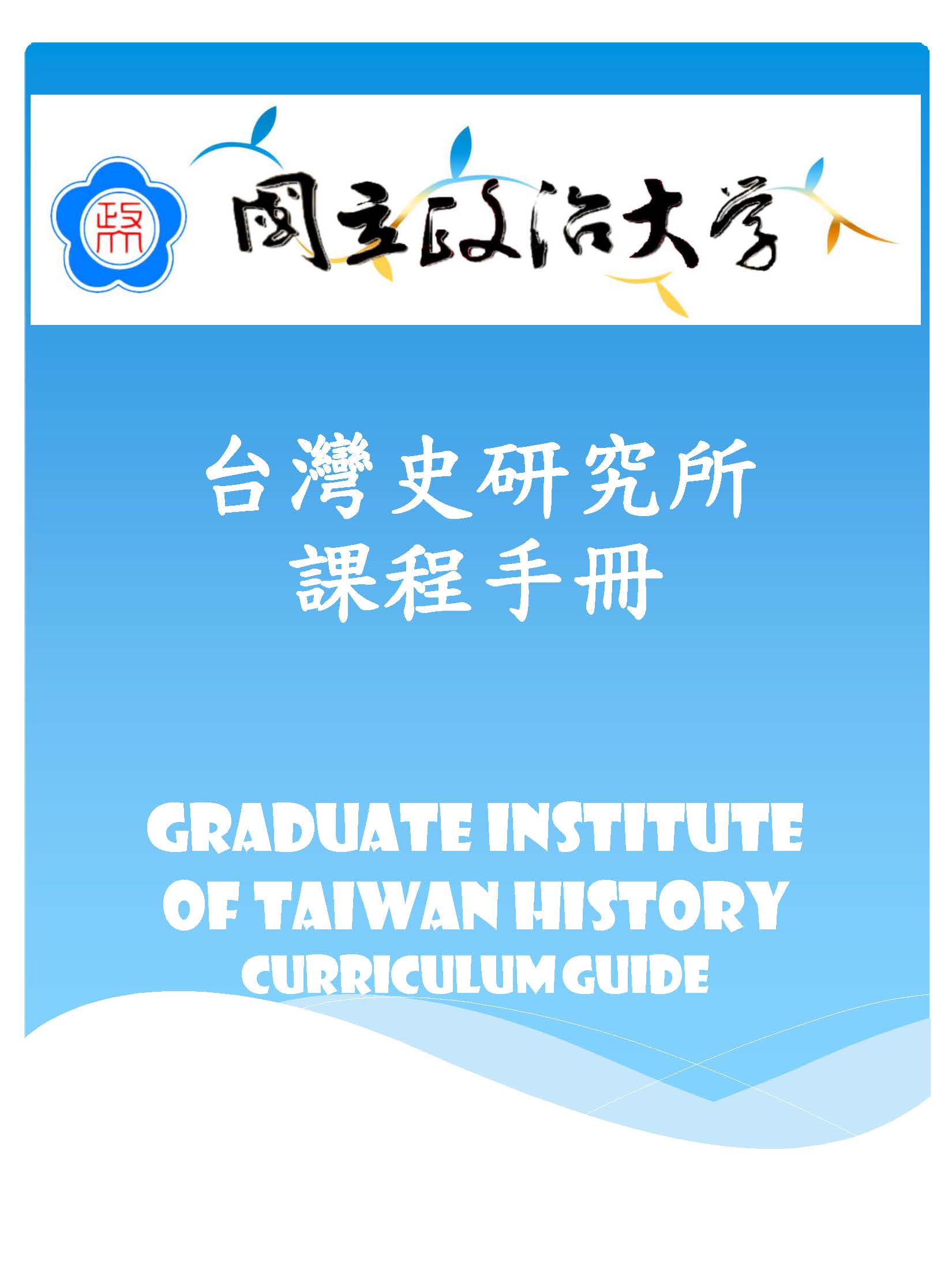 Contents文學院 簡介文學院簡介文學院成立於1958 年，歷經整併，現有中國文學系、歷史學系、哲學系三學系、圖書資訊與檔案學研究所、宗教研究所、台灣史研究所、台灣文學研究所、華語文教學博碩士學位學程、國文教學碩士在職專班暨圖書資訊學數位碩士在職專班。此外，文學院成立教師跨領域的九個研究組織，包括現象學研究中心、中國近代史研究中心、身體與文明研究中心、人權史研究中心、東亞文學研究中心、雷震研究中心、民國歷史文化與文學研究中心、數位人文研究中心、歐洲臺灣史料研究中心。文學院以提升人文學科之教學與研究為宗旨，除專業教學外，肩負文史以及人文通識教育課程之教學。為加強學術研究與發揚人文精神，增設圖書資訊與檔案、宗教、台灣史、台灣文學等研究所，從事專業及本土文化之研究。文學院並與世界一流學府交流，現有超過51 間大學院系所與文學院及所屬系所簽有學術合作協議，交換師資及學生，亦提供各類課程，供外籍學生研習中華語言及文化。組織架構圖台灣史研究所 簡介台灣史研究所本所依據教育部 92 年 9 月 29 日教育部臺高（一）字第 0920145437 號函，成立臺灣史研究所碩士班，於 93 學年度開始招生。本所依據教育部 95 年 6 月 29 日教育部臺高（一）字第 0950091717 號函，成立臺灣史研究所博士班，於 96 學年度開始招生。本所專任教師每年皆有學術論文之發表。同時，本所作為台灣史的研究所，在致力於研究與教學的同時，也著重社會關懷與台灣史的推廣，教師們編譯整理史科，在學生與畢業生亦有諸多推廣台灣史的著作出版。未來將強化本身研究能力，加強研究出版成果與能力，提高師生學術作品發表機會。未來將積極爭取教育部的支持，爭取較多員額，齊備師資陣容，充實教學研究的體系，以本所作為國內台灣史研究的重點發展研究系所，成為全國最完備的台灣歷史研究、教學單位。目前的目標為積極聘任教授清代台灣史的兼任教師，以及教授日治時期的專任教師，更完整地充實本所的課程地圖。　　同時，因應目前國內實施檔案法及各地紀念館、博物館設立及運作的人力需求，本研究所亦強調檔案、博物館等學科之訓練，期能培養既具檔案、博物館知識又有臺灣歷史專業的人材。除本所教師之外，並聘任多位專精於相關領域的兼任教師，針對日治時期總督府檔案、戰後官方檔案及國民黨檔案開設課程，以求增進研究生在此部份的知識與處理能力。本所於 2008 年即曾與檔案局、國立臺灣歷史博物館等機關合作，開設檔案與史料的實習課程，未來將繼續尋求合作機關，開設類似的實習課程。 此外，在本所重視與國際接軌的成立宗旨之下，本所教師一向積極翻譯外國的著作與舉辦國際學術交流，未來將持續推動與國外知名院校合作計畫，藉由舉辦國際學術研究會、邀請國外知名學者來台演講與客座，促進與國際學術界的交流。台灣與近代世界學程    本學程以臺灣近代史為主軸，加上科際整合的課程設計，期望學生能透過修習學程，一方面立足於本土，強化對臺灣認識的歷史縱深；一方面則放眼世界，認識臺灣與近代世界發展的關係。2005年本校獎勵規劃大學部學分學程，本所雖未獲得獎勵，仍自行規劃，並向校方申請開課，而於2006年獲得通過，正式招生，2012、2020年皆通過校方評鑑，是本校歷史相對長的學分學程。在台灣史研究無大學部的狀況下，為了持續在大學部推廣台灣史的教學，本所將繼續推動本學程。台灣與近代東亞跨領域學程    日本殖民統治階段，台灣已經成為日本學術界的研究對象，涵蓋醫學、植物學、博物學、地質學、歷史學、人類學、民俗學、經濟學、地理學、語言學、文學等領域。二次大戰以降，台灣不僅創造出經濟奇蹟(Taiwan Economic Miracle)，成為華人民主典範，更孕育出成熟公民素質、多元包容的社會價值以及兼容並蓄的文化涵養，這一切在1970年代以降吸引了歐美暨日本人文社會科學界的目光，並試圖透過各種理論、學說與概念來解釋台灣何以如此成就。換句話說，台灣史這門學科自始自終都帶有跨學科色彩，這再次呼應了台灣史學習與研究的過程必須具備寬闊的視野，主要招生學生以大學部為主。近代東亞歷史與文化國際學分學程    本學程由台史所與日本的廣島大學人間社會科學研究科 與立命館大學文學部等三校協力組成，課程內容涵蓋近代東亞政治、經濟、社會、法律與人權、近代文明與文化、檔案史料等多元領域；首先以台灣與日本為核心，擴及東亞地域間的相互影響脈絡，從而著重於「在地化/台灣·日本vs全球化/東亞」以及「過去/歷史學vs現在/社會科學」的對話，主要招生學生以碩博士班為主。台灣史研究所碩、博士班 課程簡介教育目標一、發展台灣近現代史研究，與國際及區域研究接軌對話從曹永和院士提出的「環中國海交流圈」及「臺灣島史」角度來看，臺灣歷史的演進向來與國際局勢和東亞島嶼地緣臍帶的變動緊密綰合。十九世紀以後，更因列強在亞洲的擴張，臺灣在百年間經歷了殖民與急遽現代化的雙重變奏歷程，使得臺灣的歷史歧異多元而色彩繽紛，臺灣人更因緣際會，在此國際力量衝激下，逐步遍佈世界各地。基於前述認知，研究臺灣歷史既須立足本土，更需放眼國際，本土與國際的互動與互饋實為本研究所在教學與研究上的重點，如此，不僅可以深化吾人對本土歷史的認識，更能藉由臺灣特殊之殖民現代性經驗，與國際及區域研究接軌對話，並提昇臺灣史研究的國際水準。在此目標設定下，配合政大的師資、圖書資訊設備等基礎，發展臺灣近、現代史、臺外關係史（或涉外關係史）、台灣法制史研究、台灣人權史與台灣海洋史等多元的研究方向，並著重清領時期、日治時期、戰後等各歷史斷代之間連接關係的研究。二、 強調科際整合及方法學上之訓練 過去百年間的臺灣史研究，本來即具備學際整合的特質，日治時期撰寫臺灣歷史之日本學者，多半具有人類學、語言學、民俗學、地理學及經濟學等背景訓練；戰後此傳統不但未曾間斷，甚且有更多不同學科共襄盛舉，如建築、都市計劃、醫學、生物、生態、法律、社會、教育、文學等學科中均有可堪借鏡之研究成果。臺灣史研究既具有此一多學際研究的傳統，政大又具備社會科學豐富之資源，本研究所學際間之互動與整合。此外，針對近代臺灣被殖民之特殊經驗，在方法學上，尤應與後殖民理論對話，以訓練學生在概念、方法及史料運用等三個層面能有更具批判與嚴謹的態度。為達成此一目標，本所以進階的方式開設必修的專題指導課程，碩士生必修「台灣史學研究」，以及「史學理論與方法」。博士生必修「研究方法與專題指導」，另選修「台灣史學研究專題」。必修課開設目標，一方面強化研究生基本的研究方法及研究能力；另一方面則針對研究生研究領域的專長加以培養與強化。同時，基於研究能力的強化與未來國際化的考量，除英文之外，本所亦積極要求學生強化第二外國語，每年的國際交流活動甄選學生時，均以該國使用的語言能力為優先評量的標準。三、 一般台灣史的研究與訓練，培育國民中小學、社區總體營造、檔案館等所需之台灣史專業人材 教學與研究是一體兩面的活動，而研究更是深化教學內容不可或缺的基礎。前述兩項發展重點，正是以研究厚植教學的設計。具備獨立研究能力的學生，除能承擔目前教育改革中自行設計教學內容的要求外，主攻臺灣史的師資養成，更可以提供課程改革後較為薄弱的臺灣歷史、文化教師人才。至於目前受到矚目的社區總體營造或是地方文史工作室，也需要更多臺灣史專業人才，而政治大學臺灣史研究所正是培養此類人才的理想學術環境。本所一方面追求學際整合與方向，重視多元化的課程的開設，充實課程學群的內容及課程間的關係，另一方面亦積極開設博士班的選修課程，加強學生的專業能力。同時，因應目前國內實施檔案法及各地紀念館、博物館設立及運作的人力需求，本研究所亦強調檔案、博物館等學科之訓練，期能培養既具檔案、博物館知識又有臺灣歷史專業的人材。除本所教師之外，並聘任多位專精於相關領域的兼任教師，針對日治時期總督府檔案、戰後官方檔案及國民黨檔案開設課程，以求增進研究生在此部份的知識與處理能力。本所於2008年即曾與檔案局、台灣歷史博物館等機關合作，開設檔案與史料的實習課程，未來將繼續尋求合作機關，開設類似的實習課程。▪碩士班核心能力 1、臺灣歷史專業知能1-1具備對臺灣史的整體知識之能力1-2具備斷代史、專史的專業能力1-3具備臺灣社會與文化專業知識之能力2、獨立研究能力2-1熟悉對史學理論之能力 2-2應用史學方法之能力 2-3搜集與考證史料之能力3、國際觀視野3-1理解臺灣鄰近之東亞各國歷史與思想 3-2認識臺灣近現代外交關係與歷史發展4、跨領域知識4-1熟悉史學以外之社會科學研究成果 4-2培養與社會科學研究對話之能力5、語文溝通能力5-1閱讀與應用英日等外文史料之能力 5-2英日文會話溝通之能力▪博士班核心能力1、台灣近現代史專業能力  1-1掌握台灣近現代史發展重要課題之能力 1-2掌握台灣與東亞近代性特殊發展之能力 1-3掌握台灣與近代世界關係之能力  2、經典知識能力  2-1具備台灣史文獻史料之解讀能力 2-2掌握經典研究與專門知識之能力 2-3外國語文專業能力  3、原創性的獨立研究能力  3-1運用史學理論與史學方法之能力3-2搜集與考證史料之能力 3-3學術論證之能力 3-4開發原創性議題與研究之能力  4、學術發展能力  4-1論文寫作與發表能力4-2學術論述與溝通能力 4-3與各人文社會學科討論與對話能力  5、教學能力  5-1熟悉台灣文史知識 5-2熟悉台灣對外關係 5-3熟悉台灣在東亞的地位  畢業門檻檢定碩士班博士班課程規劃碩士班以上課程謹供參考，請以學校最後公布內容為凖。博士班以上課程謹供參考，請以學校最後公布內容為凖。課程總覽碩士班必修博士班必修碩博班選修課程檢核表碩士班課程檢核表博士課程檢核表國立政治大學台灣史研究所修業規劃表研究所—碩士班（表格內容可自行增減）姓名：                                            學號：                         一年級國立政治大學台灣史研究所修業規劃表二年級台灣史研究所 專業師資一、專任教師二、兼任教師畢業學分28必修課程6學分選修科目22學分學群選修規定史學理論與方法學群最少需選修一門課程；東亞與世界學群最少需選修一門課程；專題史學群最少需選修一門課程。資格檢定碩士生之資格考，須與學位論文之斷代一致，於早期、清代、日治、戰後四科中選取一科考試。碩士生須參與十場以上之研討會、演講或本所認證之發表活動，其中本所舉辦者應至少參與五場。通過學術研究倫理教育測驗。畢業學分28必修課程4學分選修科目24學分學群選修規定史學理論與方法學群最少需選修一門課程；東亞與世界學群最少需選修一門課程；專題史學群最少需選修一門課程。資格檢定博士生之資格考，須與學位論文之斷代相關，於早期、清代、日治、戰後四科中選取二科考試，加上專業史一科，共三科。須於具審查制度之學術研究期刊或專書(含專書論文)至少發表一篇論文，並提出審查證明，以為憑證。博士生須通過本所舉辦之日文考試或第二外國語高級檢定或修習通過本所開設之史學名著選讀類課程。博士生於畢業前須至國外交換至少一學期或在國際學術研討會發表論文。博士生提出學位論文前，須先舉行論文大綱發表會。系級科目名稱科目代碼授課教師學期學分修別課外每周預估學習時間碩一臺灣史學研究158010001林果顯上2必5碩二史學理論與方法158008001鄭麗榕上2必5碩一碩二戰後台灣政治史158932001李福鐘上3選5碩一碩二歷史．身體．記憶158918001李衣雲上2選5碩一碩二影像、圖像與台日文化158765001李衣雲上2選5碩一碩二近代東亞文明發展：檔案文獻158784001李為楨上2選5碩一碩二近代東亞人權與政治經濟發展158775001林果顯上1選5碩一碩二戰後東亞人權發展論158786001林果顯上1選5碩一碩二日文史學名著選讀158900001前田直樹上2選5碩一碩二戰後台灣與冷戰158764001前田直樹上3選5碩一碩二日治時期臺灣政治史158763001周俊宇上3選5碩一碩二社會研究工作坊158794001李金銓上3選5碩一碩二日本近現代社會研究158769001楊素霞上2選5碩一碩二台灣國際關係史158944001陳文賢上2選5碩一碩二口述歷史理論與實務158909001陳儀深上2選5碩一碩二近代初期台灣與東亞海洋史158766001翁佳音上2選5碩一碩二地方學研究與實務專題158762001李明仁上2選5碩一碩二清代臺灣社會文化史研究專題158833001林文凱上2選5碩一碩二戰後台灣企業與社會158824001陳家豪上2選5碩一碩二檔案應用與歷史學實務專題158761001許峰源上2選5碩一碩二憲政史158872001薛化元下2選5碩一碩二台灣近代政治經濟史專題158767001薛化元下2選5碩一碩二國民黨研究專題158877001林果顯下2選5碩一碩二檔案數位化與史學應用158795001林果顯下3選5碩一碩二臺灣環境史158850001鄭麗榕下2選5碩一碩二台灣戰後國際政治史158757001前田直樹下3選5碩一碩二戰後日台關係史158772001前田直樹下2選5碩一碩二日治時代重要史料解讀專題158752001前田直樹下2選5碩一碩二日本帝國與臺灣：殖民知識與跨境人流158756001周俊宇下3選5系級科目名稱科目代碼授課教師學期學分修別課外每周預估學習時間博一研究方法與專題指導158007001林果顯上2必6博一研究方法與專題指導158007002林果顯下2必6博一博二戰後台灣政治史158932001李福鐘上3選6博一博二影像、圖像與台日文化158765001李衣雲上2選6博一博二近代東亞文明發展：檔案文獻158784001李為楨上2選6博一博二近代東亞人權與政治經濟發展158775001林果顯上16博一博二戰後東亞人權發展論158786001林果顯上16博一博二日文史學名著選讀158900001前田直樹上2選6博一博二戰後台灣與冷戰158764001前田直樹上3選6博一博二日治時期臺灣政治史158763001周俊宇上3選6博一博二社會研究工作坊158794001李金銓上3選6博一博二日本近現代社會研究158769001楊素霞上2選6博一博二台灣國際關係史158944001陳文賢上2選6博一博二口述歷史理論與實務158909001陳儀深上2選6博一博二近代初期台灣與東亞海洋史158766001翁佳音上2選6博一博二地方學研究與實務專題158762001李明仁上2選6博一博二清代臺灣社會文化史研究專題158833001林文凱上2選6博一博二戰後台灣企業與社會158824001陳家豪上2選6博一博二檔案應用與歷史學實務專題158761001許峰源上2選6博一博二憲政史158872001薛化元下2選6博一博二台灣近代政治經濟史專題158767001薛化元下2選6博一博二國民黨研究專題158877001林果顯下2選6博一博二檔案數位化與史學應用158795001林果顯下3選6博一博二臺灣環境史158850001鄭麗榕下2選6博一博二台灣戰後國際政治史158757001前田直樹下3選6博一博二戰後日台關係史158772001前田直樹下2選6博一博二日治時代重要史料解讀專題158752001前田直樹下2選6博一博二日本帝國與臺灣：殖民知識與跨境人流158756001周俊宇下2選6科目代碼158010001科目名稱台灣史學研究台灣史學研究碩一必修台史碩3學分課程目標1、掌握臺灣史研究中的重要史料及其研究概況，包括近年來的研究趨勢。2、理解史學論文寫作的各個重要環節與格式，並學習學術倫理規範。3、實際操作使用一手史料的專題論文寫作。1、掌握臺灣史研究中的重要史料及其研究概況，包括近年來的研究趨勢。2、理解史學論文寫作的各個重要環節與格式，並學習學術倫理規範。3、實際操作使用一手史料的專題論文寫作。1、掌握臺灣史研究中的重要史料及其研究概況，包括近年來的研究趨勢。2、理解史學論文寫作的各個重要環節與格式，並學習學術倫理規範。3、實際操作使用一手史料的專題論文寫作。1、掌握臺灣史研究中的重要史料及其研究概況，包括近年來的研究趨勢。2、理解史學論文寫作的各個重要環節與格式，並學習學術倫理規範。3、實際操作使用一手史料的專題論文寫作。1、掌握臺灣史研究中的重要史料及其研究概況，包括近年來的研究趨勢。2、理解史學論文寫作的各個重要環節與格式，並學習學術倫理規範。3、實際操作使用一手史料的專題論文寫作。1、掌握臺灣史研究中的重要史料及其研究概況，包括近年來的研究趨勢。2、理解史學論文寫作的各個重要環節與格式，並學習學術倫理規範。3、實際操作使用一手史料的專題論文寫作。1、掌握臺灣史研究中的重要史料及其研究概況，包括近年來的研究趨勢。2、理解史學論文寫作的各個重要環節與格式，並學習學術倫理規範。3、實際操作使用一手史料的專題論文寫作。上課內容第一週 臺灣史研究概況第一週 臺灣史研究概況第一週 臺灣史研究概況第十週 寫作的前奏第十週 寫作的前奏第十週 寫作的前奏第十週 寫作的前奏上課內容第二週 史料與研究概況(早期)第二週 史料與研究概況(早期)第二週 史料與研究概況(早期)第十一週 發現問題第十一週 發現問題第十一週 發現問題第十一週 發現問題上課內容第三週 史料與研究概況(清代)第三週 史料與研究概況(清代)第三週 史料與研究概況(清代)第十二週 因果與論證第十二週 因果與論證第十二週 因果與論證第十二週 因果與論證上課內容第四週 史料與研究概況(清代)第四週 史料與研究概況(清代)第四週 史料與研究概況(清代)第十三週 確立大綱第十三週 確立大綱第十三週 確立大綱第十三週 確立大綱上課內容第五週 史料與研究概況(日治)第五週 史料與研究概況(日治)第五週 史料與研究概況(日治)第十四週 分析策略第十四週 分析策略第十四週 分析策略第十四週 分析策略上課內容第六週 史料與研究概況(日治)第六週 史料與研究概況(日治)第六週 史料與研究概況(日治)第十五週 模擬研討會(一)	第十五週 模擬研討會(一)	第十五週 模擬研討會(一)	第十五週 模擬研討會(一)	上課內容第七週 史料與研究概況(戰後)第七週 史料與研究概況(戰後)第七週 史料與研究概況(戰後)第十六週 模擬研討會(二)第十六週 模擬研討會(二)第十六週 模擬研討會(二)第十六週 模擬研討會(二)上課內容第八週 史料與研究概況(戰後)第八週 史料與研究概況(戰後)第八週 史料與研究概況(戰後)第十七週 模擬研討會(三)第十七週 模擬研討會(三)第十七週 模擬研討會(三)第十七週 模擬研討會(三)上課內容第九週 史料批判第九週 史料批判第九週 史料批判第十八週 模擬研討會(四)第十八週 模擬研討會(四)第十八週 模擬研討會(四)第十八週 模擬研討會(四)科目代碼158008001科目名稱史學理論與方法史學理論與方法碩二必修台史碩3學分課程目標1、掌握史學專業的特色，明白史學趨勢轉變與時代的關係。2、從觀摩、研讀臺灣史研究的經典範例，了解其與史學趨勢的關係。3、從具體應用看史學和社會的關係。4、利用史學理論與方法，實際操作專題論文寫作。1、掌握史學專業的特色，明白史學趨勢轉變與時代的關係。2、從觀摩、研讀臺灣史研究的經典範例，了解其與史學趨勢的關係。3、從具體應用看史學和社會的關係。4、利用史學理論與方法，實際操作專題論文寫作。1、掌握史學專業的特色，明白史學趨勢轉變與時代的關係。2、從觀摩、研讀臺灣史研究的經典範例，了解其與史學趨勢的關係。3、從具體應用看史學和社會的關係。4、利用史學理論與方法，實際操作專題論文寫作。1、掌握史學專業的特色，明白史學趨勢轉變與時代的關係。2、從觀摩、研讀臺灣史研究的經典範例，了解其與史學趨勢的關係。3、從具體應用看史學和社會的關係。4、利用史學理論與方法，實際操作專題論文寫作。1、掌握史學專業的特色，明白史學趨勢轉變與時代的關係。2、從觀摩、研讀臺灣史研究的經典範例，了解其與史學趨勢的關係。3、從具體應用看史學和社會的關係。4、利用史學理論與方法，實際操作專題論文寫作。1、掌握史學專業的特色，明白史學趨勢轉變與時代的關係。2、從觀摩、研讀臺灣史研究的經典範例，了解其與史學趨勢的關係。3、從具體應用看史學和社會的關係。4、利用史學理論與方法，實際操作專題論文寫作。1、掌握史學專業的特色，明白史學趨勢轉變與時代的關係。2、從觀摩、研讀臺灣史研究的經典範例，了解其與史學趨勢的關係。3、從具體應用看史學和社會的關係。4、利用史學理論與方法，實際操作專題論文寫作。上課內容第一週 導言 課程簡介第一週 導言 課程簡介第一週 導言 課程簡介第十週 底層社會史（一）第十週 底層社會史（一）第十週 底層社會史（一）第十週 底層社會史（一）上課內容第二週 傳統史學與「新」史學第二週 傳統史學與「新」史學第二週 傳統史學與「新」史學第十一週 底層社會史（二）第十一週 底層社會史（二）第十一週 底層社會史（二）第十一週 底層社會史（二）上課內容第三週 社會科學與歷史學（一）第三週 社會科學與歷史學（一）第三週 社會科學與歷史學（一）第十二週 影視史學第十二週 影視史學第十二週 影視史學第十二週 影視史學上課內容第四週 社會科學與歷史學（二）第四週 社會科學與歷史學（二）第四週 社會科學與歷史學（二）第十三週 公共歷史學（一）第十三週 公共歷史學（一）第十三週 公共歷史學（一）第十三週 公共歷史學（一）上課內容第五週 社會經濟史（一）第五週 社會經濟史（一）第五週 社會經濟史（一）第十四週 公共歷史學（二）第十四週 公共歷史學（二）第十四週 公共歷史學（二）第十四週 公共歷史學（二）上課內容第六週 社會經濟史（二）第六週 社會經濟史（二）第六週 社會經濟史（二）第十五週 學期報告（一）第十五週 學期報告（一）第十五週 學期報告（一）第十五週 學期報告（一）上課內容第七週 文化史（三）第七週 文化史（三）第七週 文化史（三）第十六週 學期報告（二）第十六週 學期報告（二）第十六週 學期報告（二）第十六週 學期報告（二）上課內容第八週 文化史（四）第八週 文化史（四）第八週 文化史（四）第十七週 學期報告（三）第十七週 學期報告（三）第十七週 學期報告（三）第十七週 學期報告（三）上課內容第九週 空間的歷史第九週 空間的歷史第九週 空間的歷史第十八週 學期報告（四）第十八週 學期報告（四）第十八週 學期報告（四）第十八週 學期報告（四）科目代碼158007001科目名稱研究方法與專題指導研究方法與專題指導博班必修台史博2學分課程目標1、課程目標在於使同學了解吾人今日所學習的經濟學這門學問體系如何形成及其演變過程。2、從「設問」來思考經濟理論的演變。隨著資本主義社會的發展，這些經濟學家面臨甚麼社會問題，使他們提出各種不同的經濟理論。3、學習成效：藉由世界經濟發展情勢的瞭解，學習經濟思想的演變，反之亦然。本課程希望能達到三個學習成效，一是資本主義發展與世界經濟局勢的了解，二是經濟學理論的發展脈絡，三為同學論文發表討論。1、課程目標在於使同學了解吾人今日所學習的經濟學這門學問體系如何形成及其演變過程。2、從「設問」來思考經濟理論的演變。隨著資本主義社會的發展，這些經濟學家面臨甚麼社會問題，使他們提出各種不同的經濟理論。3、學習成效：藉由世界經濟發展情勢的瞭解，學習經濟思想的演變，反之亦然。本課程希望能達到三個學習成效，一是資本主義發展與世界經濟局勢的了解，二是經濟學理論的發展脈絡，三為同學論文發表討論。1、課程目標在於使同學了解吾人今日所學習的經濟學這門學問體系如何形成及其演變過程。2、從「設問」來思考經濟理論的演變。隨著資本主義社會的發展，這些經濟學家面臨甚麼社會問題，使他們提出各種不同的經濟理論。3、學習成效：藉由世界經濟發展情勢的瞭解，學習經濟思想的演變，反之亦然。本課程希望能達到三個學習成效，一是資本主義發展與世界經濟局勢的了解，二是經濟學理論的發展脈絡，三為同學論文發表討論。1、課程目標在於使同學了解吾人今日所學習的經濟學這門學問體系如何形成及其演變過程。2、從「設問」來思考經濟理論的演變。隨著資本主義社會的發展，這些經濟學家面臨甚麼社會問題，使他們提出各種不同的經濟理論。3、學習成效：藉由世界經濟發展情勢的瞭解，學習經濟思想的演變，反之亦然。本課程希望能達到三個學習成效，一是資本主義發展與世界經濟局勢的了解，二是經濟學理論的發展脈絡，三為同學論文發表討論。1、課程目標在於使同學了解吾人今日所學習的經濟學這門學問體系如何形成及其演變過程。2、從「設問」來思考經濟理論的演變。隨著資本主義社會的發展，這些經濟學家面臨甚麼社會問題，使他們提出各種不同的經濟理論。3、學習成效：藉由世界經濟發展情勢的瞭解，學習經濟思想的演變，反之亦然。本課程希望能達到三個學習成效，一是資本主義發展與世界經濟局勢的了解，二是經濟學理論的發展脈絡，三為同學論文發表討論。1、課程目標在於使同學了解吾人今日所學習的經濟學這門學問體系如何形成及其演變過程。2、從「設問」來思考經濟理論的演變。隨著資本主義社會的發展，這些經濟學家面臨甚麼社會問題，使他們提出各種不同的經濟理論。3、學習成效：藉由世界經濟發展情勢的瞭解，學習經濟思想的演變，反之亦然。本課程希望能達到三個學習成效，一是資本主義發展與世界經濟局勢的了解，二是經濟學理論的發展脈絡，三為同學論文發表討論。1、課程目標在於使同學了解吾人今日所學習的經濟學這門學問體系如何形成及其演變過程。2、從「設問」來思考經濟理論的演變。隨著資本主義社會的發展，這些經濟學家面臨甚麼社會問題，使他們提出各種不同的經濟理論。3、學習成效：藉由世界經濟發展情勢的瞭解，學習經濟思想的演變，反之亦然。本課程希望能達到三個學習成效，一是資本主義發展與世界經濟局勢的了解，二是經濟學理論的發展脈絡，三為同學論文發表討論。上課內容第一週 簡介第一週 簡介第一週 簡介第十週 德國歷史學派李斯特、馬克斯韋伯第十週 德國歷史學派李斯特、馬克斯韋伯第十週 德國歷史學派李斯特、馬克斯韋伯第十週 德國歷史學派李斯特、馬克斯韋伯第二週 什麼是重商主義？第二週 什麼是重商主義？第二週 什麼是重商主義？第十一週 奧國學派、維也納學派熊彼得、海耶克第十一週 奧國學派、維也納學派熊彼得、海耶克第十一週 奧國學派、維也納學派熊彼得、海耶克第十一週 奧國學派、維也納學派熊彼得、海耶克第三週 什麼是重農主義？第三週 什麼是重農主義？第三週 什麼是重農主義？第十二週 洛桑學派Pareto一般均衡理論第十二週 洛桑學派Pareto一般均衡理論第十二週 洛桑學派Pareto一般均衡理論第十二週 洛桑學派Pareto一般均衡理論第四週 古典學派（１）亞當斯密《國富論》第四週 古典學派（１）亞當斯密《國富論》第四週 古典學派（１）亞當斯密《國富論》第十三週 社會主義(1)歐文、傅立葉第十三週 社會主義(1)歐文、傅立葉第十三週 社會主義(1)歐文、傅立葉第十三週 社會主義(1)歐文、傅立葉第五週 古典學派（２）李嘉圖、馬爾薩斯第五週 古典學派（２）李嘉圖、馬爾薩斯第五週 古典學派（２）李嘉圖、馬爾薩斯第十四週 社會主義(2)馬克思、恩格斯、列寧第十四週 社會主義(2)馬克思、恩格斯、列寧第十四週 社會主義(2)馬克思、恩格斯、列寧第十四週 社會主義(2)馬克思、恩格斯、列寧第六週 古典學派（３）終結：彌爾、邊沁第六週 古典學派（３）終結：彌爾、邊沁第六週 古典學派（３）終結：彌爾、邊沁第十五週 凱因斯第十五週 凱因斯第十五週 凱因斯第十五週 凱因斯第七週 邊際革命（１）孟格、瓦拉斯、吉逢斯第七週 邊際革命（１）孟格、瓦拉斯、吉逢斯第七週 邊際革命（１）孟格、瓦拉斯、吉逢斯第十六週 制度學派韋布倫第十六週 制度學派韋布倫第十六週 制度學派韋布倫第十六週 制度學派韋布倫第八週 新古典經濟學Alfred Marshall第八週 新古典經濟學Alfred Marshall第八週 新古典經濟學Alfred Marshall第十七週 Milton Friedman第十七週 Milton Friedman第十七週 Milton Friedman第十七週 Milton Friedman第九週 期中報告第九週 期中報告第九週 期中報告第十八週 期末報告第十八週 期末報告第十八週 期末報告第十八週 期末報告科目代碼158007002158007002科目名稱研究方法與專題指導研究方法與專題指導博班必修博班必修台史博2學分課程目標目標以能獨立分析思考為目標，培養學生對史料與分析方法的能力。同時，培養學生發現問題、與資料對話、撰寫論文大綱的能力。目標以能獨立分析思考為目標，培養學生對史料與分析方法的能力。同時，培養學生發現問題、與資料對話、撰寫論文大綱的能力。目標以能獨立分析思考為目標，培養學生對史料與分析方法的能力。同時，培養學生發現問題、與資料對話、撰寫論文大綱的能力。目標以能獨立分析思考為目標，培養學生對史料與分析方法的能力。同時，培養學生發現問題、與資料對話、撰寫論文大綱的能力。目標以能獨立分析思考為目標，培養學生對史料與分析方法的能力。同時，培養學生發現問題、與資料對話、撰寫論文大綱的能力。目標以能獨立分析思考為目標，培養學生對史料與分析方法的能力。同時，培養學生發現問題、與資料對話、撰寫論文大綱的能力。目標以能獨立分析思考為目標，培養學生對史料與分析方法的能力。同時，培養學生發現問題、與資料對話、撰寫論文大綱的能力。目標以能獨立分析思考為目標，培養學生對史料與分析方法的能力。同時，培養學生發現問題、與資料對話、撰寫論文大綱的能力。目標以能獨立分析思考為目標，培養學生對史料與分析方法的能力。同時，培養學生發現問題、與資料對話、撰寫論文大綱的能力。上課內容第一週 傅柯著 林錚譯，<言說的秩序 1-4->傅柯著 林錚譯，<言說的秩序 1-4->傅柯著 林錚譯，<言說的秩序 1-4->第十週 農村結構與國家建設第十週 農村結構與國家建設第十週 農村結構與國家建設第十週 農村結構與國家建設第十週 農村結構與國家建設上課內容第二週 傅柯著 林錚譯，<言說的秩序 1-4->傅柯著 林錚譯，<言說的秩序 1-4->傅柯著 林錚譯，<言說的秩序 1-4->第十一週 法國與俄國革命第十一週 法國與俄國革命第十一週 法國與俄國革命第十一週 法國與俄國革命第十一週 法國與俄國革命上課內容第三週 傅柯《監視與懲罰》傅柯《監視與懲罰》傅柯《監視與懲罰》第十二週 中國革命與來臺改造第十二週 中國革命與來臺改造第十二週 中國革命與來臺改造第十二週 中國革命與來臺改造第十二週 中國革命與來臺改造上課內容第四週 傅柯《監視與懲罰》傅柯《監視與懲罰》傅柯《監視與懲罰》第十三週 第十三週 凱斯．詹京斯《後現代歷史學》凱斯．詹京斯《後現代歷史學》凱斯．詹京斯《後現代歷史學》上課內容第五週 傅柯《監視與懲罰》傅柯《監視與懲罰》傅柯《監視與懲罰》第十四週 第十四週 凱斯．詹京斯《後現代歷史學》凱斯．詹京斯《後現代歷史學》凱斯．詹京斯《後現代歷史學》上課內容第六週 傅柯《監視與懲罰》傅柯《監視與懲罰》傅柯《監視與懲罰》第十五週 第十五週 凱斯．詹京斯《後現代歷史學》凱斯．詹京斯《後現代歷史學》凱斯．詹京斯《後現代歷史學》上課內容第七週 歷史學與理論的關係第七週 歷史學與理論的關係第七週 歷史學與理論的關係第七週 歷史學與理論的關係第十六週 第十六週 凱斯．詹京斯《後現代歷史學》凱斯．詹京斯《後現代歷史學》凱斯．詹京斯《後現代歷史學》上課內容第八週 歷史學運用的核心概念第八週 歷史學運用的核心概念第八週 歷史學運用的核心概念第八週 歷史學運用的核心概念第十七週 第十七週 凱斯．詹京斯《後現代歷史學》凱斯．詹京斯《後現代歷史學》凱斯．詹京斯《後現代歷史學》上課內容第九週 比較歷史方法的提案與實踐第九週 比較歷史方法的提案與實踐第九週 比較歷史方法的提案與實踐第九週 比較歷史方法的提案與實踐第十八週 總結第十八週 總結第十八週 總結第十八週 總結第十八週 總結科目代碼158918001科目名稱歷史．身體．記憶選修台史碩2學分課程目標記憶與歷史之間的差異與辯證，對人的自我定義具有相當的意義，也對一個共同體的形成具有重要的影響力。而在記憶與歷史間的變化、衝突、妥協等關係之中，除了主觀意識、權力的運作外，身體亦扮演著相當重要的角色，而這卻是曾被長期忽略的重點。同時，歷史是如何地被解釋、形成、及其對人的自我定義所具有的各種力量這部分，事實上是與記憶乃至身體是具有非單方面的交互作用。本課程即將著重於探究這三者間的各種關係。記憶與歷史之間的差異與辯證，對人的自我定義具有相當的意義，也對一個共同體的形成具有重要的影響力。而在記憶與歷史間的變化、衝突、妥協等關係之中，除了主觀意識、權力的運作外，身體亦扮演著相當重要的角色，而這卻是曾被長期忽略的重點。同時，歷史是如何地被解釋、形成、及其對人的自我定義所具有的各種力量這部分，事實上是與記憶乃至身體是具有非單方面的交互作用。本課程即將著重於探究這三者間的各種關係。記憶與歷史之間的差異與辯證，對人的自我定義具有相當的意義，也對一個共同體的形成具有重要的影響力。而在記憶與歷史間的變化、衝突、妥協等關係之中，除了主觀意識、權力的運作外，身體亦扮演著相當重要的角色，而這卻是曾被長期忽略的重點。同時，歷史是如何地被解釋、形成、及其對人的自我定義所具有的各種力量這部分，事實上是與記憶乃至身體是具有非單方面的交互作用。本課程即將著重於探究這三者間的各種關係。記憶與歷史之間的差異與辯證，對人的自我定義具有相當的意義，也對一個共同體的形成具有重要的影響力。而在記憶與歷史間的變化、衝突、妥協等關係之中，除了主觀意識、權力的運作外，身體亦扮演著相當重要的角色，而這卻是曾被長期忽略的重點。同時，歷史是如何地被解釋、形成、及其對人的自我定義所具有的各種力量這部分，事實上是與記憶乃至身體是具有非單方面的交互作用。本課程即將著重於探究這三者間的各種關係。記憶與歷史之間的差異與辯證，對人的自我定義具有相當的意義，也對一個共同體的形成具有重要的影響力。而在記憶與歷史間的變化、衝突、妥協等關係之中，除了主觀意識、權力的運作外，身體亦扮演著相當重要的角色，而這卻是曾被長期忽略的重點。同時，歷史是如何地被解釋、形成、及其對人的自我定義所具有的各種力量這部分，事實上是與記憶乃至身體是具有非單方面的交互作用。本課程即將著重於探究這三者間的各種關係。記憶與歷史之間的差異與辯證，對人的自我定義具有相當的意義，也對一個共同體的形成具有重要的影響力。而在記憶與歷史間的變化、衝突、妥協等關係之中，除了主觀意識、權力的運作外，身體亦扮演著相當重要的角色，而這卻是曾被長期忽略的重點。同時，歷史是如何地被解釋、形成、及其對人的自我定義所具有的各種力量這部分，事實上是與記憶乃至身體是具有非單方面的交互作用。本課程即將著重於探究這三者間的各種關係。上課內容1、歷史愛德華．卡耳，《何謂歷史？》(台北：博雅書屋，2009)大衛.康納丁，《今日,何謂歷史?：開創性的歷史學研究方向》(台北：立緒，2008)。凱斯．詹京斯  《後現代歷史學－從卡耳和艾爾頓到羅逖與懷特》(台北：麥田，2000)。1、歷史愛德華．卡耳，《何謂歷史？》(台北：博雅書屋，2009)大衛.康納丁，《今日,何謂歷史?：開創性的歷史學研究方向》(台北：立緒，2008)。凱斯．詹京斯  《後現代歷史學－從卡耳和艾爾頓到羅逖與懷特》(台北：麥田，2000)。1、歷史愛德華．卡耳，《何謂歷史？》(台北：博雅書屋，2009)大衛.康納丁，《今日,何謂歷史?：開創性的歷史學研究方向》(台北：立緒，2008)。凱斯．詹京斯  《後現代歷史學－從卡耳和艾爾頓到羅逖與懷特》(台北：麥田，2000)。1、歷史愛德華．卡耳，《何謂歷史？》(台北：博雅書屋，2009)大衛.康納丁，《今日,何謂歷史?：開創性的歷史學研究方向》(台北：立緒，2008)。凱斯．詹京斯  《後現代歷史學－從卡耳和艾爾頓到羅逖與懷特》(台北：麥田，2000)。1、歷史愛德華．卡耳，《何謂歷史？》(台北：博雅書屋，2009)大衛.康納丁，《今日,何謂歷史?：開創性的歷史學研究方向》(台北：立緒，2008)。凱斯．詹京斯  《後現代歷史學－從卡耳和艾爾頓到羅逖與懷特》(台北：麥田，2000)。1、歷史愛德華．卡耳，《何謂歷史？》(台北：博雅書屋，2009)大衛.康納丁，《今日,何謂歷史?：開創性的歷史學研究方向》(台北：立緒，2008)。凱斯．詹京斯  《後現代歷史學－從卡耳和艾爾頓到羅逖與懷特》(台北：麥田，2000)。上課內容2、身體皮耶．布赫迪厄，《布赫迪厄社會學的第一課》(台北：麥田，2002)。尚－路易．法汴尼，《布赫迪厄：從場域、慣習到文化資本，「結構主義英雄」親傳弟子對大師經典概念的再考證》(台北，麥田，2019)。2、身體皮耶．布赫迪厄，《布赫迪厄社會學的第一課》(台北：麥田，2002)。尚－路易．法汴尼，《布赫迪厄：從場域、慣習到文化資本，「結構主義英雄」親傳弟子對大師經典概念的再考證》(台北，麥田，2019)。2、身體皮耶．布赫迪厄，《布赫迪厄社會學的第一課》(台北：麥田，2002)。尚－路易．法汴尼，《布赫迪厄：從場域、慣習到文化資本，「結構主義英雄」親傳弟子對大師經典概念的再考證》(台北，麥田，2019)。2、身體皮耶．布赫迪厄，《布赫迪厄社會學的第一課》(台北：麥田，2002)。尚－路易．法汴尼，《布赫迪厄：從場域、慣習到文化資本，「結構主義英雄」親傳弟子對大師經典概念的再考證》(台北，麥田，2019)。2、身體皮耶．布赫迪厄，《布赫迪厄社會學的第一課》(台北：麥田，2002)。尚－路易．法汴尼，《布赫迪厄：從場域、慣習到文化資本，「結構主義英雄」親傳弟子對大師經典概念的再考證》(台北，麥田，2019)。2、身體皮耶．布赫迪厄，《布赫迪厄社會學的第一課》(台北：麥田，2002)。尚－路易．法汴尼，《布赫迪厄：從場域、慣習到文化資本，「結構主義英雄」親傳弟子對大師經典概念的再考證》(台北，麥田，2019)。上課內容3、記憶與集體記憶：Coser, L.A. 1993〈阿伯瓦克(M. Halbwachs)與集體記憶〉、邱澎生譯、《當代》1993.11.1　p20-39皮耶．諾哈，《記憶所繫之處》(台北：行人，2012)。班納迪克.安德森 ，《想像的共同體：民族主義的起源與散布》(台北：時報，2010)3、記憶與集體記憶：Coser, L.A. 1993〈阿伯瓦克(M. Halbwachs)與集體記憶〉、邱澎生譯、《當代》1993.11.1　p20-39皮耶．諾哈，《記憶所繫之處》(台北：行人，2012)。班納迪克.安德森 ，《想像的共同體：民族主義的起源與散布》(台北：時報，2010)3、記憶與集體記憶：Coser, L.A. 1993〈阿伯瓦克(M. Halbwachs)與集體記憶〉、邱澎生譯、《當代》1993.11.1　p20-39皮耶．諾哈，《記憶所繫之處》(台北：行人，2012)。班納迪克.安德森 ，《想像的共同體：民族主義的起源與散布》(台北：時報，2010)3、記憶與集體記憶：Coser, L.A. 1993〈阿伯瓦克(M. Halbwachs)與集體記憶〉、邱澎生譯、《當代》1993.11.1　p20-39皮耶．諾哈，《記憶所繫之處》(台北：行人，2012)。班納迪克.安德森 ，《想像的共同體：民族主義的起源與散布》(台北：時報，2010)3、記憶與集體記憶：Coser, L.A. 1993〈阿伯瓦克(M. Halbwachs)與集體記憶〉、邱澎生譯、《當代》1993.11.1　p20-39皮耶．諾哈，《記憶所繫之處》(台北：行人，2012)。班納迪克.安德森 ，《想像的共同體：民族主義的起源與散布》(台北：時報，2010)3、記憶與集體記憶：Coser, L.A. 1993〈阿伯瓦克(M. Halbwachs)與集體記憶〉、邱澎生譯、《當代》1993.11.1　p20-39皮耶．諾哈，《記憶所繫之處》(台北：行人，2012)。班納迪克.安德森 ，《想像的共同體：民族主義的起源與散布》(台北：時報，2010)科目代碼158932001科目名稱戰後台灣政治史專題戰後台灣政治史專題選修台史碩博學分課程目標藉由對二次世界大戰結束後台灣政治變遷之介紹，讓修課同學得以掌握戰後台灣史之重大議題。藉由對二次世界大戰結束後台灣政治變遷之介紹，讓修課同學得以掌握戰後台灣史之重大議題。藉由對二次世界大戰結束後台灣政治變遷之介紹，讓修課同學得以掌握戰後台灣史之重大議題。藉由對二次世界大戰結束後台灣政治變遷之介紹，讓修課同學得以掌握戰後台灣史之重大議題。藉由對二次世界大戰結束後台灣政治變遷之介紹，讓修課同學得以掌握戰後台灣史之重大議題。藉由對二次世界大戰結束後台灣政治變遷之介紹，讓修課同學得以掌握戰後台灣史之重大議題。藉由對二次世界大戰結束後台灣政治變遷之介紹，讓修課同學得以掌握戰後台灣史之重大議題。上課內容第一週 開羅會議與戰後台灣主權歸屬第一週 開羅會議與戰後台灣主權歸屬第一週 開羅會議與戰後台灣主權歸屬第十週 蔣中正與「漢賊不兩立」外交政策第十週 蔣中正與「漢賊不兩立」外交政策第十週 蔣中正與「漢賊不兩立」外交政策第十週 蔣中正與「漢賊不兩立」外交政策上課內容第二週 二二八事件及相關議題第二週 二二八事件及相關議題第二週 二二八事件及相關議題第十一週 蔣經國與「軟式威權主義」第十一週 蔣經國與「軟式威權主義」第十一週 蔣經國與「軟式威權主義」第十一週 蔣經國與「軟式威權主義」上課內容第三週 1950年地方自治實施與地方派系的形成第三週 1950年地方自治實施與地方派系的形成第三週 1950年地方自治實施與地方派系的形成第十二週 1970年代政治環境變遷第十二週 1970年代政治環境變遷第十二週 1970年代政治環境變遷第十二週 1970年代政治環境變遷上課內容第四週 蔣中正與威權統治第四週 蔣中正與威權統治第四週 蔣中正與威權統治第十三週 黨外的歷史傳承第十三週 黨外的歷史傳承第十三週 黨外的歷史傳承第十三週 黨外的歷史傳承上課內容第五週 構成白色恐怖之法律體系第五週 構成白色恐怖之法律體系第五週 構成白色恐怖之法律體系第十四週 蔣經國晚年與1980年代臺灣政治環境第十四週 蔣經國晚年與1980年代臺灣政治環境第十四週 蔣經國晚年與1980年代臺灣政治環境第十四週 蔣經國晚年與1980年代臺灣政治環境上課內容第六週 萬年國會的形成第六週 萬年國會的形成第六週 萬年國會的形成第十五週 台灣公民社會的崛起第十五週 台灣公民社會的崛起第十五週 台灣公民社會的崛起第十五週 台灣公民社會的崛起上課內容第七週 1960年修改臨時款與蔣中正連任第三屆總統第七週 1960年修改臨時款與蔣中正連任第三屆總統第七週 1960年修改臨時款與蔣中正連任第三屆總統第十六週 李登輝時代第十六週 李登輝時代第十六週 李登輝時代第十六週 李登輝時代上課內容第八週 國民黨黨產類型分析第八週 國民黨黨產類型分析第八週 國民黨黨產類型分析第十七週 二十一世紀的台灣政治第十七週 二十一世紀的台灣政治第十七週 二十一世紀的台灣政治第十七週 二十一世紀的台灣政治上課內容第九週 1960年代聯合國中國代表權問題第九週 1960年代聯合國中國代表權問題第九週 1960年代聯合國中國代表權問題第十八週 第十八週 第十八週 第十八週 科目代碼158765001158765001科目名稱影像、圖像與台日文化影像、圖像與台日文化影像、圖像與台日文化選修台史碩博學分課程目標本課程即以圖像與影像為例，探討文化的差異如何顯現在觀看的方式上。主要的分析對象以漫畫的分鏡、運鏡等圖像分析，以及電視、電影所展現的文化意義，來探究台灣與日本的文化之間的異同。並預計將請日本法政大學傳播系專攻電視文化的藤田真文教授、以及日本大學文理學系專攻電影研究的三澤真美惠教授、東京大學國際學環教授媒介專攻的水越伸教授，進行演講。期許同學能在精讀文本之餘，並能接觸到日本學者的研究成果。本課程即以圖像與影像為例，探討文化的差異如何顯現在觀看的方式上。主要的分析對象以漫畫的分鏡、運鏡等圖像分析，以及電視、電影所展現的文化意義，來探究台灣與日本的文化之間的異同。並預計將請日本法政大學傳播系專攻電視文化的藤田真文教授、以及日本大學文理學系專攻電影研究的三澤真美惠教授、東京大學國際學環教授媒介專攻的水越伸教授，進行演講。期許同學能在精讀文本之餘，並能接觸到日本學者的研究成果。本課程即以圖像與影像為例，探討文化的差異如何顯現在觀看的方式上。主要的分析對象以漫畫的分鏡、運鏡等圖像分析，以及電視、電影所展現的文化意義，來探究台灣與日本的文化之間的異同。並預計將請日本法政大學傳播系專攻電視文化的藤田真文教授、以及日本大學文理學系專攻電影研究的三澤真美惠教授、東京大學國際學環教授媒介專攻的水越伸教授，進行演講。期許同學能在精讀文本之餘，並能接觸到日本學者的研究成果。本課程即以圖像與影像為例，探討文化的差異如何顯現在觀看的方式上。主要的分析對象以漫畫的分鏡、運鏡等圖像分析，以及電視、電影所展現的文化意義，來探究台灣與日本的文化之間的異同。並預計將請日本法政大學傳播系專攻電視文化的藤田真文教授、以及日本大學文理學系專攻電影研究的三澤真美惠教授、東京大學國際學環教授媒介專攻的水越伸教授，進行演講。期許同學能在精讀文本之餘，並能接觸到日本學者的研究成果。本課程即以圖像與影像為例，探討文化的差異如何顯現在觀看的方式上。主要的分析對象以漫畫的分鏡、運鏡等圖像分析，以及電視、電影所展現的文化意義，來探究台灣與日本的文化之間的異同。並預計將請日本法政大學傳播系專攻電視文化的藤田真文教授、以及日本大學文理學系專攻電影研究的三澤真美惠教授、東京大學國際學環教授媒介專攻的水越伸教授，進行演講。期許同學能在精讀文本之餘，並能接觸到日本學者的研究成果。本課程即以圖像與影像為例，探討文化的差異如何顯現在觀看的方式上。主要的分析對象以漫畫的分鏡、運鏡等圖像分析，以及電視、電影所展現的文化意義，來探究台灣與日本的文化之間的異同。並預計將請日本法政大學傳播系專攻電視文化的藤田真文教授、以及日本大學文理學系專攻電影研究的三澤真美惠教授、東京大學國際學環教授媒介專攻的水越伸教授，進行演講。期許同學能在精讀文本之餘，並能接觸到日本學者的研究成果。本課程即以圖像與影像為例，探討文化的差異如何顯現在觀看的方式上。主要的分析對象以漫畫的分鏡、運鏡等圖像分析，以及電視、電影所展現的文化意義，來探究台灣與日本的文化之間的異同。並預計將請日本法政大學傳播系專攻電視文化的藤田真文教授、以及日本大學文理學系專攻電影研究的三澤真美惠教授、東京大學國際學環教授媒介專攻的水越伸教授，進行演講。期許同學能在精讀文本之餘，並能接觸到日本學者的研究成果。本課程即以圖像與影像為例，探討文化的差異如何顯現在觀看的方式上。主要的分析對象以漫畫的分鏡、運鏡等圖像分析，以及電視、電影所展現的文化意義，來探究台灣與日本的文化之間的異同。並預計將請日本法政大學傳播系專攻電視文化的藤田真文教授、以及日本大學文理學系專攻電影研究的三澤真美惠教授、東京大學國際學環教授媒介專攻的水越伸教授，進行演講。期許同學能在精讀文本之餘，並能接觸到日本學者的研究成果。本課程即以圖像與影像為例，探討文化的差異如何顯現在觀看的方式上。主要的分析對象以漫畫的分鏡、運鏡等圖像分析，以及電視、電影所展現的文化意義，來探究台灣與日本的文化之間的異同。並預計將請日本法政大學傳播系專攻電視文化的藤田真文教授、以及日本大學文理學系專攻電影研究的三澤真美惠教授、東京大學國際學環教授媒介專攻的水越伸教授，進行演講。期許同學能在精讀文本之餘，並能接觸到日本學者的研究成果。上課內容第一週 概論第一週 概論第一週 概論第一週 概論第十週 日本漫畫的特色：運鏡、氛圍的表現。李衣雲，《變形象徵與符號化的系譜》(新北：稻鄉，2012)，ch2。日本漫畫的特色：運鏡、氛圍的表現。李衣雲，《變形象徵與符號化的系譜》(新北：稻鄉，2012)，ch2。日本漫畫的特色：運鏡、氛圍的表現。李衣雲，《變形象徵與符號化的系譜》(新北：稻鄉，2012)，ch2。日本漫畫的特色：運鏡、氛圍的表現。李衣雲，《變形象徵與符號化的系譜》(新北：稻鄉，2012)，ch2。上課內容第二週 約翰.伯格(John Berger)，《觀看的方式》(臺北市 : 麥田出版，2010)。約翰.伯格(John Berger)，《觀看的方式》(臺北市 : 麥田出版，2010)。約翰.伯格(John Berger)，《觀看的方式》(臺北市 : 麥田出版，2010)。第十一週 日本漫畫的特色：運鏡、氛圍的表現。李衣雲，《變形象徵與符號化的系譜》(新北：稻鄉，2012)，ch2。日本漫畫的特色：運鏡、氛圍的表現。李衣雲，《變形象徵與符號化的系譜》(新北：稻鄉，2012)，ch2。日本漫畫的特色：運鏡、氛圍的表現。李衣雲，《變形象徵與符號化的系譜》(新北：稻鄉，2012)，ch2。日本漫畫的特色：運鏡、氛圍的表現。李衣雲，《變形象徵與符號化的系譜》(新北：稻鄉，2012)，ch2。上課內容第三週 約翰.伯格(John Berger)，《觀看的方式》(臺北市 : 麥田出版，2010)。約翰.伯格(John Berger)，《觀看的方式》(臺北市 : 麥田出版，2010)。約翰.伯格(John Berger)，《觀看的方式》(臺北市 : 麥田出版，2010)。第十二週 富野由悠季，《影像的原則 : 初學者到專業人士的分鏡》(台北：五南，2014)。富野由悠季，《影像的原則 : 初學者到專業人士的分鏡》(台北：五南，2014)。富野由悠季，《影像的原則 : 初學者到專業人士的分鏡》(台北：五南，2014)。富野由悠季，《影像的原則 : 初學者到專業人士的分鏡》(台北：五南，2014)。上課內容第四週 水越伸教授特別講義第四週 水越伸教授特別講義第四週 水越伸教授特別講義第四週 水越伸教授特別講義第十三週 富野由悠季，《影像的原則 : 初學者到專業人士的分鏡》(台北：五南，2014)。富野由悠季，《影像的原則 : 初學者到專業人士的分鏡》(台北：五南，2014)。富野由悠季，《影像的原則 : 初學者到專業人士的分鏡》(台北：五南，2014)。富野由悠季，《影像的原則 : 初學者到專業人士的分鏡》(台北：五南，2014)。上課內容第五週 藤田真文教授特別講義藤田真文教授特別講義藤田真文教授特別講義第十四週 三澤真美惠教授特別演講第十四週 三澤真美惠教授特別演講第十四週 三澤真美惠教授特別演講第十四週 三澤真美惠教授特別演講第十四週 三澤真美惠教授特別演講上課內容第六週 藤田真文教授特別講義藤田真文教授特別講義藤田真文教授特別講義第十五週 瑪莉塔.史特肯(Marita Sturken) & 莉莎.卡萊特(Lisa Cartwright)，《觀看的實踐》(臺北市 : 臉譜, 2009)。瑪莉塔.史特肯(Marita Sturken) & 莉莎.卡萊特(Lisa Cartwright)，《觀看的實踐》(臺北市 : 臉譜, 2009)。瑪莉塔.史特肯(Marita Sturken) & 莉莎.卡萊特(Lisa Cartwright)，《觀看的實踐》(臺北市 : 臉譜, 2009)。瑪莉塔.史特肯(Marita Sturken) & 莉莎.卡萊特(Lisa Cartwright)，《觀看的實踐》(臺北市 : 臉譜, 2009)。上課內容第七週 藤田真文教授特別講義藤田真文教授特別講義藤田真文教授特別講義第十六週 瑪莉塔.史特肯(Marita Sturken) & 莉莎.卡萊特(Lisa Cartwright)，《觀看的實踐》(臺北市 : 臉譜, 2009)。瑪莉塔.史特肯(Marita Sturken) & 莉莎.卡萊特(Lisa Cartwright)，《觀看的實踐》(臺北市 : 臉譜, 2009)。瑪莉塔.史特肯(Marita Sturken) & 莉莎.卡萊特(Lisa Cartwright)，《觀看的實踐》(臺北市 : 臉譜, 2009)。瑪莉塔.史特肯(Marita Sturken) & 莉莎.卡萊特(Lisa Cartwright)，《觀看的實踐》(臺北市 : 臉譜, 2009)。上課內容第八週 威爾.艾斯納(Will Eisner)，《圖像說故事與視覺敘事》、《漫畫與連環畫藝術》(臺北市 : 易博士文化, 城邦文化，2020)。威爾.艾斯納(Will Eisner)，《圖像說故事與視覺敘事》、《漫畫與連環畫藝術》(臺北市 : 易博士文化, 城邦文化，2020)。威爾.艾斯納(Will Eisner)，《圖像說故事與視覺敘事》、《漫畫與連環畫藝術》(臺北市 : 易博士文化, 城邦文化，2020)。第十七週 羅蘭⋅巴特(Roland Barthes)，《明室 : 攝影札記》(台北市 : 台灣攝影，1995)。第十七週 羅蘭⋅巴特(Roland Barthes)，《明室 : 攝影札記》(台北市 : 台灣攝影，1995)。第十七週 羅蘭⋅巴特(Roland Barthes)，《明室 : 攝影札記》(台北市 : 台灣攝影，1995)。第十七週 羅蘭⋅巴特(Roland Barthes)，《明室 : 攝影札記》(台北市 : 台灣攝影，1995)。第十七週 羅蘭⋅巴特(Roland Barthes)，《明室 : 攝影札記》(台北市 : 台灣攝影，1995)。上課內容第九週 威爾.艾斯納(Will Eisner)，《圖像說故事與視覺敘事》、《漫畫與連環畫藝術》(臺北市 : 易博士文化, 城邦文化，2020)。威爾.艾斯納(Will Eisner)，《圖像說故事與視覺敘事》、《漫畫與連環畫藝術》(臺北市 : 易博士文化, 城邦文化，2020)。威爾.艾斯納(Will Eisner)，《圖像說故事與視覺敘事》、《漫畫與連環畫藝術》(臺北市 : 易博士文化, 城邦文化，2020)。第十八週 小結：台灣漫畫與日本漫畫的文化第十八週 小結：台灣漫畫與日本漫畫的文化第十八週 小結：台灣漫畫與日本漫畫的文化第十八週 小結：台灣漫畫與日本漫畫的文化第十八週 小結：台灣漫畫與日本漫畫的文化科目代碼158784001科目名稱近代東亞文明發展：檔案文獻選修台史碩博學分課程目標本次課程將帶領學生宏觀認識台灣、日本、韓國等三國典藏之行政文書(諸如日本內閣文書、台灣總督府檔案、朝鮮總督府檔案等)的重要性、目錄編纂過程以及學習運用數位人文方法進行分析本次課程將帶領學生宏觀認識台灣、日本、韓國等三國典藏之行政文書(諸如日本內閣文書、台灣總督府檔案、朝鮮總督府檔案等)的重要性、目錄編纂過程以及學習運用數位人文方法進行分析本次課程將帶領學生宏觀認識台灣、日本、韓國等三國典藏之行政文書(諸如日本內閣文書、台灣總督府檔案、朝鮮總督府檔案等)的重要性、目錄編纂過程以及學習運用數位人文方法進行分析本次課程將帶領學生宏觀認識台灣、日本、韓國等三國典藏之行政文書(諸如日本內閣文書、台灣總督府檔案、朝鮮總督府檔案等)的重要性、目錄編纂過程以及學習運用數位人文方法進行分析本次課程將帶領學生宏觀認識台灣、日本、韓國等三國典藏之行政文書(諸如日本內閣文書、台灣總督府檔案、朝鮮總督府檔案等)的重要性、目錄編纂過程以及學習運用數位人文方法進行分析本次課程將帶領學生宏觀認識台灣、日本、韓國等三國典藏之行政文書(諸如日本內閣文書、台灣總督府檔案、朝鮮總督府檔案等)的重要性、目錄編纂過程以及學習運用數位人文方法進行分析科目代碼158786001科目名稱日文史學名著選讀日文史學名著選讀選修台史碩博學分課程目標培養；1. 閱讀日文論著的能力。2. 分析論點及批判性閱讀的能力。理解；1. 日本學界的重要台灣史研究成果，以及與台灣學界成果比較。2. 台日關係的長期潮流。培養；1. 閱讀日文論著的能力。2. 分析論點及批判性閱讀的能力。理解；1. 日本學界的重要台灣史研究成果，以及與台灣學界成果比較。2. 台日關係的長期潮流。培養；1. 閱讀日文論著的能力。2. 分析論點及批判性閱讀的能力。理解；1. 日本學界的重要台灣史研究成果，以及與台灣學界成果比較。2. 台日關係的長期潮流。培養；1. 閱讀日文論著的能力。2. 分析論點及批判性閱讀的能力。理解；1. 日本學界的重要台灣史研究成果，以及與台灣學界成果比較。2. 台日關係的長期潮流。培養；1. 閱讀日文論著的能力。2. 分析論點及批判性閱讀的能力。理解；1. 日本學界的重要台灣史研究成果，以及與台灣學界成果比較。2. 台日關係的長期潮流。培養；1. 閱讀日文論著的能力。2. 分析論點及批判性閱讀的能力。理解；1. 日本學界的重要台灣史研究成果，以及與台灣學界成果比較。2. 台日關係的長期潮流。培養；1. 閱讀日文論著的能力。2. 分析論點及批判性閱讀的能力。理解；1. 日本學界的重要台灣史研究成果，以及與台灣學界成果比較。2. 台日關係的長期潮流。上課內容第一週 課程導覽日語測驗，報告分配第一週 課程導覽日語測驗，報告分配第一週 課程導覽日語測驗，報告分配第十週 目標：理解作為殖民地帝國的日本與台灣之間的關係 5第十週 目標：理解作為殖民地帝國的日本與台灣之間的關係 5第十週 目標：理解作為殖民地帝國的日本與台灣之間的關係 5第十週 目標：理解作為殖民地帝國的日本與台灣之間的關係 5上課內容第二週 目標：抓握長期台灣史趨勢 1第二週 目標：抓握長期台灣史趨勢 1第二週 目標：抓握長期台灣史趨勢 1第十一週 目標：理解作為殖民地帝國的日本與台灣之第十一週 目標：理解作為殖民地帝國的日本與台灣之第十一週 目標：理解作為殖民地帝國的日本與台灣之第十一週 目標：理解作為殖民地帝國的日本與台灣之上課內容第三週 目標：抓握長期台灣史趨勢2第三週 目標：抓握長期台灣史趨勢2第三週 目標：抓握長期台灣史趨勢2第十二週 目標：理解分析戰後日台關係的基本架構 1第十二週 目標：理解分析戰後日台關係的基本架構 1第十二週 目標：理解分析戰後日台關係的基本架構 1第十二週 目標：理解分析戰後日台關係的基本架構 1上課內容第四週 目標：抓握長期台灣史趨勢 3第四週 目標：抓握長期台灣史趨勢 3第四週 目標：抓握長期台灣史趨勢 3第十三週 目標：理解分析戰後日台關係的基本架構 2第十三週 目標：理解分析戰後日台關係的基本架構 2第十三週 目標：理解分析戰後日台關係的基本架構 2第十三週 目標：理解分析戰後日台關係的基本架構 2上課內容第五週 目標：抓握長期台灣史趨勢 4第五週 目標：抓握長期台灣史趨勢 4第五週 目標：抓握長期台灣史趨勢 4第十四週 目標：理解分析戰後日台關係的基本架構 3第十四週 目標：理解分析戰後日台關係的基本架構 3第十四週 目標：理解分析戰後日台關係的基本架構 3第十四週 目標：理解分析戰後日台關係的基本架構 3上課內容第六週 目標：理解作為殖民地帝國的日本與台灣之間的關係 1第六週 目標：理解作為殖民地帝國的日本與台灣之間的關係 1第六週 目標：理解作為殖民地帝國的日本與台灣之間的關係 1第十五週 目標：理解當代日台關係的一個層面 1第十五週 目標：理解當代日台關係的一個層面 1第十五週 目標：理解當代日台關係的一個層面 1第十五週 目標：理解當代日台關係的一個層面 1上課內容第七週 目標：理解作為殖民地帝國的日本與台灣之間的關係 2第七週 目標：理解作為殖民地帝國的日本與台灣之間的關係 2第七週 目標：理解作為殖民地帝國的日本與台灣之間的關係 2第十六週 目標：理解當代日台關係的一個層面 2第十六週 目標：理解當代日台關係的一個層面 2第十六週 目標：理解當代日台關係的一個層面 2第十六週 目標：理解當代日台關係的一個層面 2上課內容第八週 目標：理解作為殖民地帝國的日本與台灣之間的關係 3第八週 目標：理解作為殖民地帝國的日本與台灣之間的關係 3第八週 目標：理解作為殖民地帝國的日本與台灣之間的關係 3第十七週 目標：理解當代日台關係的一個層面 3第十七週 目標：理解當代日台關係的一個層面 3第十七週 目標：理解當代日台關係的一個層面 3第十七週 目標：理解當代日台關係的一個層面 3上課內容第九週 目標：理解作為殖民地帝國的日本與台灣之間的關係 4第九週 目標：理解作為殖民地帝國的日本與台灣之間的關係 4第九週 目標：理解作為殖民地帝國的日本與台灣之間的關係 4第十八週 總結（上課進度調整日）第十八週 總結（上課進度調整日）第十八週 總結（上課進度調整日）第十八週 總結（上課進度調整日）科目代碼158764001科目名稱戰後台灣與冷戰戰後台灣與冷戰選修台史碩博學分課程目標培養；1. 分析決策過程等的能⼒。2. 解讀原始史料（⼀⼿檔案）等的能⼒。理解；透過分析原始史料探討台美關係之演變的歷史過程以及戰後台灣政經發展的關聯。培養；1. 分析決策過程等的能⼒。2. 解讀原始史料（⼀⼿檔案）等的能⼒。理解；透過分析原始史料探討台美關係之演變的歷史過程以及戰後台灣政經發展的關聯。培養；1. 分析決策過程等的能⼒。2. 解讀原始史料（⼀⼿檔案）等的能⼒。理解；透過分析原始史料探討台美關係之演變的歷史過程以及戰後台灣政經發展的關聯。培養；1. 分析決策過程等的能⼒。2. 解讀原始史料（⼀⼿檔案）等的能⼒。理解；透過分析原始史料探討台美關係之演變的歷史過程以及戰後台灣政經發展的關聯。培養；1. 分析決策過程等的能⼒。2. 解讀原始史料（⼀⼿檔案）等的能⼒。理解；透過分析原始史料探討台美關係之演變的歷史過程以及戰後台灣政經發展的關聯。培養；1. 分析決策過程等的能⼒。2. 解讀原始史料（⼀⼿檔案）等的能⼒。理解；透過分析原始史料探討台美關係之演變的歷史過程以及戰後台灣政經發展的關聯。培養；1. 分析決策過程等的能⼒。2. 解讀原始史料（⼀⼿檔案）等的能⼒。理解；透過分析原始史料探討台美關係之演變的歷史過程以及戰後台灣政經發展的關聯。上課內容第一週 課程導覽，報告/作業說明緒論－戰後台灣史與冷戰史的交錯第一週 課程導覽，報告/作業說明緒論－戰後台灣史與冷戰史的交錯第一週 課程導覽，報告/作業說明緒論－戰後台灣史與冷戰史的交錯第十週 台海「實際上的停戰」成立與台灣的定位 2〔中美大使級會談〕第十週 台海「實際上的停戰」成立與台灣的定位 2〔中美大使級會談〕第十週 台海「實際上的停戰」成立與台灣的定位 2〔中美大使級會談〕第十週 台海「實際上的停戰」成立與台灣的定位 2〔中美大使級會談〕上課內容第二週 國共內戰、台灣與美國戰後構想〔中國內戰與美國構想，圍堵政策〕第二週 國共內戰、台灣與美國戰後構想〔中國內戰與美國構想，圍堵政策〕第二週 國共內戰、台灣與美國戰後構想〔中國內戰與美國構想，圍堵政策〕第十一週 台海「實際上的停戰」成立與台灣的定位 3〔杜勒斯・蔣介石聯合公報，「實際上的停戰」〕第十一週 台海「實際上的停戰」成立與台灣的定位 3〔杜勒斯・蔣介石聯合公報，「實際上的停戰」〕第十一週 台海「實際上的停戰」成立與台灣的定位 3〔杜勒斯・蔣介石聯合公報，「實際上的停戰」〕第十一週 台海「實際上的停戰」成立與台灣的定位 3〔杜勒斯・蔣介石聯合公報，「實際上的停戰」〕上課內容第三週 韓戰前後的台灣定位 1〔美國對台政策，二二八事件，NSC 37 series〕第三週 韓戰前後的台灣定位 1〔美國對台政策，二二八事件，NSC 37 series〕第三週 韓戰前後的台灣定位 1〔美國對台政策，二二八事件，NSC 37 series〕第十二週 「自由中國」與雷震案 1〔「自由中國」，台灣的政治自由化，美國「兩個中國」論〕第十二週 「自由中國」與雷震案 1〔「自由中國」，台灣的政治自由化，美國「兩個中國」論〕第十二週 「自由中國」與雷震案 1〔「自由中國」，台灣的政治自由化，美國「兩個中國」論〕第十二週 「自由中國」與雷震案 1〔「自由中國」，台灣的政治自由化，美國「兩個中國」論〕上課內容第四週 韓戰前後的台灣定位 2〔NSC-68，韓戰與美國對台政策的轉變，台北和約與台灣的位置〕第四週 韓戰前後的台灣定位 2〔NSC-68，韓戰與美國對台政策的轉變，台北和約與台灣的位置〕第四週 韓戰前後的台灣定位 2〔NSC-68，韓戰與美國對台政策的轉變，台北和約與台灣的位置〕第十三週 「自由中國」與雷震案 2〔韓國政變，雷震案，美國冷戰政策與中國政策〕第十三週 「自由中國」與雷震案 2〔韓國政變，雷震案，美國冷戰政策與中國政策〕第十三週 「自由中國」與雷震案 2〔韓國政變，雷震案，美國冷戰政策與中國政策〕第十三週 「自由中國」與雷震案 2〔韓國政變，雷震案，美國冷戰政策與中國政策〕上課內容第五週 美國冷戰政策與台灣的定位〔艾森豪政權之冷戰政策及台灣政策，NSC146/2，NSC166/1〕第五週 美國冷戰政策與台灣的定位〔艾森豪政權之冷戰政策及台灣政策，NSC146/2，NSC166/1〕第五週 美國冷戰政策與台灣的定位〔艾森豪政權之冷戰政策及台灣政策，NSC146/2，NSC166/1〕第十四週 「自由中國」與雷震案 3〔國民黨政府，還是在台灣的政府？〕第十四週 「自由中國」與雷震案 3〔國民黨政府，還是在台灣的政府？〕第十四週 「自由中國」與雷震案 3〔國民黨政府，還是在台灣的政府？〕第十四週 「自由中國」與雷震案 3〔國民黨政府，還是在台灣的政府？〕上課內容第六週 台灣海峽「現狀固定」架構的胎動 1〔第一次台海危機，NSC5503〕第六週 台灣海峽「現狀固定」架構的胎動 1〔第一次台海危機，NSC5503〕第六週 台灣海峽「現狀固定」架構的胎動 1〔第一次台海危機，NSC5503〕第十五週 作為「自由中國」的「經濟改革」 1〔作為政治經濟戰爭的冷戰，美援，美援會，進口替代政策與國營・黨營的壟斷〕第十五週 作為「自由中國」的「經濟改革」 1〔作為政治經濟戰爭的冷戰，美援，美援會，進口替代政策與國營・黨營的壟斷〕第十五週 作為「自由中國」的「經濟改革」 1〔作為政治經濟戰爭的冷戰，美援，美援會，進口替代政策與國營・黨營的壟斷〕第十五週 作為「自由中國」的「經濟改革」 1〔作為政治經濟戰爭的冷戰，美援，美援會，進口替代政策與國營・黨營的壟斷〕上課內容第七週 台灣海峽「現狀固定」架構的胎動 2〔US-ROC共同防禦條約〕第七週 台灣海峽「現狀固定」架構的胎動 2〔US-ROC共同防禦條約〕第七週 台灣海峽「現狀固定」架構的胎動 2〔US-ROC共同防禦條約〕第十六週 作為「自由中國」的「經濟改革」 2〔「自由中國」，與中國大陸對照的經濟發展，「經濟改革」與反攻大陸〕第十六週 作為「自由中國」的「經濟改革」 2〔「自由中國」，與中國大陸對照的經濟發展，「經濟改革」與反攻大陸〕第十六週 作為「自由中國」的「經濟改革」 2〔「自由中國」，與中國大陸對照的經濟發展，「經濟改革」與反攻大陸〕第十六週 作為「自由中國」的「經濟改革」 2〔「自由中國」，與中國大陸對照的經濟發展，「經濟改革」與反攻大陸〕上課內容第八週 期中作業第八週 期中作業第八週 期中作業第十七週 作為「自由中國」的「經濟改革」 3〔「經濟改革」過程，美國對陳誠、行政院系統的看法〕第十七週 作為「自由中國」的「經濟改革」 3〔「經濟改革」過程，美國對陳誠、行政院系統的看法〕第十七週 作為「自由中國」的「經濟改革」 3〔「經濟改革」過程，美國對陳誠、行政院系統的看法〕第十七週 作為「自由中國」的「經濟改革」 3〔「經濟改革」過程，美國對陳誠、行政院系統的看法〕上課內容第九週 台海「實際上的停戰」成立與台灣的定位 1〔第二次台海危機〕第九週 台海「實際上的停戰」成立與台灣的定位 1〔第二次台海危機〕第九週 台海「實際上的停戰」成立與台灣的定位 1〔第二次台海危機〕第十八週 總結（上課進度調整日）第十八週 總結（上課進度調整日）第十八週 總結（上課進度調整日）第十八週 總結（上課進度調整日）科目代碼158763001科目名稱日治時期臺灣政治史日治時期臺灣政治史選修台史碩博學分課程目標掌握基本課題的相關知識與研究積累。瞭解近年的研究成果與動向。學習對於原典史料的分析解讀能力。培養對於既有研究的分析、批判能力，發展自我的研究主題。掌握基本課題的相關知識與研究積累。瞭解近年的研究成果與動向。學習對於原典史料的分析解讀能力。培養對於既有研究的分析、批判能力，發展自我的研究主題。掌握基本課題的相關知識與研究積累。瞭解近年的研究成果與動向。學習對於原典史料的分析解讀能力。培養對於既有研究的分析、批判能力，發展自我的研究主題。掌握基本課題的相關知識與研究積累。瞭解近年的研究成果與動向。學習對於原典史料的分析解讀能力。培養對於既有研究的分析、批判能力，發展自我的研究主題。掌握基本課題的相關知識與研究積累。瞭解近年的研究成果與動向。學習對於原典史料的分析解讀能力。培養對於既有研究的分析、批判能力，發展自我的研究主題。掌握基本課題的相關知識與研究積累。瞭解近年的研究成果與動向。學習對於原典史料的分析解讀能力。培養對於既有研究的分析、批判能力，發展自我的研究主題。掌握基本課題的相關知識與研究積累。瞭解近年的研究成果與動向。學習對於原典史料的分析解讀能力。培養對於既有研究的分析、批判能力，發展自我的研究主題。上課內容第一週 導論暨課程說明第一週 導論暨課程說明第一週 導論暨課程說明第十週 新知識份子的政治思想第十週 新知識份子的政治思想第十週 新知識份子的政治思想第十週 新知識份子的政治思想上課內容第二週 政權更迭與統治結構轉換第二週 政權更迭與統治結構轉換第二週 政權更迭與統治結構轉換第十一週 內地延長主義與殖民地自治第十一週 內地延長主義與殖民地自治第十一週 內地延長主義與殖民地自治第十一週 內地延長主義與殖民地自治上課內容第三週 殖民地政治理念的理想與現實第三週 殖民地政治理念的理想與現實第三週 殖民地政治理念的理想與現實第十二週 反體制運動路線的紛呈與分裂第十二週 反體制運動路線的紛呈與分裂第十二週 反體制運動路線的紛呈與分裂第十二週 反體制運動路線的紛呈與分裂上課內容第四週 「六三法」體制的成立與演變第四週 「六三法」體制的成立與演變第四週 「六三法」體制的成立與演變第十三週 戰爭時期的政軍關係第十三週 戰爭時期的政軍關係第十三週 戰爭時期的政軍關係第十三週 戰爭時期的政軍關係上課內容第五週 臺灣總督府官僚機構的建立與運作第五週 臺灣總督府官僚機構的建立與運作第五週 臺灣總督府官僚機構的建立與運作第十四週 「皇民化」時代的再思考第十四週 「皇民化」時代的再思考第十四週 「皇民化」時代的再思考第十四週 「皇民化」時代的再思考上課內容第六週 地方行政的制度與實態第六週 地方行政的制度與實態第六週 地方行政的制度與實態第十五週 研究發表或書評報告第十五週 研究發表或書評報告第十五週 研究發表或書評報告第十五週 研究發表或書評報告上課內容第七週 在臺日人與臺灣社會的政治折衝第七週 在臺日人與臺灣社會的政治折衝第七週 在臺日人與臺灣社會的政治折衝第十六週 研究發表或書評報告第十六週 研究發表或書評報告第十六週 研究發表或書評報告第十六週 研究發表或書評報告上課內容第八週 「理蕃」統治與原住民第八週 「理蕃」統治與原住民第八週 「理蕃」統治與原住民第十七週 研究發表或書評報告第十七週 研究發表或書評報告第十七週 研究發表或書評報告第十七週 研究發表或書評報告上課內容第九週 天皇制象徵、節日與政治第九週 天皇制象徵、節日與政治第九週 天皇制象徵、節日與政治第十八週 研究發表或書評報告第十八週 研究發表或書評報告第十八週 研究發表或書評報告第十八週 研究發表或書評報告科目代碼158794001科目名稱社會研究工作坊社會研究工作坊台史碩博學分課程目標You are an innate theorist. Theories are “within” you, not “out there.” It is incumbent upon you to identify your implicit theoretical hunches, articulate them into a researchable question, and then relate this question to a certain theoretical framework. In this seminar, we shall address a host of major issues in the art of research:What is the craft of research? How do you conceptualize a problem? How do you integrate your life with research?How to make a good theoretical claim? How to link evidence to the stated claim through rigorous logical reasoning?What are some of the good “models” worth imitating? How did some of the leading scholars nurture their ideas, overcome the difficulties, and bring their projects to fruition?What are the epistemological and methodological discourses in humanistic and social science research?How can you write a good report?I will illustrate many of these issues with my own experiences. I intend to keep the seminar flexible to encourage spontaneity and to accommodate the pace of your progress. I welcome suggestions, but expect commitment.You are an innate theorist. Theories are “within” you, not “out there.” It is incumbent upon you to identify your implicit theoretical hunches, articulate them into a researchable question, and then relate this question to a certain theoretical framework. In this seminar, we shall address a host of major issues in the art of research:What is the craft of research? How do you conceptualize a problem? How do you integrate your life with research?How to make a good theoretical claim? How to link evidence to the stated claim through rigorous logical reasoning?What are some of the good “models” worth imitating? How did some of the leading scholars nurture their ideas, overcome the difficulties, and bring their projects to fruition?What are the epistemological and methodological discourses in humanistic and social science research?How can you write a good report?I will illustrate many of these issues with my own experiences. I intend to keep the seminar flexible to encourage spontaneity and to accommodate the pace of your progress. I welcome suggestions, but expect commitment.You are an innate theorist. Theories are “within” you, not “out there.” It is incumbent upon you to identify your implicit theoretical hunches, articulate them into a researchable question, and then relate this question to a certain theoretical framework. In this seminar, we shall address a host of major issues in the art of research:What is the craft of research? How do you conceptualize a problem? How do you integrate your life with research?How to make a good theoretical claim? How to link evidence to the stated claim through rigorous logical reasoning?What are some of the good “models” worth imitating? How did some of the leading scholars nurture their ideas, overcome the difficulties, and bring their projects to fruition?What are the epistemological and methodological discourses in humanistic and social science research?How can you write a good report?I will illustrate many of these issues with my own experiences. I intend to keep the seminar flexible to encourage spontaneity and to accommodate the pace of your progress. I welcome suggestions, but expect commitment.You are an innate theorist. Theories are “within” you, not “out there.” It is incumbent upon you to identify your implicit theoretical hunches, articulate them into a researchable question, and then relate this question to a certain theoretical framework. In this seminar, we shall address a host of major issues in the art of research:What is the craft of research? How do you conceptualize a problem? How do you integrate your life with research?How to make a good theoretical claim? How to link evidence to the stated claim through rigorous logical reasoning?What are some of the good “models” worth imitating? How did some of the leading scholars nurture their ideas, overcome the difficulties, and bring their projects to fruition?What are the epistemological and methodological discourses in humanistic and social science research?How can you write a good report?I will illustrate many of these issues with my own experiences. I intend to keep the seminar flexible to encourage spontaneity and to accommodate the pace of your progress. I welcome suggestions, but expect commitment.You are an innate theorist. Theories are “within” you, not “out there.” It is incumbent upon you to identify your implicit theoretical hunches, articulate them into a researchable question, and then relate this question to a certain theoretical framework. In this seminar, we shall address a host of major issues in the art of research:What is the craft of research? How do you conceptualize a problem? How do you integrate your life with research?How to make a good theoretical claim? How to link evidence to the stated claim through rigorous logical reasoning?What are some of the good “models” worth imitating? How did some of the leading scholars nurture their ideas, overcome the difficulties, and bring their projects to fruition?What are the epistemological and methodological discourses in humanistic and social science research?How can you write a good report?I will illustrate many of these issues with my own experiences. I intend to keep the seminar flexible to encourage spontaneity and to accommodate the pace of your progress. I welcome suggestions, but expect commitment.You are an innate theorist. Theories are “within” you, not “out there.” It is incumbent upon you to identify your implicit theoretical hunches, articulate them into a researchable question, and then relate this question to a certain theoretical framework. In this seminar, we shall address a host of major issues in the art of research:What is the craft of research? How do you conceptualize a problem? How do you integrate your life with research?How to make a good theoretical claim? How to link evidence to the stated claim through rigorous logical reasoning?What are some of the good “models” worth imitating? How did some of the leading scholars nurture their ideas, overcome the difficulties, and bring their projects to fruition?What are the epistemological and methodological discourses in humanistic and social science research?How can you write a good report?I will illustrate many of these issues with my own experiences. I intend to keep the seminar flexible to encourage spontaneity and to accommodate the pace of your progress. I welcome suggestions, but expect commitment.You are an innate theorist. Theories are “within” you, not “out there.” It is incumbent upon you to identify your implicit theoretical hunches, articulate them into a researchable question, and then relate this question to a certain theoretical framework. In this seminar, we shall address a host of major issues in the art of research:What is the craft of research? How do you conceptualize a problem? How do you integrate your life with research?How to make a good theoretical claim? How to link evidence to the stated claim through rigorous logical reasoning?What are some of the good “models” worth imitating? How did some of the leading scholars nurture their ideas, overcome the difficulties, and bring their projects to fruition?What are the epistemological and methodological discourses in humanistic and social science research?How can you write a good report?I will illustrate many of these issues with my own experiences. I intend to keep the seminar flexible to encourage spontaneity and to accommodate the pace of your progress. I welcome suggestions, but expect commitment.上課內容第一週 導論第一週 導論第一週 導論第十週 實際分析論文結構（b）第十週 實際分析論文結構（b）第十週 實際分析論文結構（b）第十週 實際分析論文結構（b）上課內容第二週 語意學第二週 語意學第二週 語意學第十一週 社會分析的邏輯（1）第十一週 社會分析的邏輯（1）第十一週 社會分析的邏輯（1）第十一週 社會分析的邏輯（1）上課內容第三週 語意學第三週 語意學第三週 語意學第十二週 社會分析的邏輯（2）第十二週 社會分析的邏輯（2）第十二週 社會分析的邏輯（2）第十二週 社會分析的邏輯（2）上課內容第四週 研究論文的結構（1）第四週 研究論文的結構（1）第四週 研究論文的結構（1）第十三週 彈性教學第十三週 彈性教學第十三週 彈性教學第十三週 彈性教學上課內容第五週 研究論文的結構第五週 研究論文的結構第五週 研究論文的結構第十四週 寫作第十四週 寫作第十四週 寫作第十四週 寫作上課內容第六週 實際分析論文結構（1）第六週 實際分析論文結構（1）第六週 實際分析論文結構（1）第十五週 治學經驗第十五週 治學經驗第十五週 治學經驗第十五週 治學經驗上課內容第七週 實際分析論文結構（2）第七週 實際分析論文結構（2）第七週 實際分析論文結構（2）第十六週 治學經驗第十六週 治學經驗第十六週 治學經驗第十六週 治學經驗上課內容第八週 彈性教學第八週 彈性教學第八週 彈性教學第十七週 論文報告第十七週 論文報告第十七週 論文報告第十七週 論文報告上課內容第九週 實際分析論文結構（a）第九週 實際分析論文結構（a）第九週 實際分析論文結構（a）第十八週 論文報告第十八週 論文報告第十八週 論文報告第十八週 論文報告科目代碼158769001科目名稱日本近現代社會研究日本近現代社會研究台史碩博學分課程目標1.理解近代日本天皇制國家、社會的形成及其構想。2.理解19世紀以來日本立憲主義的建構過程及其特徵。3.解讀日本近代史的基本史料。4.透過課堂的平時的口頭發表及討論，培養統整論點及分析能力。5.透過撰寫期末書面報告，訓練論文寫作能力。※期末書面報告之要求：本學期的主題，自由選擇；需遵循論文寫作格式（問題意識、本論、結論、注釋、出處）。中日文不拘（中文：至少4000字，日文：至少4500字）。※旁聽生須得到任課教師的同意，並且必須要預習及參與課堂討論，若未能做到此要求，任課老師會適時拒絕旁聽。1.理解近代日本天皇制國家、社會的形成及其構想。2.理解19世紀以來日本立憲主義的建構過程及其特徵。3.解讀日本近代史的基本史料。4.透過課堂的平時的口頭發表及討論，培養統整論點及分析能力。5.透過撰寫期末書面報告，訓練論文寫作能力。※期末書面報告之要求：本學期的主題，自由選擇；需遵循論文寫作格式（問題意識、本論、結論、注釋、出處）。中日文不拘（中文：至少4000字，日文：至少4500字）。※旁聽生須得到任課教師的同意，並且必須要預習及參與課堂討論，若未能做到此要求，任課老師會適時拒絕旁聽。1.理解近代日本天皇制國家、社會的形成及其構想。2.理解19世紀以來日本立憲主義的建構過程及其特徵。3.解讀日本近代史的基本史料。4.透過課堂的平時的口頭發表及討論，培養統整論點及分析能力。5.透過撰寫期末書面報告，訓練論文寫作能力。※期末書面報告之要求：本學期的主題，自由選擇；需遵循論文寫作格式（問題意識、本論、結論、注釋、出處）。中日文不拘（中文：至少4000字，日文：至少4500字）。※旁聽生須得到任課教師的同意，並且必須要預習及參與課堂討論，若未能做到此要求，任課老師會適時拒絕旁聽。1.理解近代日本天皇制國家、社會的形成及其構想。2.理解19世紀以來日本立憲主義的建構過程及其特徵。3.解讀日本近代史的基本史料。4.透過課堂的平時的口頭發表及討論，培養統整論點及分析能力。5.透過撰寫期末書面報告，訓練論文寫作能力。※期末書面報告之要求：本學期的主題，自由選擇；需遵循論文寫作格式（問題意識、本論、結論、注釋、出處）。中日文不拘（中文：至少4000字，日文：至少4500字）。※旁聽生須得到任課教師的同意，並且必須要預習及參與課堂討論，若未能做到此要求，任課老師會適時拒絕旁聽。1.理解近代日本天皇制國家、社會的形成及其構想。2.理解19世紀以來日本立憲主義的建構過程及其特徵。3.解讀日本近代史的基本史料。4.透過課堂的平時的口頭發表及討論，培養統整論點及分析能力。5.透過撰寫期末書面報告，訓練論文寫作能力。※期末書面報告之要求：本學期的主題，自由選擇；需遵循論文寫作格式（問題意識、本論、結論、注釋、出處）。中日文不拘（中文：至少4000字，日文：至少4500字）。※旁聽生須得到任課教師的同意，並且必須要預習及參與課堂討論，若未能做到此要求，任課老師會適時拒絕旁聽。1.理解近代日本天皇制國家、社會的形成及其構想。2.理解19世紀以來日本立憲主義的建構過程及其特徵。3.解讀日本近代史的基本史料。4.透過課堂的平時的口頭發表及討論，培養統整論點及分析能力。5.透過撰寫期末書面報告，訓練論文寫作能力。※期末書面報告之要求：本學期的主題，自由選擇；需遵循論文寫作格式（問題意識、本論、結論、注釋、出處）。中日文不拘（中文：至少4000字，日文：至少4500字）。※旁聽生須得到任課教師的同意，並且必須要預習及參與課堂討論，若未能做到此要求，任課老師會適時拒絕旁聽。1.理解近代日本天皇制國家、社會的形成及其構想。2.理解19世紀以來日本立憲主義的建構過程及其特徵。3.解讀日本近代史的基本史料。4.透過課堂的平時的口頭發表及討論，培養統整論點及分析能力。5.透過撰寫期末書面報告，訓練論文寫作能力。※期末書面報告之要求：本學期的主題，自由選擇；需遵循論文寫作格式（問題意識、本論、結論、注釋、出處）。中日文不拘（中文：至少4000字，日文：至少4500字）。※旁聽生須得到任課教師的同意，並且必須要預習及參與課堂討論，若未能做到此要求，任課老師會適時拒絕旁聽。上課內容第一週 上課方式、評分標準，並介紹每週主題第一週 上課方式、評分標準，並介紹每週主題第一週 上課方式、評分標準，並介紹每週主題第十週 明治時期天皇大權與立憲主義的形成-2第十週 明治時期天皇大權與立憲主義的形成-2第十週 明治時期天皇大權與立憲主義的形成-2第十週 明治時期天皇大權與立憲主義的形成-2上課內容第二週 假日第二週 假日第二週 假日第十一週 天皇統治原理－權力論、財産設定論、家族國家論第十一週 天皇統治原理－權力論、財産設定論、家族國家論第十一週 天皇統治原理－權力論、財産設定論、家族國家論第十一週 天皇統治原理－權力論、財産設定論、家族國家論上課內容第三週 幕末維新期「公論」的形成-1第三週 幕末維新期「公論」的形成-1第三週 幕末維新期「公論」的形成-1第十二週 明治憲法制定後天皇大權的實際運用情形第十二週 明治憲法制定後天皇大權的實際運用情形第十二週 明治憲法制定後天皇大權的實際運用情形第十二週 明治憲法制定後天皇大權的實際運用情形上課內容第四週 明治前期「公論」與天皇親政、有司專制的矛盾關係第四週 明治前期「公論」與天皇親政、有司專制的矛盾關係第四週 明治前期「公論」與天皇親政、有司專制的矛盾關係第十三週 期末書面報告的期中口頭發表第十三週 期末書面報告的期中口頭發表第十三週 期末書面報告的期中口頭發表第十三週 期末書面報告的期中口頭發表上課內容第五週 假日第五週 假日第五週 假日第十四週 何謂大正民主-1第十四週 何謂大正民主-1第十四週 何謂大正民主-1第十四週 何謂大正民主-1上課內容第六週 明治前期從君民共治構想至天皇主權論第六週 明治前期從君民共治構想至天皇主權論第六週 明治前期從君民共治構想至天皇主權論第十五週 何謂大正民主-2第十五週 何謂大正民主-2第十五週 何謂大正民主-2第十五週 何謂大正民主-2上課內容第七週 明治時期官僚制國家與立憲制1第七週 明治時期官僚制國家與立憲制1第七週 明治時期官僚制國家與立憲制1第十六週 1920年代以降天皇的神格化第十六週 1920年代以降天皇的神格化第十六週 1920年代以降天皇的神格化第十六週 1920年代以降天皇的神格化上課內容第八週 明治時期官僚制國家與立憲制2第八週 明治時期官僚制國家與立憲制2第八週 明治時期官僚制國家與立憲制2第十七週 綜合討論第十七週 綜合討論第十七週 綜合討論第十七週 綜合討論上課內容第九週 明治時期天皇大權與立憲主義的形成-1第九週 明治時期天皇大權與立憲主義的形成-1第九週 明治時期天皇大權與立憲主義的形成-1第十八週 期末書面報告第十八週 期末書面報告第十八週 期末書面報告第十八週 期末書面報告科目代碼158944001科目名稱台灣國際關係史專題台灣國際關係史專題台史碩博學分課程目標了解影響台灣國際關係主要的歷史與現實因素。台灣從因中華民國政府的關係曾在聯合國及其專門機構擁有中國席位到也因中華民國政府的關係而被迫無緣參與國際外交，原因何在？台灣過去被稱為創造了經濟奇蹟，更晚近因政治自由民主受到國際社會的讚譽，台灣能貢獻國際社會的地方甚多。提升選修同學對台灣國際關係的了解而今一步提升自己的國際觀，期有助於擴大生活的國際視野，培養有益於開展積極人生的人文素養。閱讀英文史料及國際新聞，提升並強化選修同學的英語能力，期有助於職業生涯及生活面向的充實。了解影響台灣國際關係主要的歷史與現實因素。台灣從因中華民國政府的關係曾在聯合國及其專門機構擁有中國席位到也因中華民國政府的關係而被迫無緣參與國際外交，原因何在？台灣過去被稱為創造了經濟奇蹟，更晚近因政治自由民主受到國際社會的讚譽，台灣能貢獻國際社會的地方甚多。提升選修同學對台灣國際關係的了解而今一步提升自己的國際觀，期有助於擴大生活的國際視野，培養有益於開展積極人生的人文素養。閱讀英文史料及國際新聞，提升並強化選修同學的英語能力，期有助於職業生涯及生活面向的充實。了解影響台灣國際關係主要的歷史與現實因素。台灣從因中華民國政府的關係曾在聯合國及其專門機構擁有中國席位到也因中華民國政府的關係而被迫無緣參與國際外交，原因何在？台灣過去被稱為創造了經濟奇蹟，更晚近因政治自由民主受到國際社會的讚譽，台灣能貢獻國際社會的地方甚多。提升選修同學對台灣國際關係的了解而今一步提升自己的國際觀，期有助於擴大生活的國際視野，培養有益於開展積極人生的人文素養。閱讀英文史料及國際新聞，提升並強化選修同學的英語能力，期有助於職業生涯及生活面向的充實。了解影響台灣國際關係主要的歷史與現實因素。台灣從因中華民國政府的關係曾在聯合國及其專門機構擁有中國席位到也因中華民國政府的關係而被迫無緣參與國際外交，原因何在？台灣過去被稱為創造了經濟奇蹟，更晚近因政治自由民主受到國際社會的讚譽，台灣能貢獻國際社會的地方甚多。提升選修同學對台灣國際關係的了解而今一步提升自己的國際觀，期有助於擴大生活的國際視野，培養有益於開展積極人生的人文素養。閱讀英文史料及國際新聞，提升並強化選修同學的英語能力，期有助於職業生涯及生活面向的充實。了解影響台灣國際關係主要的歷史與現實因素。台灣從因中華民國政府的關係曾在聯合國及其專門機構擁有中國席位到也因中華民國政府的關係而被迫無緣參與國際外交，原因何在？台灣過去被稱為創造了經濟奇蹟，更晚近因政治自由民主受到國際社會的讚譽，台灣能貢獻國際社會的地方甚多。提升選修同學對台灣國際關係的了解而今一步提升自己的國際觀，期有助於擴大生活的國際視野，培養有益於開展積極人生的人文素養。閱讀英文史料及國際新聞，提升並強化選修同學的英語能力，期有助於職業生涯及生活面向的充實。了解影響台灣國際關係主要的歷史與現實因素。台灣從因中華民國政府的關係曾在聯合國及其專門機構擁有中國席位到也因中華民國政府的關係而被迫無緣參與國際外交，原因何在？台灣過去被稱為創造了經濟奇蹟，更晚近因政治自由民主受到國際社會的讚譽，台灣能貢獻國際社會的地方甚多。提升選修同學對台灣國際關係的了解而今一步提升自己的國際觀，期有助於擴大生活的國際視野，培養有益於開展積極人生的人文素養。閱讀英文史料及國際新聞，提升並強化選修同學的英語能力，期有助於職業生涯及生活面向的充實。了解影響台灣國際關係主要的歷史與現實因素。台灣從因中華民國政府的關係曾在聯合國及其專門機構擁有中國席位到也因中華民國政府的關係而被迫無緣參與國際外交，原因何在？台灣過去被稱為創造了經濟奇蹟，更晚近因政治自由民主受到國際社會的讚譽，台灣能貢獻國際社會的地方甚多。提升選修同學對台灣國際關係的了解而今一步提升自己的國際觀，期有助於擴大生活的國際視野，培養有益於開展積極人生的人文素養。閱讀英文史料及國際新聞，提升並強化選修同學的英語能力，期有助於職業生涯及生活面向的充實。上課內容第一週 課程簡介台灣與國際強權關係的歷史回顧（一）第一週 課程簡介台灣與國際強權關係的歷史回顧（一）第一週 課程簡介台灣與國際強權關係的歷史回顧（一）第十週 冷戰結束第十週 冷戰結束第十週 冷戰結束第十週 冷戰結束上課內容第二週 	台灣與國際強權關係的歷史回顧：日清戰爭與台灣割讓日本第二週 	台灣與國際強權關係的歷史回顧：日清戰爭與台灣割讓日本第二週 	台灣與國際強權關係的歷史回顧：日清戰爭與台灣割讓日本第十一週 新舊南向政策第十一週 新舊南向政策第十一週 新舊南向政策第十一週 新舊南向政策上課內容第三週 	二戰結束後台灣的國際地位第三週 	二戰結束後台灣的國際地位第三週 	二戰結束後台灣的國際地位第十二週 國際關係研究的理論與架構第十二週 國際關係研究的理論與架構第十二週 國際關係研究的理論與架構第十二週 國際關係研究的理論與架構上課內容第四週 冷戰時代台灣安全的內外在環境第四週 冷戰時代台灣安全的內外在環境第四週 冷戰時代台灣安全的內外在環境第十三週 繳交第二次期中作業及課堂報告與討論第十三週 繳交第二次期中作業及課堂報告與討論第十三週 繳交第二次期中作業及課堂報告與討論第十三週 繳交第二次期中作業及課堂報告與討論上課內容第五週 中華民國政府斷交潮的第一張骨牌：法國第五週 中華民國政府斷交潮的第一張骨牌：法國第五週 中華民國政府斷交潮的第一張骨牌：法國第十四週 外交政策第十四週 外交政策第十四週 外交政策第十四週 外交政策上課內容第六週 國際社會兩個中國或一中一台之議第六週 國際社會兩個中國或一中一台之議第六週 國際社會兩個中國或一中一台之議第十五週 李登輝政府的台灣對外關係第十五週 李登輝政府的台灣對外關係第十五週 李登輝政府的台灣對外關係第十五週 李登輝政府的台灣對外關係上課內容第七週 繳交第一次期中作業及課堂報告與討論第七週 繳交第一次期中作業及課堂報告與討論第七週 繳交第一次期中作業及課堂報告與討論第十六週 陳水扁政府對外關係第十六週 陳水扁政府對外關係第十六週 陳水扁政府對外關係第十六週 陳水扁政府對外關係上課內容第八週 聯合國中國代表權問題第八週 聯合國中國代表權問題第八週 聯合國中國代表權問題第十七週 馬英九政府對外關係第十七週 馬英九政府對外關係第十七週 馬英九政府對外關係第十七週 馬英九政府對外關係上課內容第九週 美國與聯合國兩個中國政府席位的計議第九週 美國與聯合國兩個中國政府席位的計議第九週 美國與聯合國兩個中國政府席位的計議第十八週 繳交第三次期中作業及課堂報告與討論第十八週 繳交第三次期中作業及課堂報告與討論第十八週 繳交第三次期中作業及課堂報告與討論第十八週 繳交第三次期中作業及課堂報告與討論科目代碼158766001科目名稱近代初期台灣與東亞海洋史選修台史碩博學分課程目標1.培養史學素養 2.訓練文獻閱讀能力 3.專業歷史論文寫作 4.學期結束需繳交一篇專業歷史論文(需與教師討論)1.培養史學素養 2.訓練文獻閱讀能力 3.專業歷史論文寫作 4.學期結束需繳交一篇專業歷史論文(需與教師討論)1.培養史學素養 2.訓練文獻閱讀能力 3.專業歷史論文寫作 4.學期結束需繳交一篇專業歷史論文(需與教師討論)1.培養史學素養 2.訓練文獻閱讀能力 3.專業歷史論文寫作 4.學期結束需繳交一篇專業歷史論文(需與教師討論)1.培養史學素養 2.訓練文獻閱讀能力 3.專業歷史論文寫作 4.學期結束需繳交一篇專業歷史論文(需與教師討論)1.培養史學素養 2.訓練文獻閱讀能力 3.專業歷史論文寫作 4.學期結束需繳交一篇專業歷史論文(需與教師討論)上課內容課程進度視情況隨時調整。預習課堂教師所發文獻、史料，進行報告討論。每週課前預習2小時，複習1小時課程進度視情況隨時調整。預習課堂教師所發文獻、史料，進行報告討論。每週課前預習2小時，複習1小時課程進度視情況隨時調整。預習課堂教師所發文獻、史料，進行報告討論。每週課前預習2小時，複習1小時課程進度視情況隨時調整。預習課堂教師所發文獻、史料，進行報告討論。每週課前預習2小時，複習1小時課程進度視情況隨時調整。預習課堂教師所發文獻、史料，進行報告討論。每週課前預習2小時，複習1小時課程進度視情況隨時調整。預習課堂教師所發文獻、史料，進行報告討論。每週課前預習2小時，複習1小時科目代碼158762001科目名稱地方學研究與實務專題地方學研究與實務專題台史碩博學分課程目標1.透過上述的方法與研究之訓練，使學生將來能具備有獨立的地方學研究之能力。2.未來能夠承擔地方文史的研究工作。3.具備地方志書或宮志等編纂能力。4.可以成為地方文史導覽之專才（導遊）。1.透過上述的方法與研究之訓練，使學生將來能具備有獨立的地方學研究之能力。2.未來能夠承擔地方文史的研究工作。3.具備地方志書或宮志等編纂能力。4.可以成為地方文史導覽之專才（導遊）。1.透過上述的方法與研究之訓練，使學生將來能具備有獨立的地方學研究之能力。2.未來能夠承擔地方文史的研究工作。3.具備地方志書或宮志等編纂能力。4.可以成為地方文史導覽之專才（導遊）。1.透過上述的方法與研究之訓練，使學生將來能具備有獨立的地方學研究之能力。2.未來能夠承擔地方文史的研究工作。3.具備地方志書或宮志等編纂能力。4.可以成為地方文史導覽之專才（導遊）。1.透過上述的方法與研究之訓練，使學生將來能具備有獨立的地方學研究之能力。2.未來能夠承擔地方文史的研究工作。3.具備地方志書或宮志等編纂能力。4.可以成為地方文史導覽之專才（導遊）。1.透過上述的方法與研究之訓練，使學生將來能具備有獨立的地方學研究之能力。2.未來能夠承擔地方文史的研究工作。3.具備地方志書或宮志等編纂能力。4.可以成為地方文史導覽之專才（導遊）。1.透過上述的方法與研究之訓練，使學生將來能具備有獨立的地方學研究之能力。2.未來能夠承擔地方文史的研究工作。3.具備地方志書或宮志等編纂能力。4.可以成為地方文史導覽之專才（導遊）。上課內容第一週 課程介紹第一週 課程介紹第一週 課程介紹第十週 地方學研究與特色第十週 地方學研究與特色第十週 地方學研究與特色第十週 地方學研究與特色上課內容第二週 研究方法與參考書介紹第二週 研究方法與參考書介紹第二週 研究方法與參考書介紹第十一週 資料收集、路線規劃、分組討論第十一週 資料收集、路線規劃、分組討論第十一週 資料收集、路線規劃、分組討論第十一週 資料收集、路線規劃、分組討論上課內容第三週 地方學研究介紹第三週 地方學研究介紹第三週 地方學研究介紹第十二週 以木柵地區為實察地區（若疫情無法出田調，改為報告型式）第十二週 以木柵地區為實察地區（若疫情無法出田調，改為報告型式）第十二週 以木柵地區為實察地區（若疫情無法出田調，改為報告型式）第十二週 以木柵地區為實察地區（若疫情無法出田調，改為報告型式）上課內容第四週 週清代方志介紹及比較：《臺灣府志》、《諸羅縣志》第四週 週清代方志介紹及比較：《臺灣府志》、《諸羅縣志》第四週 週清代方志介紹及比較：《臺灣府志》、《諸羅縣志》第十三週 研究與討論第十三週 研究與討論第十三週 研究與討論第十三週 研究與討論上課內容第五週 日治時代相關方志第五週 日治時代相關方志第五週 日治時代相關方志第十四週 以大稻埕地區為實察地區（若疫情無法出田調，改為報告型式）第十四週 以大稻埕地區為實察地區（若疫情無法出田調，改為報告型式）第十四週 以大稻埕地區為實察地區（若疫情無法出田調，改為報告型式）第十四週 以大稻埕地區為實察地區（若疫情無法出田調，改為報告型式）上課內容第六週 當代方志介紹與比較：《坪林鄉志》、《萬里鄉志》第六週 當代方志介紹與比較：《坪林鄉志》、《萬里鄉志》第六週 當代方志介紹與比較：《坪林鄉志》、《萬里鄉志》第十五週 研究與討論第十五週 研究與討論第十五週 研究與討論第十五週 研究與討論上課內容第七週 廟宇宮志介紹：《北港朝天宮志》、《新港奉天宮志續修》第七週 廟宇宮志介紹：《北港朝天宮志》、《新港奉天宮志續修》第七週 廟宇宮志介紹：《北港朝天宮志》、《新港奉天宮志續修》第十六週 學生專題報告（一）第十六週 學生專題報告（一）第十六週 學生專題報告（一）第十六週 學生專題報告（一）上課內容第八週 學生擬定研究題目、大綱、研究方法、參考書（一）第八週 學生擬定研究題目、大綱、研究方法、參考書（一）第八週 學生擬定研究題目、大綱、研究方法、參考書（一）第十七週 學生專題報告（二）第十七週 學生專題報告（二）第十七週 學生專題報告（二）第十七週 學生專題報告（二）上課內容第九週 學生擬定研究題目、大綱、研究方法、參考書（二）第九週 學生擬定研究題目、大綱、研究方法、參考書（二）第九週 學生擬定研究題目、大綱、研究方法、參考書（二）第十八週 期末總檢討第十八週 期末總檢討第十八週 期末總檢討第十八週 期末總檢討科目代碼158833001科目名稱清代台灣社會文化史清代台灣社會文化史台史碩博學分課程目標1、認識清治時期的臺灣社會文化史重要議題與相關理論，從而懂得問問題，並找出自己有興趣的研究議題。2、認識重要的清治時期各種史料，並懂得如何尋找歷史資料，以探討自己感興趣的研究議題。3、希望學生能學習從長時段臺灣史與世界史比較的觀點，來認識開港前的清代臺灣史，並理解與比較其與前後時段臺灣史或同時期東亞其他區域歷史的關聯和異同。1、認識清治時期的臺灣社會文化史重要議題與相關理論，從而懂得問問題，並找出自己有興趣的研究議題。2、認識重要的清治時期各種史料，並懂得如何尋找歷史資料，以探討自己感興趣的研究議題。3、希望學生能學習從長時段臺灣史與世界史比較的觀點，來認識開港前的清代臺灣史，並理解與比較其與前後時段臺灣史或同時期東亞其他區域歷史的關聯和異同。1、認識清治時期的臺灣社會文化史重要議題與相關理論，從而懂得問問題，並找出自己有興趣的研究議題。2、認識重要的清治時期各種史料，並懂得如何尋找歷史資料，以探討自己感興趣的研究議題。3、希望學生能學習從長時段臺灣史與世界史比較的觀點，來認識開港前的清代臺灣史，並理解與比較其與前後時段臺灣史或同時期東亞其他區域歷史的關聯和異同。1、認識清治時期的臺灣社會文化史重要議題與相關理論，從而懂得問問題，並找出自己有興趣的研究議題。2、認識重要的清治時期各種史料，並懂得如何尋找歷史資料，以探討自己感興趣的研究議題。3、希望學生能學習從長時段臺灣史與世界史比較的觀點，來認識開港前的清代臺灣史，並理解與比較其與前後時段臺灣史或同時期東亞其他區域歷史的關聯和異同。1、認識清治時期的臺灣社會文化史重要議題與相關理論，從而懂得問問題，並找出自己有興趣的研究議題。2、認識重要的清治時期各種史料，並懂得如何尋找歷史資料，以探討自己感興趣的研究議題。3、希望學生能學習從長時段臺灣史與世界史比較的觀點，來認識開港前的清代臺灣史，並理解與比較其與前後時段臺灣史或同時期東亞其他區域歷史的關聯和異同。1、認識清治時期的臺灣社會文化史重要議題與相關理論，從而懂得問問題，並找出自己有興趣的研究議題。2、認識重要的清治時期各種史料，並懂得如何尋找歷史資料，以探討自己感興趣的研究議題。3、希望學生能學習從長時段臺灣史與世界史比較的觀點，來認識開港前的清代臺灣史，並理解與比較其與前後時段臺灣史或同時期東亞其他區域歷史的關聯和異同。1、認識清治時期的臺灣社會文化史重要議題與相關理論，從而懂得問問題，並找出自己有興趣的研究議題。2、認識重要的清治時期各種史料，並懂得如何尋找歷史資料，以探討自己感興趣的研究議題。3、希望學生能學習從長時段臺灣史與世界史比較的觀點，來認識開港前的清代臺灣史，並理解與比較其與前後時段臺灣史或同時期東亞其他區域歷史的關聯和異同。上課內容第一週 課程導論與清代臺灣漢人社會史通論第一週 課程導論與清代臺灣漢人社會史通論第一週 課程導論與清代臺灣漢人社會史通論第十週 清代臺灣海防與海盜第十週 清代臺灣海防與海盜第十週 清代臺灣海防與海盜第十週 清代臺灣海防與海盜上課內容第二週 世界史觀點的清代社會史認識(一)第二週 世界史觀點的清代社會史認識(一)第二週 世界史觀點的清代社會史認識(一)第十一週 清代臺灣的地方行政與地域社會第十一週 清代臺灣的地方行政與地域社會第十一週 清代臺灣的地方行政與地域社會第十一週 清代臺灣的地方行政與地域社會上課內容第三週 世界史觀點的清代社會史認識(二)第三週 世界史觀點的清代社會史認識(二)第三週 世界史觀點的清代社會史認識(二)第十二週 臺灣社會領導階層與科舉制度第十二週 臺灣社會領導階層與科舉制度第十二週 臺灣社會領導階層與科舉制度第十二週 臺灣社會領導階層與科舉制度上課內容第四週 清代臺灣社會變遷論：土著化與內地化論爭第四週 清代臺灣社會變遷論：土著化與內地化論爭第四週 清代臺灣社會變遷論：土著化與內地化論爭第十三週 清代臺灣的原住民書寫與圖像第十三週 清代臺灣的原住民書寫與圖像第十三週 清代臺灣的原住民書寫與圖像第十三週 清代臺灣的原住民書寫與圖像上課內容第五週 清代台灣社會史研究的回顧一：宗族與社會第五週 清代台灣社會史研究的回顧一：宗族與社會第五週 清代台灣社會史研究的回顧一：宗族與社會第十四週 清代臺灣的書寫與其知識、權力性質(一)第十四週 清代臺灣的書寫與其知識、權力性質(一)第十四週 清代臺灣的書寫與其知識、權力性質(一)第十四週 清代臺灣的書寫與其知識、權力性質(一)上課內容第六週 清代臺灣社會史研究的回顧二：宗教與社會第六週 清代臺灣社會史研究的回顧二：宗教與社會第六週 清代臺灣社會史研究的回顧二：宗教與社會第十五週 清代臺灣的書寫與其知識、權力性質(二)第十五週 清代臺灣的書寫與其知識、權力性質(二)第十五週 清代臺灣的書寫與其知識、權力性質(二)第十五週 清代臺灣的書寫與其知識、權力性質(二)上課內容第七週 清代臺灣的熟番與番界政策第七週 清代臺灣的熟番與番界政策第七週 清代臺灣的熟番與番界政策第十六週 清代臺灣的暴力文化與社會動亂(一)第十六週 清代臺灣的暴力文化與社會動亂(一)第十六週 清代臺灣的暴力文化與社會動亂(一)第十六週 清代臺灣的暴力文化與社會動亂(一)上課內容第八週 清代臺灣的沿山隘墾與地域社會第八週 清代臺灣的沿山隘墾與地域社會第八週 清代臺灣的沿山隘墾與地域社會第十七週 清代臺灣的暴力文化與社會動亂(二)第十七週 清代臺灣的暴力文化與社會動亂(二)第十七週 清代臺灣的暴力文化與社會動亂(二)第十七週 清代臺灣的暴力文化與社會動亂(二)上課內容第九週 清代臺灣官僚制度史第九週 清代臺灣官僚制度史第九週 清代臺灣官僚制度史第十八週 清代臺灣的民事與刑事法律文化第十八週 清代臺灣的民事與刑事法律文化第十八週 清代臺灣的民事與刑事法律文化第十八週 清代臺灣的民事與刑事法律文化科目代碼158824001科目名稱戰後台灣企業與社會戰後台灣企業與社會台史碩博學分課程目標1、理解戰前到戰後台灣企業發展與社會變遷的關係。評量工具：摘要。2、批判前人研究成果與分析一手史料的能力。評量工具：心得報告。3、跨領域的研究能力。評量工具：專題製作。1、理解戰前到戰後台灣企業發展與社會變遷的關係。評量工具：摘要。2、批判前人研究成果與分析一手史料的能力。評量工具：心得報告。3、跨領域的研究能力。評量工具：專題製作。1、理解戰前到戰後台灣企業發展與社會變遷的關係。評量工具：摘要。2、批判前人研究成果與分析一手史料的能力。評量工具：心得報告。3、跨領域的研究能力。評量工具：專題製作。1、理解戰前到戰後台灣企業發展與社會變遷的關係。評量工具：摘要。2、批判前人研究成果與分析一手史料的能力。評量工具：心得報告。3、跨領域的研究能力。評量工具：專題製作。1、理解戰前到戰後台灣企業發展與社會變遷的關係。評量工具：摘要。2、批判前人研究成果與分析一手史料的能力。評量工具：心得報告。3、跨領域的研究能力。評量工具：專題製作。1、理解戰前到戰後台灣企業發展與社會變遷的關係。評量工具：摘要。2、批判前人研究成果與分析一手史料的能力。評量工具：心得報告。3、跨領域的研究能力。評量工具：專題製作。1、理解戰前到戰後台灣企業發展與社會變遷的關係。評量工具：摘要。2、批判前人研究成果與分析一手史料的能力。評量工具：心得報告。3、跨領域的研究能力。評量工具：專題製作。上課內容第一週 概述：企業史方法論第一週 概述：企業史方法論第一週 概述：企業史方法論第十週 台灣企業家的歷史源頭：土地改革（跟日本比較）第十週 台灣企業家的歷史源頭：土地改革（跟日本比較）第十週 台灣企業家的歷史源頭：土地改革（跟日本比較）第十週 台灣企業家的歷史源頭：土地改革（跟日本比較）上課內容第二週 概述：人類公司制度源起第二週 概述：人類公司制度源起第二週 概述：人類公司制度源起第十一週 台灣企業家的歷史源頭：上海紡織資本第十一週 台灣企業家的歷史源頭：上海紡織資本第十一週 台灣企業家的歷史源頭：上海紡織資本第十一週 台灣企業家的歷史源頭：上海紡織資本上課內容第三週 概述：台灣企業發展的多元匯流第三週 概述：台灣企業發展的多元匯流第三週 概述：台灣企業發展的多元匯流第十二週 台灣企業家的歷史源頭：公營企業民營化第十二週 台灣企業家的歷史源頭：公營企業民營化第十二週 台灣企業家的歷史源頭：公營企業民營化第十二週 台灣企業家的歷史源頭：公營企業民營化上課內容第四週 東亞社會與近代企業制度：漢人商業合股第四週 東亞社會與近代企業制度：漢人商業合股第四週 東亞社會與近代企業制度：漢人商業合股第十三週 台灣企業家的歷史源頭：公營企業民營化第十三週 台灣企業家的歷史源頭：公營企業民營化第十三週 台灣企業家的歷史源頭：公營企業民營化第十三週 台灣企業家的歷史源頭：公營企業民營化上課內容第五週 東亞社會與近代企業制度：香港與中國的公司法及其發展第五週 東亞社會與近代企業制度：香港與中國的公司法及其發展第五週 東亞社會與近代企業制度：香港與中國的公司法及其發展第十四週 中小企業經營與文化：科學管理與內部關係第十四週 中小企業經營與文化：科學管理與內部關係第十四週 中小企業經營與文化：科學管理與內部關係第十四週 中小企業經營與文化：科學管理與內部關係上課內容第六週 東亞社會與近代企業制度：日本的公司法及其發展第六週 東亞社會與近代企業制度：日本的公司法及其發展第六週 東亞社會與近代企業制度：日本的公司法及其發展第十五週 中小企業經營與文化：對外貿易與外國技術合作第十五週 中小企業經營與文化：對外貿易與外國技術合作第十五週 中小企業經營與文化：對外貿易與外國技術合作第十五週 中小企業經營與文化：對外貿易與外國技術合作上課內容第七週 殖民統治與工業化：台灣總督府的「會社」管理及其發展第七週 殖民統治與工業化：台灣總督府的「會社」管理及其發展第七週 殖民統治與工業化：台灣總督府的「會社」管理及其發展第十六週 中小企業經營與文化：政商關係第十六週 中小企業經營與文化：政商關係第十六週 中小企業經營與文化：政商關係第十六週 中小企業經營與文化：政商關係上課內容第八週 殖民統治與工業化：中小民營工廠第八週 殖民統治與工業化：中小民營工廠第八週 殖民統治與工業化：中小民營工廠第十七週 期末口頭報告：期末專題報告的綱要第十七週 期末口頭報告：期末專題報告的綱要第十七週 期末口頭報告：期末專題報告的綱要第十七週 期末口頭報告：期末專題報告的綱要上課內容第九週 殖民統治與工業化：製糖企業、公用事業與國策會社第九週 殖民統治與工業化：製糖企業、公用事業與國策會社第九週 殖民統治與工業化：製糖企業、公用事業與國策會社第十八週 期末口頭報告：期末專題報告的綱要第十八週 期末口頭報告：期末專題報告的綱要第十八週 期末口頭報告：期末專題報告的綱要第十八週 期末口頭報告：期末專題報告的綱要科目代碼158761001科目名稱檔案應用與歷史學實務專題檔案應用與歷史學實務專題選修台史碩博學分課程目標檔案應用與史學實務專題主要讓同學在歷史學訓練的基礎上，學習尋找檔案、瞭解檔案。透過指定作業寫作與課堂討論，循序漸進瞭解檔案管理、檔案徵集、檔案描述、檔案管經營等實務，並能夠運用檔案撰寫電子報文稿，策劃展覽主題，進行文稿寫作，最終實作檔案展覽文案。檔案應用與史學實務專題主要讓同學在歷史學訓練的基礎上，學習尋找檔案、瞭解檔案。透過指定作業寫作與課堂討論，循序漸進瞭解檔案管理、檔案徵集、檔案描述、檔案管經營等實務，並能夠運用檔案撰寫電子報文稿，策劃展覽主題，進行文稿寫作，最終實作檔案展覽文案。檔案應用與史學實務專題主要讓同學在歷史學訓練的基礎上，學習尋找檔案、瞭解檔案。透過指定作業寫作與課堂討論，循序漸進瞭解檔案管理、檔案徵集、檔案描述、檔案管經營等實務，並能夠運用檔案撰寫電子報文稿，策劃展覽主題，進行文稿寫作，最終實作檔案展覽文案。檔案應用與史學實務專題主要讓同學在歷史學訓練的基礎上，學習尋找檔案、瞭解檔案。透過指定作業寫作與課堂討論，循序漸進瞭解檔案管理、檔案徵集、檔案描述、檔案管經營等實務，並能夠運用檔案撰寫電子報文稿，策劃展覽主題，進行文稿寫作，最終實作檔案展覽文案。檔案應用與史學實務專題主要讓同學在歷史學訓練的基礎上，學習尋找檔案、瞭解檔案。透過指定作業寫作與課堂討論，循序漸進瞭解檔案管理、檔案徵集、檔案描述、檔案管經營等實務，並能夠運用檔案撰寫電子報文稿，策劃展覽主題，進行文稿寫作，最終實作檔案展覽文案。檔案應用與史學實務專題主要讓同學在歷史學訓練的基礎上，學習尋找檔案、瞭解檔案。透過指定作業寫作與課堂討論，循序漸進瞭解檔案管理、檔案徵集、檔案描述、檔案管經營等實務，並能夠運用檔案撰寫電子報文稿，策劃展覽主題，進行文稿寫作，最終實作檔案展覽文案。檔案應用與史學實務專題主要讓同學在歷史學訓練的基礎上，學習尋找檔案、瞭解檔案。透過指定作業寫作與課堂討論，循序漸進瞭解檔案管理、檔案徵集、檔案描述、檔案管經營等實務，並能夠運用檔案撰寫電子報文稿，策劃展覽主題，進行文稿寫作，最終實作檔案展覽文案。上課內容第一週 課程說明第一週 課程說明第一週 課程說明第十週 檔案與校史館經營第十週 檔案與校史館經營第十週 檔案與校史館經營第十週 檔案與校史館經營上課內容第二週 檔案與研究第二週 檔案與研究第二週 檔案與研究第十一週 政大校史館參訪第十一週 政大校史館參訪第十一週 政大校史館參訪第十一週 政大校史館參訪上課內容第三週 檔案管理脈絡第三週 檔案管理脈絡第三週 檔案管理脈絡第十二週 檔案與校史展覽第十二週 檔案與校史展覽第十二週 檔案與校史展覽第十二週 檔案與校史展覽上課內容第四週 檔案的徵集第四週 檔案的徵集第四週 檔案的徵集第十三週 檔案與策展第十三週 檔案與策展第十三週 檔案與策展第十三週 檔案與策展上課內容第五週 檔案與描述第五週 檔案與描述第五週 檔案與描述第十四週 國家檔案展覽(安排假日參訪，邀請策展人現身說法)第十四週 國家檔案展覽(安排假日參訪，邀請策展人現身說法)第十四週 國家檔案展覽(安排假日參訪，邀請策展人現身說法)第十四週 國家檔案展覽(安排假日參訪，邀請策展人現身說法)上課內容第六週檔案的介紹：內容擇要介紹、全宗檔案簡要介紹第六週檔案的介紹：內容擇要介紹、全宗檔案簡要介紹第六週檔案的介紹：內容擇要介紹、全宗檔案簡要介紹第十五週 國家人權博物館展覽(安排假日景美園區參訪)第十五週 國家人權博物館展覽(安排假日景美園區參訪)第十五週 國家人權博物館展覽(安排假日景美園區參訪)第十五週 國家人權博物館展覽(安排假日景美園區參訪)上課內容第七週 檔案與行銷文案第七週 檔案與行銷文案第七週 檔案與行銷文案第十六週 分組報告(一)第十六週 分組報告(一)第十六週 分組報告(一)第十六週 分組報告(一)上課內容第八週 檔案與電子報的撰寫第八週 檔案與電子報的撰寫第八週 檔案與電子報的撰寫第十七週 分組報告(二)第十七週 分組報告(二)第十七週 分組報告(二)第十七週 分組報告(二)上課內容第九週 檔案與出版第九週 檔案與出版第九週 檔案與出版第十八週 展覽文案第十八週 展覽文案第十八週 展覽文案第十八週 展覽文案科目代碼158775001科目名稱近代東亞人權與政治經濟發展近代東亞人權與政治經濟發展選修台史碩博學分課程目標1、理解異國學者對東亞問題的基本認識、框架與學術行情，並與臺灣研究成果互相比較。2、理解人權問題在東亞歷史中地位。3、針對上課主題，撰寫書評報告。1、理解異國學者對東亞問題的基本認識、框架與學術行情，並與臺灣研究成果互相比較。2、理解人權問題在東亞歷史中地位。3、針對上課主題，撰寫書評報告。1、理解異國學者對東亞問題的基本認識、框架與學術行情，並與臺灣研究成果互相比較。2、理解人權問題在東亞歷史中地位。3、針對上課主題，撰寫書評報告。1、理解異國學者對東亞問題的基本認識、框架與學術行情，並與臺灣研究成果互相比較。2、理解人權問題在東亞歷史中地位。3、針對上課主題，撰寫書評報告。1、理解異國學者對東亞問題的基本認識、框架與學術行情，並與臺灣研究成果互相比較。2、理解人權問題在東亞歷史中地位。3、針對上課主題，撰寫書評報告。1、理解異國學者對東亞問題的基本認識、框架與學術行情，並與臺灣研究成果互相比較。2、理解人權問題在東亞歷史中地位。3、針對上課主題，撰寫書評報告。1、理解異國學者對東亞問題的基本認識、框架與學術行情，並與臺灣研究成果互相比較。2、理解人權問題在東亞歷史中地位。3、針對上課主題，撰寫書評報告。上課內容第一週 課程簡介第一週 課程簡介第一週 課程簡介第十週 近代東亞中的琉球史與人權問題(三)第十週 近代東亞中的琉球史與人權問題(三)第十週 近代東亞中的琉球史與人權問題(三)第十週 近代東亞中的琉球史與人權問題(三)上課內容第二週 戰後初期中華民國政府處置日本構想的變遷第二週 戰後初期中華民國政府處置日本構想的變遷第二週 戰後初期中華民國政府處置日本構想的變遷第十一週 近代東亞中的琉球史與人權問題(四)第十一週 近代東亞中的琉球史與人權問題(四)第十一週 近代東亞中的琉球史與人權問題(四)第十一週 近代東亞中的琉球史與人權問題(四)上課內容第三週 由中華民國政府「代行的」去殖民化第三週 由中華民國政府「代行的」去殖民化第三週 由中華民國政府「代行的」去殖民化第十二週 近代東亞中的琉球史與人權問題(五)第十二週 近代東亞中的琉球史與人權問題(五)第十二週 近代東亞中的琉球史與人權問題(五)第十二週 近代東亞中的琉球史與人權問題(五)上課內容第四週 中日和約的簽訂：背景與影響第四週 中日和約的簽訂：背景與影響第四週 中日和約的簽訂：背景與影響第十三週 日本的近代中國史研究趨勢第十三週 日本的近代中國史研究趨勢第十三週 日本的近代中國史研究趨勢第十三週 日本的近代中國史研究趨勢上課內容第五週 威權時期有關日本的官方記憶第五週 威權時期有關日本的官方記憶第五週 威權時期有關日本的官方記憶第十四週 民國時期的司法制度與人權問題(一)第十四週 民國時期的司法制度與人權問題(一)第十四週 民國時期的司法制度與人權問題(一)第十四週 民國時期的司法制度與人權問題(一)上課內容第六週 威權時期有關日本的民間記憶第六週 威權時期有關日本的民間記憶第六週 威權時期有關日本的民間記憶第十五週 民國時期的司法制度與人權問題(二)第十五週 民國時期的司法制度與人權問題(二)第十五週 民國時期的司法制度與人權問題(二)第十五週 民國時期的司法制度與人權問題(二)上課內容第七週 戰後臺灣的媒體控制與人權問題第七週 戰後臺灣的媒體控制與人權問題第七週 戰後臺灣的媒體控制與人權問題第十六週 民國時期的司法制度與人權問題(三)第十六週 民國時期的司法制度與人權問題(三)第十六週 民國時期的司法制度與人權問題(三)第十六週 民國時期的司法制度與人權問題(三)上課內容第八週 近代東亞中的琉球史與人權問題(一)第八週 近代東亞中的琉球史與人權問題(一)第八週 近代東亞中的琉球史與人權問題(一)第十七週 民國時期的司法制度與人權問題(四)第十七週 民國時期的司法制度與人權問題(四)第十七週 民國時期的司法制度與人權問題(四)第十七週 民國時期的司法制度與人權問題(四)上課內容第九週 近代東亞中的琉球史與人權問題(二)第九週 近代東亞中的琉球史與人權問題(二)第九週 近代東亞中的琉球史與人權問題(二)第十八週 民國時期的司法制度與人權問題(五)第十八週 民國時期的司法制度與人權問題(五)第十八週 民國時期的司法制度與人權問題(五)第十八週 民國時期的司法制度與人權問題(五)科目代碼158786001科目名稱戰後東亞人權發展論	戰後東亞人權發展論	選修台史碩博學分課程目標1、理解異國學者對東亞問題的基本認識、框架與學術行情，並與臺灣研究成果互相比較。2、理解人權問題在東亞歷史中地位。3、針對上課主題，撰寫書評報告。1、理解異國學者對東亞問題的基本認識、框架與學術行情，並與臺灣研究成果互相比較。2、理解人權問題在東亞歷史中地位。3、針對上課主題，撰寫書評報告。1、理解異國學者對東亞問題的基本認識、框架與學術行情，並與臺灣研究成果互相比較。2、理解人權問題在東亞歷史中地位。3、針對上課主題，撰寫書評報告。1、理解異國學者對東亞問題的基本認識、框架與學術行情，並與臺灣研究成果互相比較。2、理解人權問題在東亞歷史中地位。3、針對上課主題，撰寫書評報告。1、理解異國學者對東亞問題的基本認識、框架與學術行情，並與臺灣研究成果互相比較。2、理解人權問題在東亞歷史中地位。3、針對上課主題，撰寫書評報告。1、理解異國學者對東亞問題的基本認識、框架與學術行情，並與臺灣研究成果互相比較。2、理解人權問題在東亞歷史中地位。3、針對上課主題，撰寫書評報告。1、理解異國學者對東亞問題的基本認識、框架與學術行情，並與臺灣研究成果互相比較。2、理解人權問題在東亞歷史中地位。3、針對上課主題，撰寫書評報告。上課內容第一週 課程簡介第一週 課程簡介第一週 課程簡介第十週 近代東亞中的琉球史與人權問題(三)第十週 近代東亞中的琉球史與人權問題(三)第十週 近代東亞中的琉球史與人權問題(三)第十週 近代東亞中的琉球史與人權問題(三)上課內容第二週 戰後初期中華民國政府處置日本構想的變遷第二週 戰後初期中華民國政府處置日本構想的變遷第二週 戰後初期中華民國政府處置日本構想的變遷第十一週 近代東亞中的琉球史與人權問題(四)第十一週 近代東亞中的琉球史與人權問題(四)第十一週 近代東亞中的琉球史與人權問題(四)第十一週 近代東亞中的琉球史與人權問題(四)上課內容第三週 由中華民國政府「代行的」去殖民化第三週 由中華民國政府「代行的」去殖民化第三週 由中華民國政府「代行的」去殖民化第十二週 近代東亞中的琉球史與人權問題(五)第十二週 近代東亞中的琉球史與人權問題(五)第十二週 近代東亞中的琉球史與人權問題(五)第十二週 近代東亞中的琉球史與人權問題(五)上課內容第四週 中日和約的簽訂：背景與影響第四週 中日和約的簽訂：背景與影響第四週 中日和約的簽訂：背景與影響第十三週 日本的近代中國史研究趨勢第十三週 日本的近代中國史研究趨勢第十三週 日本的近代中國史研究趨勢第十三週 日本的近代中國史研究趨勢上課內容第五週 威權時期有關日本的官方記憶第五週 威權時期有關日本的官方記憶第五週 威權時期有關日本的官方記憶第十四週 民國時期的司法制度與人權問題(一)第十四週 民國時期的司法制度與人權問題(一)第十四週 民國時期的司法制度與人權問題(一)第十四週 民國時期的司法制度與人權問題(一)上課內容第六週 威權時期有關日本的民間記憶第六週 威權時期有關日本的民間記憶第六週 威權時期有關日本的民間記憶第十五週 民國時期的司法制度與人權問題(二)第十五週 民國時期的司法制度與人權問題(二)第十五週 民國時期的司法制度與人權問題(二)第十五週 民國時期的司法制度與人權問題(二)上課內容第七週 戰後臺灣的媒體控制與人權問題第七週 戰後臺灣的媒體控制與人權問題第七週 戰後臺灣的媒體控制與人權問題第十六週 民國時期的司法制度與人權問題(三)第十六週 民國時期的司法制度與人權問題(三)第十六週 民國時期的司法制度與人權問題(三)第十六週 民國時期的司法制度與人權問題(三)上課內容第八週 近代東亞中的琉球史與人權問題(一)第八週 近代東亞中的琉球史與人權問題(一)第八週 近代東亞中的琉球史與人權問題(一)第十七週 民國時期的司法制度與人權問題(四)第十七週 民國時期的司法制度與人權問題(四)第十七週 民國時期的司法制度與人權問題(四)第十七週 民國時期的司法制度與人權問題(四)上課內容第九週 近代東亞中的琉球史與人權問題(二)第九週 近代東亞中的琉球史與人權問題(二)第九週 近代東亞中的琉球史與人權問題(二)第十八週 民國時期的司法制度與人權問題(五)第十八週 民國時期的司法制度與人權問題(五)第十八週 民國時期的司法制度與人權問題(五)第十八週 民國時期的司法制度與人權問題(五)科目代碼158909001158909001科目名稱口述歷史理論與實務口述歷史理論與實務口述歷史理論與實務選修台史碩博學分課程目標研究歷史所需要的證據，首先是檔案，但是「每一種檔案被保存下來，背後皆有其社會目的」，必須小心使用；其次是口述史料，尤其針對受害者的歷史例如黑人史、移民史、台灣白色恐怖的歷史，缺少文字記錄或充滿官方說法，乃有賴口述史料以「發掘記憶、挑戰主觀」。然口述歷史豈易為哉！本課程擬就華語世界既有的口述史成果，作重點式回顧考察，同時檢視它們面臨的困難，包括理論與實務兩方面。本課程對於想要研究戰後台灣史的同學，尤有助益。研究歷史所需要的證據，首先是檔案，但是「每一種檔案被保存下來，背後皆有其社會目的」，必須小心使用；其次是口述史料，尤其針對受害者的歷史例如黑人史、移民史、台灣白色恐怖的歷史，缺少文字記錄或充滿官方說法，乃有賴口述史料以「發掘記憶、挑戰主觀」。然口述歷史豈易為哉！本課程擬就華語世界既有的口述史成果，作重點式回顧考察，同時檢視它們面臨的困難，包括理論與實務兩方面。本課程對於想要研究戰後台灣史的同學，尤有助益。研究歷史所需要的證據，首先是檔案，但是「每一種檔案被保存下來，背後皆有其社會目的」，必須小心使用；其次是口述史料，尤其針對受害者的歷史例如黑人史、移民史、台灣白色恐怖的歷史，缺少文字記錄或充滿官方說法，乃有賴口述史料以「發掘記憶、挑戰主觀」。然口述歷史豈易為哉！本課程擬就華語世界既有的口述史成果，作重點式回顧考察，同時檢視它們面臨的困難，包括理論與實務兩方面。本課程對於想要研究戰後台灣史的同學，尤有助益。研究歷史所需要的證據，首先是檔案，但是「每一種檔案被保存下來，背後皆有其社會目的」，必須小心使用；其次是口述史料，尤其針對受害者的歷史例如黑人史、移民史、台灣白色恐怖的歷史，缺少文字記錄或充滿官方說法，乃有賴口述史料以「發掘記憶、挑戰主觀」。然口述歷史豈易為哉！本課程擬就華語世界既有的口述史成果，作重點式回顧考察，同時檢視它們面臨的困難，包括理論與實務兩方面。本課程對於想要研究戰後台灣史的同學，尤有助益。研究歷史所需要的證據，首先是檔案，但是「每一種檔案被保存下來，背後皆有其社會目的」，必須小心使用；其次是口述史料，尤其針對受害者的歷史例如黑人史、移民史、台灣白色恐怖的歷史，缺少文字記錄或充滿官方說法，乃有賴口述史料以「發掘記憶、挑戰主觀」。然口述歷史豈易為哉！本課程擬就華語世界既有的口述史成果，作重點式回顧考察，同時檢視它們面臨的困難，包括理論與實務兩方面。本課程對於想要研究戰後台灣史的同學，尤有助益。研究歷史所需要的證據，首先是檔案，但是「每一種檔案被保存下來，背後皆有其社會目的」，必須小心使用；其次是口述史料，尤其針對受害者的歷史例如黑人史、移民史、台灣白色恐怖的歷史，缺少文字記錄或充滿官方說法，乃有賴口述史料以「發掘記憶、挑戰主觀」。然口述歷史豈易為哉！本課程擬就華語世界既有的口述史成果，作重點式回顧考察，同時檢視它們面臨的困難，包括理論與實務兩方面。本課程對於想要研究戰後台灣史的同學，尤有助益。研究歷史所需要的證據，首先是檔案，但是「每一種檔案被保存下來，背後皆有其社會目的」，必須小心使用；其次是口述史料，尤其針對受害者的歷史例如黑人史、移民史、台灣白色恐怖的歷史，缺少文字記錄或充滿官方說法，乃有賴口述史料以「發掘記憶、挑戰主觀」。然口述歷史豈易為哉！本課程擬就華語世界既有的口述史成果，作重點式回顧考察，同時檢視它們面臨的困難，包括理論與實務兩方面。本課程對於想要研究戰後台灣史的同學，尤有助益。研究歷史所需要的證據，首先是檔案，但是「每一種檔案被保存下來，背後皆有其社會目的」，必須小心使用；其次是口述史料，尤其針對受害者的歷史例如黑人史、移民史、台灣白色恐怖的歷史，缺少文字記錄或充滿官方說法，乃有賴口述史料以「發掘記憶、挑戰主觀」。然口述歷史豈易為哉！本課程擬就華語世界既有的口述史成果，作重點式回顧考察，同時檢視它們面臨的困難，包括理論與實務兩方面。本課程對於想要研究戰後台灣史的同學，尤有助益。研究歷史所需要的證據，首先是檔案，但是「每一種檔案被保存下來，背後皆有其社會目的」，必須小心使用；其次是口述史料，尤其針對受害者的歷史例如黑人史、移民史、台灣白色恐怖的歷史，缺少文字記錄或充滿官方說法，乃有賴口述史料以「發掘記憶、挑戰主觀」。然口述歷史豈易為哉！本課程擬就華語世界既有的口述史成果，作重點式回顧考察，同時檢視它們面臨的困難，包括理論與實務兩方面。本課程對於想要研究戰後台灣史的同學，尤有助益。上課內容第一週 導論第一週 導論第一週 導論第一週 導論第十週 228 口述史第十週 228 口述史第十週 228 口述史第十週 228 口述史第十週 228 口述史上課內容第二週 第三週 第四週 第五週第六週深入研讀 Paul Tompson《過去的聲音：口述歷史》深入研讀 Paul Tompson《過去的聲音：口述歷史》深入研讀 Paul Tompson《過去的聲音：口述歷史》第十一週 白色恐怖政治案件口述史第十一週 白色恐怖政治案件口述史第十一週 白色恐怖政治案件口述史第十一週 白色恐怖政治案件口述史第十一週 白色恐怖政治案件口述史上課內容第二週 第三週 第四週 第五週第六週深入研讀 Paul Tompson《過去的聲音：口述歷史》深入研讀 Paul Tompson《過去的聲音：口述歷史》深入研讀 Paul Tompson《過去的聲音：口述歷史》第十二週 產業的口述史第十二週 產業的口述史第十二週 產業的口述史第十二週 產業的口述史第十二週 產業的口述史上課內容第二週 第三週 第四週 第五週第六週深入研讀 Paul Tompson《過去的聲音：口述歷史》深入研讀 Paul Tompson《過去的聲音：口述歷史》深入研讀 Paul Tompson《過去的聲音：口述歷史》第十三週 地方的口述史第十三週 地方的口述史第十三週 地方的口述史第十三週 地方的口述史第十三週 地方的口述史上課內容第二週 第三週 第四週 第五週第六週深入研讀 Paul Tompson《過去的聲音：口述歷史》深入研讀 Paul Tompson《過去的聲音：口述歷史》深入研讀 Paul Tompson《過去的聲音：口述歷史》第十四週 災難的口述史第十四週 災難的口述史第十四週 災難的口述史第十四週 災難的口述史第十四週 災難的口述史上課內容第二週 第三週 第四週 第五週第六週深入研讀 Paul Tompson《過去的聲音：口述歷史》深入研讀 Paul Tompson《過去的聲音：口述歷史》深入研讀 Paul Tompson《過去的聲音：口述歷史》第十五週 第十六週 第十七週 第十八週實際訪問、繳交作業實際訪問、繳交作業實際訪問、繳交作業實際訪問、繳交作業上課內容第七週 前輩現身說法（上）第七週 前輩現身說法（上）第七週 前輩現身說法（上）第七週 前輩現身說法（上）第十五週 第十六週 第十七週 第十八週實際訪問、繳交作業實際訪問、繳交作業實際訪問、繳交作業實際訪問、繳交作業上課內容第八週 前輩現身說法（下）第八週 前輩現身說法（下）第八週 前輩現身說法（下）第八週 前輩現身說法（下）第十五週 第十六週 第十七週 第十八週實際訪問、繳交作業實際訪問、繳交作業實際訪問、繳交作業實際訪問、繳交作業上課內容第九週 官司風險第九週 官司風險第九週 官司風險第九週 官司風險第十五週 第十六週 第十七週 第十八週實際訪問、繳交作業實際訪問、繳交作業實際訪問、繳交作業實際訪問、繳交作業科目代碼158872001科目名稱憲政史專題憲政史專題選修台史碩博學分課程目標一、對「立憲主義」要件的理解。（文獻解讀與討論）二、對「立憲主義」要件思想源流的認識。（文獻解讀與討論）三、認識立憲民主與古典民主的異同。（專題報告）四、具備解讀憲政史料意涵的能力。（文獻解讀與討論）五、瞭解民國憲政史發展的歷程。（研究報告撰寫）六、理解台灣民主憲政發展的軌跡及其意義。（研究報告撰寫）一、對「立憲主義」要件的理解。（文獻解讀與討論）二、對「立憲主義」要件思想源流的認識。（文獻解讀與討論）三、認識立憲民主與古典民主的異同。（專題報告）四、具備解讀憲政史料意涵的能力。（文獻解讀與討論）五、瞭解民國憲政史發展的歷程。（研究報告撰寫）六、理解台灣民主憲政發展的軌跡及其意義。（研究報告撰寫）一、對「立憲主義」要件的理解。（文獻解讀與討論）二、對「立憲主義」要件思想源流的認識。（文獻解讀與討論）三、認識立憲民主與古典民主的異同。（專題報告）四、具備解讀憲政史料意涵的能力。（文獻解讀與討論）五、瞭解民國憲政史發展的歷程。（研究報告撰寫）六、理解台灣民主憲政發展的軌跡及其意義。（研究報告撰寫）一、對「立憲主義」要件的理解。（文獻解讀與討論）二、對「立憲主義」要件思想源流的認識。（文獻解讀與討論）三、認識立憲民主與古典民主的異同。（專題報告）四、具備解讀憲政史料意涵的能力。（文獻解讀與討論）五、瞭解民國憲政史發展的歷程。（研究報告撰寫）六、理解台灣民主憲政發展的軌跡及其意義。（研究報告撰寫）一、對「立憲主義」要件的理解。（文獻解讀與討論）二、對「立憲主義」要件思想源流的認識。（文獻解讀與討論）三、認識立憲民主與古典民主的異同。（專題報告）四、具備解讀憲政史料意涵的能力。（文獻解讀與討論）五、瞭解民國憲政史發展的歷程。（研究報告撰寫）六、理解台灣民主憲政發展的軌跡及其意義。（研究報告撰寫）一、對「立憲主義」要件的理解。（文獻解讀與討論）二、對「立憲主義」要件思想源流的認識。（文獻解讀與討論）三、認識立憲民主與古典民主的異同。（專題報告）四、具備解讀憲政史料意涵的能力。（文獻解讀與討論）五、瞭解民國憲政史發展的歷程。（研究報告撰寫）六、理解台灣民主憲政發展的軌跡及其意義。（研究報告撰寫）一、對「立憲主義」要件的理解。（文獻解讀與討論）二、對「立憲主義」要件思想源流的認識。（文獻解讀與討論）三、認識立憲民主與古典民主的異同。（專題報告）四、具備解讀憲政史料意涵的能力。（文獻解讀與討論）五、瞭解民國憲政史發展的歷程。（研究報告撰寫）六、理解台灣民主憲政發展的軌跡及其意義。（研究報告撰寫）上課內容第一週 課程介紹與要求說明第一週 課程介紹與要求說明第一週 課程介紹與要求說明第十週 權力分立與民主政府體制第十週 權力分立與民主政府體制第十週 權力分立與民主政府體制第十週 權力分立與民主政府體制上課內容第二週 近代立憲主義的要件及其內涵第二週 近代立憲主義的要件及其內涵第二週 近代立憲主義的要件及其內涵第十一週 民國憲政發展史（一）第十一週 民國憲政發展史（一）第十一週 民國憲政發展史（一）第十一週 民國憲政發展史（一）上課內容第三週 近代思潮的發展與衝突（一）第三週 近代思潮的發展與衝突（一）第三週 近代思潮的發展與衝突（一）第十二週 民國憲政發展史（二）第十二週 民國憲政發展史（二）第十二週 民國憲政發展史（二）第十二週 民國憲政發展史（二）上課內容第四週 近代思潮的發展與衝突（二）第四週 近代思潮的發展與衝突（二）第四週 近代思潮的發展與衝突（二）第十三週 中華民國憲法的基本原理與結構第十三週 中華民國憲法的基本原理與結構第十三週 中華民國憲法的基本原理與結構第十三週 中華民國憲法的基本原理與結構上課內容第五週 從霍布斯到洛克第五週 從霍布斯到洛克第五週 從霍布斯到洛克第十四週 非常體制的形成與發展第十四週 非常體制的形成與發展第十四週 非常體制的形成與發展第十四週 非常體制的形成與發展上課內容第六週 洛克（一）第六週 洛克（一）第六週 洛克（一）第十五週 從威權體制往民主憲政移行第十五週 從威權體制往民主憲政移行第十五週 從威權體制往民主憲政移行第十五週 從威權體制往民主憲政移行上課內容第七週 洛克（二）第七週 洛克（二）第七週 洛克（二）第十六週 期末報告討論第十六週 期末報告討論第十六週 期末報告討論第十六週 期末報告討論上課內容第八週 孟德斯鳩（一）第八週 孟德斯鳩（一）第八週 孟德斯鳩（一）第十七週 期末報告討論第十七週 期末報告討論第十七週 期末報告討論第十七週 期末報告討論上課內容第九週 孟德斯鳩（二）第九週 孟德斯鳩（二）第九週 孟德斯鳩（二）第十八週 期末報告討論第十八週 期末報告討論第十八週 期末報告討論第十八週 期末報告討論科目代碼158767001科目名稱台灣近代政治經濟史專題台灣近代政治經濟史專題選修台史碩博學分課程目標1895年以後台灣政治、經濟的歷史發展，是歷史教育與現狀淵源考量的重點內容，透過本課程，學生除可以透過研讀研究成果之外，更可以透過史料，詮釋、探討此一歷史發展歷程的意義。1895年以後台灣政治、經濟的歷史發展，是歷史教育與現狀淵源考量的重點內容，透過本課程，學生除可以透過研讀研究成果之外，更可以透過史料，詮釋、探討此一歷史發展歷程的意義。1895年以後台灣政治、經濟的歷史發展，是歷史教育與現狀淵源考量的重點內容，透過本課程，學生除可以透過研讀研究成果之外，更可以透過史料，詮釋、探討此一歷史發展歷程的意義。1895年以後台灣政治、經濟的歷史發展，是歷史教育與現狀淵源考量的重點內容，透過本課程，學生除可以透過研讀研究成果之外，更可以透過史料，詮釋、探討此一歷史發展歷程的意義。1895年以後台灣政治、經濟的歷史發展，是歷史教育與現狀淵源考量的重點內容，透過本課程，學生除可以透過研讀研究成果之外，更可以透過史料，詮釋、探討此一歷史發展歷程的意義。1895年以後台灣政治、經濟的歷史發展，是歷史教育與現狀淵源考量的重點內容，透過本課程，學生除可以透過研讀研究成果之外，更可以透過史料，詮釋、探討此一歷史發展歷程的意義。1895年以後台灣政治、經濟的歷史發展，是歷史教育與現狀淵源考量的重點內容，透過本課程，學生除可以透過研讀研究成果之外，更可以透過史料，詮釋、探討此一歷史發展歷程的意義。上課內容第一週 晚清開港貿易與近代化的開端第一週 晚清開港貿易與近代化的開端第一週 晚清開港貿易與近代化的開端第十週 離農化、都市化與勞工第十週 離農化、都市化與勞工第十週 離農化、都市化與勞工第十週 離農化、都市化與勞工上課內容第二週 日治時期殖民地體制的檢討第二週 日治時期殖民地體制的檢討第二週 日治時期殖民地體制的檢討第十一週 國際外交危機下的政治發展（1960-1972）第十一週 國際外交危機下的政治發展（1960-1972）第十一週 國際外交危機下的政治發展（1960-1972）第十一週 國際外交危機下的政治發展（1960-1972）上課內容第三週 日治時期台灣經濟的發展第三週 日治時期台灣經濟的發展第三週 日治時期台灣經濟的發展第十二週 走向出口擴張的經濟體制（1959-1972）第十二週 走向出口擴張的經濟體制（1959-1972）第十二週 走向出口擴張的經濟體制（1959-1972）第十二週 走向出口擴張的經濟體制（1959-1972）上課內容第四週 日治時期的政治運動第四週 日治時期的政治運動第四週 日治時期的政治運動第十三週 外交情勢的惡化與黨外力量的頓挫（1973-1979）第十三週 外交情勢的惡化與黨外力量的頓挫（1973-1979）第十三週 外交情勢的惡化與黨外力量的頓挫（1973-1979）第十三週 外交情勢的惡化與黨外力量的頓挫（1973-1979）上課內容第五週 戰後接收與政經衝突（1945-1949）第五週 戰後接收與政經衝突（1945-1949）第五週 戰後接收與政經衝突（1945-1949）第十四週 十大建設與出口擴張的展開第十四週 十大建設與出口擴張的展開第十四週 十大建設與出口擴張的展開第十四週 十大建設與出口擴張的展開上課內容第六週 中華民國政府治台體制的鞏固（1949-1953）第六週 中華民國政府治台體制的鞏固（1949-1953）第六週 中華民國政府治台體制的鞏固（1949-1953）第十五週 解嚴與政治改革第十五週 解嚴與政治改革第十五週 解嚴與政治改革第十五週 解嚴與政治改革上課內容第七週 冷戰下的世界秩序與強人威權體制的確立（1950-1960）第七週 冷戰下的世界秩序與強人威權體制的確立（1950-1960）第七週 冷戰下的世界秩序與強人威權體制的確立（1950-1960）第十六週 外匯急速累積與NIES地位的確立第十六週 外匯急速累積與NIES地位的確立第十六週 外匯急速累積與NIES地位的確立第十六週 外匯急速累積與NIES地位的確立上課內容第八週 工業進口替代時期的經濟發展（1950-1958）第八週 工業進口替代時期的經濟發展（1950-1958）第八週 工業進口替代時期的經濟發展（1950-1958）第十七週 政黨輪替與民主鞏固第十七週 政黨輪替與民主鞏固第十七週 政黨輪替與民主鞏固第十七週 政黨輪替與民主鞏固上課內容第九週 農業經濟的轉變第九週 農業經濟的轉變第九週 農業經濟的轉變第十八週 主體性的追求與外在威脅第十八週 主體性的追求與外在威脅第十八週 主體性的追求與外在威脅第十八週 主體性的追求與外在威脅科目代碼158877001科目名稱國民黨研究專題國民黨研究專題選修台史碩博學分課程目標透過國內外經典論著，著重於專書，從歷史學的角度，認識此一成果豐碩之研究領域。由政黨的建立鞏固過程，理解近代中國的樣貌，思索與戰後台灣斷裂與延續的問題。透過國內外經典論著，著重於專書，從歷史學的角度，認識此一成果豐碩之研究領域。由政黨的建立鞏固過程，理解近代中國的樣貌，思索與戰後台灣斷裂與延續的問題。透過國內外經典論著，著重於專書，從歷史學的角度，認識此一成果豐碩之研究領域。由政黨的建立鞏固過程，理解近代中國的樣貌，思索與戰後台灣斷裂與延續的問題。透過國內外經典論著，著重於專書，從歷史學的角度，認識此一成果豐碩之研究領域。由政黨的建立鞏固過程，理解近代中國的樣貌，思索與戰後台灣斷裂與延續的問題。透過國內外經典論著，著重於專書，從歷史學的角度，認識此一成果豐碩之研究領域。由政黨的建立鞏固過程，理解近代中國的樣貌，思索與戰後台灣斷裂與延續的問題。透過國內外經典論著，著重於專書，從歷史學的角度，認識此一成果豐碩之研究領域。由政黨的建立鞏固過程，理解近代中國的樣貌，思索與戰後台灣斷裂與延續的問題。透過國內外經典論著，著重於專書，從歷史學的角度，認識此一成果豐碩之研究領域。由政黨的建立鞏固過程，理解近代中國的樣貌，思索與戰後台灣斷裂與延續的問題。上課內容單元一  研究史單元一  研究史單元一  研究史單元七  戰爭下的政府與黨(一)單元七  戰爭下的政府與黨(一)單元七  戰爭下的政府與黨(一)單元七  戰爭下的政府與黨(一)上課內容單元二  改組的意義單元二  改組的意義單元二  改組的意義單元八  派系政治單元八  派系政治單元八  派系政治單元八  派系政治上課內容單元三  黨組織的確立單元三  黨組織的確立單元三  黨組織的確立單元九  從戰爭到戰後單元九  從戰爭到戰後單元九  從戰爭到戰後單元九  從戰爭到戰後上課內容單元四  訓政體制單元四  訓政體制單元四  訓政體制單元十  戰後情勢與黨單元十  戰後情勢與黨單元十  戰後情勢與黨單元十  戰後情勢與黨上課內容單元五  民族國家與外國因素單元五  民族國家與外國因素單元五  民族國家與外國因素單元十一 蔣介石研究(一)單元十一 蔣介石研究(一)單元十一 蔣介石研究(一)單元十一 蔣介石研究(一)上課內容單元六  戰爭下的政府與黨(一)單元六  戰爭下的政府與黨(一)單元六  戰爭下的政府與黨(一)單元十二 蔣介石研究(二)單元十二 蔣介石研究(二)單元十二 蔣介石研究(二)單元十二 蔣介石研究(二)科目代碼158795001科目名稱檔案數位化與史學應用檔案數位化與史學應用選修台史碩博學分課程目標本課程為培養具備檔案數位化能力與歷史解讀素養之理論與實務課程。藉由本課程授課內容，指導學生瞭解檔案數位化技術相關知能，進而可根據史料內容之解讀，建立如何運用檔案數位化成果進行史學相關研究與運用。本課程學習目標為：瞭解歷史檔案特性與史料背景，培養應用歷史檔案進行史學研究和檔案解讀能力。瞭解檔案之數位典藏理論與實務，具備檔案整理與數位化實務知能，並能瞭解相關技術發展現況。瞭解檔案之歷史價值與時代功能，可運用數位檔案促進個人學習，並加強檔案史料之應用能力。本課程為培養具備檔案數位化能力與歷史解讀素養之理論與實務課程。藉由本課程授課內容，指導學生瞭解檔案數位化技術相關知能，進而可根據史料內容之解讀，建立如何運用檔案數位化成果進行史學相關研究與運用。本課程學習目標為：瞭解歷史檔案特性與史料背景，培養應用歷史檔案進行史學研究和檔案解讀能力。瞭解檔案之數位典藏理論與實務，具備檔案整理與數位化實務知能，並能瞭解相關技術發展現況。瞭解檔案之歷史價值與時代功能，可運用數位檔案促進個人學習，並加強檔案史料之應用能力。本課程為培養具備檔案數位化能力與歷史解讀素養之理論與實務課程。藉由本課程授課內容，指導學生瞭解檔案數位化技術相關知能，進而可根據史料內容之解讀，建立如何運用檔案數位化成果進行史學相關研究與運用。本課程學習目標為：瞭解歷史檔案特性與史料背景，培養應用歷史檔案進行史學研究和檔案解讀能力。瞭解檔案之數位典藏理論與實務，具備檔案整理與數位化實務知能，並能瞭解相關技術發展現況。瞭解檔案之歷史價值與時代功能，可運用數位檔案促進個人學習，並加強檔案史料之應用能力。本課程為培養具備檔案數位化能力與歷史解讀素養之理論與實務課程。藉由本課程授課內容，指導學生瞭解檔案數位化技術相關知能，進而可根據史料內容之解讀，建立如何運用檔案數位化成果進行史學相關研究與運用。本課程學習目標為：瞭解歷史檔案特性與史料背景，培養應用歷史檔案進行史學研究和檔案解讀能力。瞭解檔案之數位典藏理論與實務，具備檔案整理與數位化實務知能，並能瞭解相關技術發展現況。瞭解檔案之歷史價值與時代功能，可運用數位檔案促進個人學習，並加強檔案史料之應用能力。本課程為培養具備檔案數位化能力與歷史解讀素養之理論與實務課程。藉由本課程授課內容，指導學生瞭解檔案數位化技術相關知能，進而可根據史料內容之解讀，建立如何運用檔案數位化成果進行史學相關研究與運用。本課程學習目標為：瞭解歷史檔案特性與史料背景，培養應用歷史檔案進行史學研究和檔案解讀能力。瞭解檔案之數位典藏理論與實務，具備檔案整理與數位化實務知能，並能瞭解相關技術發展現況。瞭解檔案之歷史價值與時代功能，可運用數位檔案促進個人學習，並加強檔案史料之應用能力。本課程為培養具備檔案數位化能力與歷史解讀素養之理論與實務課程。藉由本課程授課內容，指導學生瞭解檔案數位化技術相關知能，進而可根據史料內容之解讀，建立如何運用檔案數位化成果進行史學相關研究與運用。本課程學習目標為：瞭解歷史檔案特性與史料背景，培養應用歷史檔案進行史學研究和檔案解讀能力。瞭解檔案之數位典藏理論與實務，具備檔案整理與數位化實務知能，並能瞭解相關技術發展現況。瞭解檔案之歷史價值與時代功能，可運用數位檔案促進個人學習，並加強檔案史料之應用能力。本課程為培養具備檔案數位化能力與歷史解讀素養之理論與實務課程。藉由本課程授課內容，指導學生瞭解檔案數位化技術相關知能，進而可根據史料內容之解讀，建立如何運用檔案數位化成果進行史學相關研究與運用。本課程學習目標為：瞭解歷史檔案特性與史料背景，培養應用歷史檔案進行史學研究和檔案解讀能力。瞭解檔案之數位典藏理論與實務，具備檔案整理與數位化實務知能，並能瞭解相關技術發展現況。瞭解檔案之歷史價值與時代功能，可運用數位檔案促進個人學習，並加強檔案史料之應用能力。上課內容第一週 課程介紹、檔案及檔案館概述(林巧敏)第一週 課程介紹、檔案及檔案館概述(林巧敏)第一週 課程介紹、檔案及檔案館概述(林巧敏)第十週 檔案典藏及保存維護實務(林巧敏)第十週 檔案典藏及保存維護實務(林巧敏)第十週 檔案典藏及保存維護實務(林巧敏)第十週 檔案典藏及保存維護實務(林巧敏)上課內容第二週 檔案檢索及數位檔案運用(林巧敏)第二週 檔案檢索及數位檔案運用(林巧敏)第二週 檔案檢索及數位檔案運用(林巧敏)第十一週 檔案數位典藏作業與後設資料（metadata）(林巧敏)第十一週 檔案數位典藏作業與後設資料（metadata）(林巧敏)第十一週 檔案數位典藏作業與後設資料（metadata）(林巧敏)第十一週 檔案數位典藏作業與後設資料（metadata）(林巧敏)上課內容第三週 何謂改造？批簽解讀(林果顯)第三週 何謂改造？批簽解讀(林果顯)第三週 何謂改造？批簽解讀(林果顯)第十二週 檔案數位掃瞄與全文轉置(林巧敏)第十二週 檔案數位掃瞄與全文轉置(林巧敏)第十二週 檔案數位掃瞄與全文轉置(林巧敏)第十二週 檔案數位掃瞄與全文轉置(林巧敏)上課內容第四週 中央黨政關係/中常會記錄解讀(林果顯)第四週 中央黨政關係/中常會記錄解讀(林果顯)第四週 中央黨政關係/中常會記錄解讀(林果顯)第十三週 檔案數位化作業實務操作(林巧敏)第十三週 檔案數位化作業實務操作(林巧敏)第十三週 檔案數位化作業實務操作(林巧敏)第十三週 檔案數位化作業實務操作(林巧敏)上課內容第五週 中央黨政關係/中常會記錄解讀(林果顯)第五週 中央黨政關係/中常會記錄解讀(林果顯)第五週 中央黨政關係/中常會記錄解讀(林果顯)第十四週 檔案編纂及加值運用(林巧敏)第十四週 檔案編纂及加值運用(林巧敏)第十四週 檔案編纂及加值運用(林巧敏)第十四週 檔案編纂及加值運用(林巧敏)上課內容第六週 國際情勢與冷戰結構(林果顯)第六週 國際情勢與冷戰結構(林果顯)第六週 國際情勢與冷戰結構(林果顯)第十五週 數位檔案內容分析(林巧敏)第十五週 數位檔案內容分析(林巧敏)第十五週 數位檔案內容分析(林巧敏)第十五週 數位檔案內容分析(林巧敏)上課內容第七週 新書企畫(林果顯)第七週 新書企畫(林果顯)第七週 新書企畫(林果顯)第十六週 數位策展及檔案行銷 (林巧敏)第十六週 數位策展及檔案行銷 (林巧敏)第十六週 數位策展及檔案行銷 (林巧敏)第十六週 數位策展及檔案行銷 (林巧敏)上課內容第八週 蔣介石研究/日記解讀(林果顯)第八週 蔣介石研究/日記解讀(林果顯)第八週 蔣介石研究/日記解讀(林果顯)第十七週 期末作業發表與討論(林巧敏、林果顯)第十七週 期末作業發表與討論(林巧敏、林果顯)第十七週 期末作業發表與討論(林巧敏、林果顯)第十七週 期末作業發表與討論(林巧敏、林果顯)上課內容第九週 檔案主題分類與編排整理(林巧敏)第九週 檔案主題分類與編排整理(林巧敏)第九週 檔案主題分類與編排整理(林巧敏)第十八週 期末作業發表與討論(林巧敏、林果顯)第十八週 期末作業發表與討論(林巧敏、林果顯)第十八週 期末作業發表與討論(林巧敏、林果顯)第十八週 期末作業發表與討論(林巧敏、林果顯)科目代碼158850001科目名稱臺灣環境史臺灣環境史選修台史碩博學分課程目標1.了解全球環境史研究的趨勢與重要議題，探討其中臺灣史案例特色，研讀相關著作與史料，反思臺灣環境的變遷過程並展望未來。2.從歷史脈絡開展，了解人與環境之間不斷變動且相互影響的關係，重思其中權力與能動性等問題。1.了解全球環境史研究的趨勢與重要議題，探討其中臺灣史案例特色，研讀相關著作與史料，反思臺灣環境的變遷過程並展望未來。2.從歷史脈絡開展，了解人與環境之間不斷變動且相互影響的關係，重思其中權力與能動性等問題。1.了解全球環境史研究的趨勢與重要議題，探討其中臺灣史案例特色，研讀相關著作與史料，反思臺灣環境的變遷過程並展望未來。2.從歷史脈絡開展，了解人與環境之間不斷變動且相互影響的關係，重思其中權力與能動性等問題。1.了解全球環境史研究的趨勢與重要議題，探討其中臺灣史案例特色，研讀相關著作與史料，反思臺灣環境的變遷過程並展望未來。2.從歷史脈絡開展，了解人與環境之間不斷變動且相互影響的關係，重思其中權力與能動性等問題。1.了解全球環境史研究的趨勢與重要議題，探討其中臺灣史案例特色，研讀相關著作與史料，反思臺灣環境的變遷過程並展望未來。2.從歷史脈絡開展，了解人與環境之間不斷變動且相互影響的關係，重思其中權力與能動性等問題。1.了解全球環境史研究的趨勢與重要議題，探討其中臺灣史案例特色，研讀相關著作與史料，反思臺灣環境的變遷過程並展望未來。2.從歷史脈絡開展，了解人與環境之間不斷變動且相互影響的關係，重思其中權力與能動性等問題。1.了解全球環境史研究的趨勢與重要議題，探討其中臺灣史案例特色，研讀相關著作與史料，反思臺灣環境的變遷過程並展望未來。2.從歷史脈絡開展，了解人與環境之間不斷變動且相互影響的關係，重思其中權力與能動性等問題。上課內容第一週 導論第一週 導論第一週 導論第十週 水文：近代臺灣水利史第十週 水文：近代臺灣水利史第十週 水文：近代臺灣水利史第十週 水文：近代臺灣水利史上課內容第二週 國際環境史研究(一)第二週 國際環境史研究(一)第二週 國際環境史研究(一)第十一週 帝國森林政策與環境第十一週 帝國森林政策與環境第十一週 帝國森林政策與環境第十一週 帝國森林政策與環境上課內容第三週 國際環境史研究(二)第三週 國際環境史研究(二)第三週 國際環境史研究(二)第十二週 工業與環境污染第十二週 工業與環境污染第十二週 工業與環境污染第十二週 工業與環境污染上課內容第四週 殖民政策、鹿皮貿易與環境第四週 殖民政策、鹿皮貿易與環境第四週 殖民政策、鹿皮貿易與環境第十三週 疾病與環境控制第十三週 疾病與環境控制第十三週 疾病與環境控制第十三週 疾病與環境控制上課內容第五週 近代初期的漁業與環境第五週 近代初期的漁業與環境第五週 近代初期的漁業與環境第十四週 學期報告構想及提要第十四週 學期報告構想及提要第十四週 學期報告構想及提要第十四週 學期報告構想及提要上課內容第六週 土地拓墾、聚落與環境第六週 土地拓墾、聚落與環境第六週 土地拓墾、聚落與環境第十五週 超越國家的生態戰爭第十五週 超越國家的生態戰爭第十五週 超越國家的生態戰爭第十五週 超越國家的生態戰爭上課內容第七週 清代的天然災害史第七週 清代的天然災害史第七週 清代的天然災害史第十六週 外來種與社會第十六週 外來種與社會第十六週 外來種與社會第十六週 外來種與社會上課內容第八週 水文：濁水溪的歷史第八週 水文：濁水溪的歷史第八週 水文：濁水溪的歷史第十七週 第十七週 第十七週 第十七週 上課內容第九週 水文：瑠公圳的歷史第九週 水文：瑠公圳的歷史第九週 水文：瑠公圳的歷史第十八週 自然書寫與自然觀第十八週 自然書寫與自然觀第十八週 自然書寫與自然觀第十八週 自然書寫與自然觀科目代碼158772001科目名稱戰後日台關係史戰後日台關係史選修台史碩博學分課程目標理解：對於戰後日本外交以及日台關係、日台兩邊的脫殖民地化議題有所理解。培養：透過分析戰後日台關係，培養學生發現論點、批判性思考、分析史料資料的能力。理解：對於戰後日本外交以及日台關係、日台兩邊的脫殖民地化議題有所理解。培養：透過分析戰後日台關係，培養學生發現論點、批判性思考、分析史料資料的能力。理解：對於戰後日本外交以及日台關係、日台兩邊的脫殖民地化議題有所理解。培養：透過分析戰後日台關係，培養學生發現論點、批判性思考、分析史料資料的能力。理解：對於戰後日本外交以及日台關係、日台兩邊的脫殖民地化議題有所理解。培養：透過分析戰後日台關係，培養學生發現論點、批判性思考、分析史料資料的能力。理解：對於戰後日本外交以及日台關係、日台兩邊的脫殖民地化議題有所理解。培養：透過分析戰後日台關係，培養學生發現論點、批判性思考、分析史料資料的能力。理解：對於戰後日本外交以及日台關係、日台兩邊的脫殖民地化議題有所理解。培養：透過分析戰後日台關係，培養學生發現論點、批判性思考、分析史料資料的能力。理解：對於戰後日本外交以及日台關係、日台兩邊的脫殖民地化議題有所理解。培養：透過分析戰後日台關係，培養學生發現論點、批判性思考、分析史料資料的能力。上課內容第一週 課程介紹，報告方式說明第一週 課程介紹，報告方式說明第一週 課程介紹，報告方式說明第十週 日台貿易與台灣經濟的發展第十週 日台貿易與台灣經濟的發展第十週 日台貿易與台灣經濟的發展第十週 日台貿易與台灣經濟的發展上課內容第二週 戰後日台關係之導論－重新調整日台關係、美國對東亞、冷戰政策第二週 戰後日台關係之導論－重新調整日台關係、美國對東亞、冷戰政策第二週 戰後日台關係之導論－重新調整日台關係、美國對東亞、冷戰政策第十一週 美國冷戰政策與日台關係 1第十一週 美國冷戰政策與日台關係 1第十一週 美國冷戰政策與日台關係 1第十一週 美國冷戰政策與日台關係 1上課內容第三週 GHQ體制與日台關係第三週 GHQ體制與日台關係第三週 GHQ體制與日台關係第十二週 日本對中國政策與國民黨政府對日政策 1第十二週 日本對中國政策與國民黨政府對日政策 1第十二週 日本對中國政策與國民黨政府對日政策 1第十二週 日本對中國政策與國民黨政府對日政策 1上課內容第四週 GHQ體制與日台關係第四週 GHQ體制與日台關係第四週 GHQ體制與日台關係第十三週 日本對中國政策與國民黨政府對日政策 2第十三週 日本對中國政策與國民黨政府對日政策 2第十三週 日本對中國政策與國民黨政府對日政策 2第十三週 日本對中國政策與國民黨政府對日政策 2上課內容第五週 舊金山和平條約、台北和約與冷戰 1第五週 舊金山和平條約、台北和約與冷戰 1第五週 舊金山和平條約、台北和約與冷戰 1第十四週 美國冷戰政策與日台關係 2第十四週 美國冷戰政策與日台關係 2第十四週 美國冷戰政策與日台關係 2第十四週 美國冷戰政策與日台關係 2上課內容第六週 舊金山和平條約、台北和約與冷戰 2第六週 舊金山和平條約、台北和約與冷戰 2第六週 舊金山和平條約、台北和約與冷戰 2第十五週 日本對中國政策與國民黨政府對日政策 3第十五週 日本對中國政策與國民黨政府對日政策 3第十五週 日本對中國政策與國民黨政府對日政策 3第十五週 日本對中國政策與國民黨政府對日政策 3上課內容第七週 舊金山和平條約、台北和約與冷戰 3第七週 舊金山和平條約、台北和約與冷戰 3第七週 舊金山和平條約、台北和約與冷戰 3第十六週 戰後日台關係的定位第十六週 戰後日台關係的定位第十六週 戰後日台關係的定位第十六週 戰後日台關係的定位上課內容第八週舊金山和平條約、台北和約與冷戰 4第八週舊金山和平條約、台北和約與冷戰 4第八週舊金山和平條約、台北和約與冷戰 4第十七週 後冷戰與日台關係第十七週 後冷戰與日台關係第十七週 後冷戰與日台關係第十七週 後冷戰與日台關係上課內容第九週 日本經濟復興與日台貿易第九週 日本經濟復興與日台貿易第九週 日本經濟復興與日台貿易第十八週 總結第十八週 總結第十八週 總結第十八週 總結國立政治大學台灣史研究所碩士班畢業檢核表國立政治大學台灣史研究所碩士班畢業檢核表國立政治大學台灣史研究所碩士班畢業檢核表國立政治大學台灣史研究所碩士班畢業檢核表國立政治大學台灣史研究所碩士班畢業檢核表國立政治大學台灣史研究所碩士班畢業檢核表國立政治大學台灣史研究所碩士班畢業檢核表國立政治大學台灣史研究所碩士班畢業檢核表國立政治大學台灣史研究所碩士班畢業檢核表國立政治大學台灣史研究所碩士班畢業檢核表國立政治大學台灣史研究所碩士班畢業檢核表國立政治大學台灣史研究所碩士班畢業檢核表國立政治大學台灣史研究所碩士班畢業檢核表國立政治大學台灣史研究所碩士班畢業檢核表國立政治大學台灣史研究所碩士班畢業檢核表國立政治大學台灣史研究所碩士班畢業檢核表國立政治大學台灣史研究所碩士班畢業檢核表國立政治大學台灣史研究所碩士班畢業檢核表國立政治大學台灣史研究所碩士班畢業檢核表國立政治大學台灣史研究所碩士班畢業檢核表學號學號學號姓名姓名姓名姓名姓名畢業大學/學系畢業大學/學系畢業大學/學系學系是否歷史學系學系是否歷史學系學系是否歷史學系學系是否歷史學系學系是否歷史學系□是；□否(請填下列)□是；□否(請填下列)□是；□否(請填下列)□是；□否(請填下列)非歷史相關科系抵免/修習學程4學分非歷史相關科系抵免/修習學程4學分非歷史相關科系抵免/修習學程4學分非歷史相關科系抵免/修習學程4學分非歷史相關科系抵免/修習學程4學分非歷史相關科系抵免/修習學程4學分非歷史相關科系抵免/修習學程4學分非歷史相關科系抵免/修習學程4學分非歷史相關科系抵免/修習學程4學分非歷史相關科系抵免/修習學程4學分非歷史相關科系抵免/修習學程4學分非歷史相關科系抵免/修習學程4學分非歷史相關科系抵免/修習學程4學分非歷史相關科系抵免/修習學程4學分非歷史相關科系抵免/修習學程4學分非歷史相關科系抵免/修習學程4學分非歷史相關科系抵免/修習學程4學分非歷史相關科系抵免/修習學程4學分非歷史相關科系抵免/修習學程4學分非歷史相關科系抵免/修習學程4學分課程名稱課程名稱課程名稱課程名稱課程名稱課程名稱課程名稱學分數學分數學分數學分數抵免/修習學程抵免/修習學程抵免/修習學程抵免/修習學程通過通過通過通過通過1□抵免□修習□抵免□修習□抵免□修習□抵免□修習□□□□□2□抵免□修習□抵免□修習□抵免□修習□抵免□修習□□□□□必修學分必修學分必修學分必修學分必修學分必修學分必修學分必修學分必修學分必修學分必修學分必修學分必修學分必修學分必修學分必修學分必修學分必修學分必修學分必修學分課程名稱課程名稱課程名稱課程名稱課程名稱課程名稱課程名稱課程名稱課程名稱課程名稱課程名稱課程名稱課程名稱學分數學分數學分數學分數通過通過通過1台灣史學研究台灣史學研究台灣史學研究台灣史學研究台灣史學研究台灣史學研究台灣史學研究台灣史學研究台灣史學研究台灣史學研究台灣史學研究台灣史學研究3333□□□2史學理論與方法史學理論與方法史學理論與方法史學理論與方法史學理論與方法史學理論與方法史學理論與方法史學理論與方法史學理論與方法史學理論與方法史學理論與方法史學理論與方法3333□□□3日文史學名著選讀日文史學名著選讀日文史學名著選讀日文史學名著選讀日文史學名著選讀日文史學名著選讀日文史學名著選讀日文史學名著選讀日文史學名著選讀日文史學名著選讀日文史學名著選讀日文史學名著選讀2222□□□3英文史學名著選讀英文史學名著選讀英文史學名著選讀英文史學名著選讀英文史學名著選讀英文史學名著選讀英文史學名著選讀英文史學名著選讀英文史學名著選讀英文史學名著選讀英文史學名著選讀英文史學名著選讀2222□□□選修課程選修課程選修課程選修課程選修課程選修課程選修課程選修課程選修課程選修課程選修課程選修課程選修課程選修課程選修課程選修課程選修課程選修課程選修課程選修課程1.史學理論與方法學群最少需選修一門課程；東亞與世界學群最少需選修一門課程；專題史學群最少需選修一門課程。2.修習外校外所學分可修9學分1.史學理論與方法學群最少需選修一門課程；東亞與世界學群最少需選修一門課程；專題史學群最少需選修一門課程。2.修習外校外所學分可修9學分1.史學理論與方法學群最少需選修一門課程；東亞與世界學群最少需選修一門課程；專題史學群最少需選修一門課程。2.修習外校外所學分可修9學分1.史學理論與方法學群最少需選修一門課程；東亞與世界學群最少需選修一門課程；專題史學群最少需選修一門課程。2.修習外校外所學分可修9學分1.史學理論與方法學群最少需選修一門課程；東亞與世界學群最少需選修一門課程；專題史學群最少需選修一門課程。2.修習外校外所學分可修9學分1.史學理論與方法學群最少需選修一門課程；東亞與世界學群最少需選修一門課程；專題史學群最少需選修一門課程。2.修習外校外所學分可修9學分1.史學理論與方法學群最少需選修一門課程；東亞與世界學群最少需選修一門課程；專題史學群最少需選修一門課程。2.修習外校外所學分可修9學分1.史學理論與方法學群最少需選修一門課程；東亞與世界學群最少需選修一門課程；專題史學群最少需選修一門課程。2.修習外校外所學分可修9學分1.史學理論與方法學群最少需選修一門課程；東亞與世界學群最少需選修一門課程；專題史學群最少需選修一門課程。2.修習外校外所學分可修9學分1.史學理論與方法學群最少需選修一門課程；東亞與世界學群最少需選修一門課程；專題史學群最少需選修一門課程。2.修習外校外所學分可修9學分1.史學理論與方法學群最少需選修一門課程；東亞與世界學群最少需選修一門課程；專題史學群最少需選修一門課程。2.修習外校外所學分可修9學分1.史學理論與方法學群最少需選修一門課程；東亞與世界學群最少需選修一門課程；專題史學群最少需選修一門課程。2.修習外校外所學分可修9學分1.史學理論與方法學群最少需選修一門課程；東亞與世界學群最少需選修一門課程；專題史學群最少需選修一門課程。2.修習外校外所學分可修9學分1.史學理論與方法學群最少需選修一門課程；東亞與世界學群最少需選修一門課程；專題史學群最少需選修一門課程。2.修習外校外所學分可修9學分1.史學理論與方法學群最少需選修一門課程；東亞與世界學群最少需選修一門課程；專題史學群最少需選修一門課程。2.修習外校外所學分可修9學分1.史學理論與方法學群最少需選修一門課程；東亞與世界學群最少需選修一門課程；專題史學群最少需選修一門課程。2.修習外校外所學分可修9學分1.史學理論與方法學群最少需選修一門課程；東亞與世界學群最少需選修一門課程；專題史學群最少需選修一門課程。2.修習外校外所學分可修9學分完成完成完成1.史學理論與方法學群最少需選修一門課程；東亞與世界學群最少需選修一門課程；專題史學群最少需選修一門課程。2.修習外校外所學分可修9學分1.史學理論與方法學群最少需選修一門課程；東亞與世界學群最少需選修一門課程；專題史學群最少需選修一門課程。2.修習外校外所學分可修9學分1.史學理論與方法學群最少需選修一門課程；東亞與世界學群最少需選修一門課程；專題史學群最少需選修一門課程。2.修習外校外所學分可修9學分1.史學理論與方法學群最少需選修一門課程；東亞與世界學群最少需選修一門課程；專題史學群最少需選修一門課程。2.修習外校外所學分可修9學分1.史學理論與方法學群最少需選修一門課程；東亞與世界學群最少需選修一門課程；專題史學群最少需選修一門課程。2.修習外校外所學分可修9學分1.史學理論與方法學群最少需選修一門課程；東亞與世界學群最少需選修一門課程；專題史學群最少需選修一門課程。2.修習外校外所學分可修9學分1.史學理論與方法學群最少需選修一門課程；東亞與世界學群最少需選修一門課程；專題史學群最少需選修一門課程。2.修習外校外所學分可修9學分1.史學理論與方法學群最少需選修一門課程；東亞與世界學群最少需選修一門課程；專題史學群最少需選修一門課程。2.修習外校外所學分可修9學分1.史學理論與方法學群最少需選修一門課程；東亞與世界學群最少需選修一門課程；專題史學群最少需選修一門課程。2.修習外校外所學分可修9學分1.史學理論與方法學群最少需選修一門課程；東亞與世界學群最少需選修一門課程；專題史學群最少需選修一門課程。2.修習外校外所學分可修9學分1.史學理論與方法學群最少需選修一門課程；東亞與世界學群最少需選修一門課程；專題史學群最少需選修一門課程。2.修習外校外所學分可修9學分1.史學理論與方法學群最少需選修一門課程；東亞與世界學群最少需選修一門課程；專題史學群最少需選修一門課程。2.修習外校外所學分可修9學分1.史學理論與方法學群最少需選修一門課程；東亞與世界學群最少需選修一門課程；專題史學群最少需選修一門課程。2.修習外校外所學分可修9學分1.史學理論與方法學群最少需選修一門課程；東亞與世界學群最少需選修一門課程；專題史學群最少需選修一門課程。2.修習外校外所學分可修9學分1.史學理論與方法學群最少需選修一門課程；東亞與世界學群最少需選修一門課程；專題史學群最少需選修一門課程。2.修習外校外所學分可修9學分1.史學理論與方法學群最少需選修一門課程；東亞與世界學群最少需選修一門課程；專題史學群最少需選修一門課程。2.修習外校外所學分可修9學分1.史學理論與方法學群最少需選修一門課程；東亞與世界學群最少需選修一門課程；專題史學群最少需選修一門課程。2.修習外校外所學分可修9學分□□□課程名稱課程名稱課程名稱課程名稱課程名稱課程名稱學分數學分數學分數學分數通過通過通過所內/外學分所內/外學分所內/外學分所內/外學分學群學群學群1□□□□所內□所外□所內□所外□所內□所外□所內□所外□史學理論與方法□東亞與世界□專題史□史學理論與方法□東亞與世界□專題史□史學理論與方法□東亞與世界□專題史2□□□□所內□所外□所內□所外□所內□所外□所內□所外□史學理論與方法□東亞與世界□專題史□史學理論與方法□東亞與世界□專題史□史學理論與方法□東亞與世界□專題史3□□□□所內□所外□所內□所外□所內□所外□所內□所外□史學理論與方法□東亞與世界□專題史□史學理論與方法□東亞與世界□專題史□史學理論與方法□東亞與世界□專題史4□□□□所內□所外□所內□所外□所內□所外□所內□所外□史學理論與方法□東亞與世界□專題史□史學理論與方法□東亞與世界□專題史□史學理論與方法□東亞與世界□專題史5□□□□所內□所外□所內□所外□所內□所外□所內□所外□史學理論與方法□東亞與世界□專題史□史學理論與方法□東亞與世界□專題史□史學理論與方法□東亞與世界□專題史6□□□□所內□所外□所內□所外□所內□所外□所內□所外□史學理論與方法□東亞與世界□專題史□史學理論與方法□東亞與世界□專題史□史學理論與方法□東亞與世界□專題史7□□□□所內□所外□所內□所外□所內□所外□所內□所外□史學理論與方法□東亞與世界□專題史□史學理論與方法□東亞與世界□專題史□史學理論與方法□東亞與世界□專題史8□□□□所內□所外□所內□所外□所內□所外□所內□所外□史學理論與方法□東亞與世界□專題史□史學理論與方法□東亞與世界□專題史□史學理論與方法□東亞與世界□專題史9□□□□所內□所外□所內□所外□所內□所外□所內□所外□史學理論與方法□東亞與世界□專題史□史學理論與方法□東亞與世界□專題史□史學理論與方法□東亞與世界□專題史10□□□□所內□所外□所內□所外□所內□所外□所內□所外□史學理論與方法□東亞與世界□專題史□史學理論與方法□東亞與世界□專題史□史學理論與方法□東亞與世界□專題史學術審查學術審查學術審查學術審查學術審查學術審查學術審查學術審查學術審查學術審查學術審查學術審查學術審查學術審查學術審查學術審查學術審查學術審查學術審查學術審查1論文申報論文申報論文申報論文申報論文申報論文申報論文申報論文申報論文申報論文申報論文申報論文申報論文申報論文申報論文申報完成日期完成日期完成日期完成1(iNCCU愛政大→校務系統web入口→學生資訊系統→學術服務-研究生申報論文題目，填寫相關資料、列印申報單送論文指導老師簽章後，送系所確認。)(iNCCU愛政大→校務系統web入口→學生資訊系統→學術服務-研究生申報論文題目，填寫相關資料、列印申報單送論文指導老師簽章後，送系所確認。)(iNCCU愛政大→校務系統web入口→學生資訊系統→學術服務-研究生申報論文題目，填寫相關資料、列印申報單送論文指導老師簽章後，送系所確認。)(iNCCU愛政大→校務系統web入口→學生資訊系統→學術服務-研究生申報論文題目，填寫相關資料、列印申報單送論文指導老師簽章後，送系所確認。)(iNCCU愛政大→校務系統web入口→學生資訊系統→學術服務-研究生申報論文題目，填寫相關資料、列印申報單送論文指導老師簽章後，送系所確認。)(iNCCU愛政大→校務系統web入口→學生資訊系統→學術服務-研究生申報論文題目，填寫相關資料、列印申報單送論文指導老師簽章後，送系所確認。)(iNCCU愛政大→校務系統web入口→學生資訊系統→學術服務-研究生申報論文題目，填寫相關資料、列印申報單送論文指導老師簽章後，送系所確認。)(iNCCU愛政大→校務系統web入口→學生資訊系統→學術服務-研究生申報論文題目，填寫相關資料、列印申報單送論文指導老師簽章後，送系所確認。)(iNCCU愛政大→校務系統web入口→學生資訊系統→學術服務-研究生申報論文題目，填寫相關資料、列印申報單送論文指導老師簽章後，送系所確認。)(iNCCU愛政大→校務系統web入口→學生資訊系統→學術服務-研究生申報論文題目，填寫相關資料、列印申報單送論文指導老師簽章後，送系所確認。)(iNCCU愛政大→校務系統web入口→學生資訊系統→學術服務-研究生申報論文題目，填寫相關資料、列印申報單送論文指導老師簽章後，送系所確認。)(iNCCU愛政大→校務系統web入口→學生資訊系統→學術服務-研究生申報論文題目，填寫相關資料、列印申報單送論文指導老師簽章後，送系所確認。)(iNCCU愛政大→校務系統web入口→學生資訊系統→學術服務-研究生申報論文題目，填寫相關資料、列印申報單送論文指導老師簽章後，送系所確認。)(iNCCU愛政大→校務系統web入口→學生資訊系統→學術服務-研究生申報論文題目，填寫相關資料、列印申報單送論文指導老師簽章後，送系所確認。)(iNCCU愛政大→校務系統web入口→學生資訊系統→學術服務-研究生申報論文題目，填寫相關資料、列印申報單送論文指導老師簽章後，送系所確認。)完成日期完成日期完成日期完成1(iNCCU愛政大→校務系統web入口→學生資訊系統→學術服務-研究生申報論文題目，填寫相關資料、列印申報單送論文指導老師簽章後，送系所確認。)(iNCCU愛政大→校務系統web入口→學生資訊系統→學術服務-研究生申報論文題目，填寫相關資料、列印申報單送論文指導老師簽章後，送系所確認。)(iNCCU愛政大→校務系統web入口→學生資訊系統→學術服務-研究生申報論文題目，填寫相關資料、列印申報單送論文指導老師簽章後，送系所確認。)(iNCCU愛政大→校務系統web入口→學生資訊系統→學術服務-研究生申報論文題目，填寫相關資料、列印申報單送論文指導老師簽章後，送系所確認。)(iNCCU愛政大→校務系統web入口→學生資訊系統→學術服務-研究生申報論文題目，填寫相關資料、列印申報單送論文指導老師簽章後，送系所確認。)(iNCCU愛政大→校務系統web入口→學生資訊系統→學術服務-研究生申報論文題目，填寫相關資料、列印申報單送論文指導老師簽章後，送系所確認。)(iNCCU愛政大→校務系統web入口→學生資訊系統→學術服務-研究生申報論文題目，填寫相關資料、列印申報單送論文指導老師簽章後，送系所確認。)(iNCCU愛政大→校務系統web入口→學生資訊系統→學術服務-研究生申報論文題目，填寫相關資料、列印申報單送論文指導老師簽章後，送系所確認。)(iNCCU愛政大→校務系統web入口→學生資訊系統→學術服務-研究生申報論文題目，填寫相關資料、列印申報單送論文指導老師簽章後，送系所確認。)(iNCCU愛政大→校務系統web入口→學生資訊系統→學術服務-研究生申報論文題目，填寫相關資料、列印申報單送論文指導老師簽章後，送系所確認。)(iNCCU愛政大→校務系統web入口→學生資訊系統→學術服務-研究生申報論文題目，填寫相關資料、列印申報單送論文指導老師簽章後，送系所確認。)(iNCCU愛政大→校務系統web入口→學生資訊系統→學術服務-研究生申報論文題目，填寫相關資料、列印申報單送論文指導老師簽章後，送系所確認。)(iNCCU愛政大→校務系統web入口→學生資訊系統→學術服務-研究生申報論文題目，填寫相關資料、列印申報單送論文指導老師簽章後，送系所確認。)(iNCCU愛政大→校務系統web入口→學生資訊系統→學術服務-研究生申報論文題目，填寫相關資料、列印申報單送論文指導老師簽章後，送系所確認。)(iNCCU愛政大→校務系統web入口→學生資訊系統→學術服務-研究生申報論文題目，填寫相關資料、列印申報單送論文指導老師簽章後，送系所確認。)□2資格考(4科選1)資格考(4科選1)資格考(4科選1)資格考(4科選1)資格考(4科選1)資格考(4科選1)資格考(4科選1)資格考(4科選1)資格考(4科選1)資格考(4科選1)資格考(4科選1)資格考(4科選1)資格考(4科選1)資格考(4科選1)資格考(4科選1)資格考(4科選1)資格考(4科選1)資格考(4科選1)完成通過學期□早期時期□早期時期□早期時期□早期時期□清代時期□清代時期□清代時期□清代時期□日治時期□日治時期□日治時期□日治時期□日治時期□戰後時期□戰後時期□戰後時期□戰後時期□戰後時期□通過學期□3指導教授指導教授指導教授指導教授指導教授指導教授指導教授指導教授指導教授指導教授指導教授指導教授指導教授指導教授指導教授指導教授指導教授指導教授完成3指導老師姓名指導老師姓名指導老師姓名所內/外所內/外所內/外所內/外備註:所外指導老師須通過所務會議備註:所外指導老師須通過所務會議備註:所外指導老師須通過所務會議備註:所外指導老師須通過所務會議備註:所外指導老師須通過所務會議備註:所外指導老師須通過所務會議備註:所外指導老師須通過所務會議備註:所外指導老師須通過所務會議備註:所外指導老師須通過所務會議備註:所外指導老師須通過所務會議備註:所外指導老師須通過所務會議完成31□所內□所外□所內□所外□所內□所外□所內□所外通過_____學年第_____學期，第____次所務會議通過_____學年第_____學期，第____次所務會議通過_____學年第_____學期，第____次所務會議通過_____學年第_____學期，第____次所務會議通過_____學年第_____學期，第____次所務會議通過_____學年第_____學期，第____次所務會議通過_____學年第_____學期，第____次所務會議通過_____學年第_____學期，第____次所務會議通過_____學年第_____學期，第____次所務會議通過_____學年第_____學期，第____次所務會議通過_____學年第_____學期，第____次所務會議□32□所內□所外□所內□所外□所內□所外□所內□所外通過_____學年第_____學期，第____次所務會議通過_____學年第_____學期，第____次所務會議通過_____學年第_____學期，第____次所務會議通過_____學年第_____學期，第____次所務會議通過_____學年第_____學期，第____次所務會議通過_____學年第_____學期，第____次所務會議通過_____學年第_____學期，第____次所務會議通過_____學年第_____學期，第____次所務會議通過_____學年第_____學期，第____次所務會議通過_____學年第_____學期，第____次所務會議通過_____學年第_____學期，第____次所務會議□4演講場次認證(請檢附台史所碩士班學生參與10場學術活動紀錄表，所內至少5場。)演講場次認證(請檢附台史所碩士班學生參與10場學術活動紀錄表，所內至少5場。)演講場次認證(請檢附台史所碩士班學生參與10場學術活動紀錄表，所內至少5場。)演講場次認證(請檢附台史所碩士班學生參與10場學術活動紀錄表，所內至少5場。)演講場次認證(請檢附台史所碩士班學生參與10場學術活動紀錄表，所內至少5場。)演講場次認證(請檢附台史所碩士班學生參與10場學術活動紀錄表，所內至少5場。)演講場次認證(請檢附台史所碩士班學生參與10場學術活動紀錄表，所內至少5場。)演講場次認證(請檢附台史所碩士班學生參與10場學術活動紀錄表，所內至少5場。)演講場次認證(請檢附台史所碩士班學生參與10場學術活動紀錄表，所內至少5場。)演講場次認證(請檢附台史所碩士班學生參與10場學術活動紀錄表，所內至少5場。)演講場次認證(請檢附台史所碩士班學生參與10場學術活動紀錄表，所內至少5場。)演講場次認證(請檢附台史所碩士班學生參與10場學術活動紀錄表，所內至少5場。)演講場次認證(請檢附台史所碩士班學生參與10場學術活動紀錄表，所內至少5場。)演講場次認證(請檢附台史所碩士班學生參與10場學術活動紀錄表，所內至少5場。)演講場次認證(請檢附台史所碩士班學生參與10場學術活動紀錄表，所內至少5場。)演講場次認證(請檢附台史所碩士班學生參與10場學術活動紀錄表，所內至少5場。)演講場次認證(請檢附台史所碩士班學生參與10場學術活動紀錄表，所內至少5場。)演講場次認證(請檢附台史所碩士班學生參與10場學術活動紀錄表，所內至少5場。)完成4所內________場所內________場所內________場所內________場所內________場所內________場所內________場所內________場所內________場所外________場所外________場所外________場所外________場所外________場所外________場所外________場所外________場所外________場□5學術研究倫理課程(含105學年度提前入學學生適用，檢附相關證明)學術研究倫理課程(含105學年度提前入學學生適用，檢附相關證明)學術研究倫理課程(含105學年度提前入學學生適用，檢附相關證明)學術研究倫理課程(含105學年度提前入學學生適用，檢附相關證明)學術研究倫理課程(含105學年度提前入學學生適用，檢附相關證明)學術研究倫理課程(含105學年度提前入學學生適用，檢附相關證明)學術研究倫理課程(含105學年度提前入學學生適用，檢附相關證明)學術研究倫理課程(含105學年度提前入學學生適用，檢附相關證明)學術研究倫理課程(含105學年度提前入學學生適用，檢附相關證明)學術研究倫理課程(含105學年度提前入學學生適用，檢附相關證明)學術研究倫理課程(含105學年度提前入學學生適用，檢附相關證明)學術研究倫理課程(含105學年度提前入學學生適用，檢附相關證明)學術研究倫理課程(含105學年度提前入學學生適用，檢附相關證明)學術研究倫理課程(含105學年度提前入學學生適用，檢附相關證明)學術研究倫理課程(含105學年度提前入學學生適用，檢附相關證明)學術研究倫理課程(含105學年度提前入學學生適用，檢附相關證明)學術研究倫理課程(含105學年度提前入學學生適用，檢附相關證明)學術研究倫理課程(含105學年度提前入學學生適用，檢附相關證明)完成5□核准免修□核准免修□核准免修□核准免修□核准免修□核准免修□核准免修□核准免修□核准免修□通過測驗，通過學期____________□通過測驗，通過學期____________□通過測驗，通過學期____________□通過測驗，通過學期____________□通過測驗，通過學期____________□通過測驗，通過學期____________□通過測驗，通過學期____________□通過測驗，通過學期____________□□學位考試申請學位考試申請學位考試申請學位考試申請學位考試申請學位考試申請學位考試申請學位考試申請學位考試申請學位考試申請學位考試申請學位考試申請學位考試申請學位考試申請學位考試申請學位考試申請學位考試申請學位考試申請學位考試申請學位考試申請繳交事項繳交事項繳交事項繳交事項繳交事項繳交事項繳交事項繳交事項繳交事項繳交事項繳交事項繳交事項繳交完成繳交完成繳交完成繳交完成繳交完成繳交完成繳交完成繳交完成1學位考試申請書學位考試申請書學位考試申請書學位考試申請書學位考試申請書學位考試申請書學位考試申請書學位考試申請書學位考試申請書學位考試申請書學位考試申請書□□□□□□□□2學位口試本學位口試本學位口試本學位口試本學位口試本學位口試本學位口試本學位口試本學位口試本學位口試本學位口試本□□□□□□□□3論文比對系統論文比對系統論文比對系統論文比對系統論文比對系統論文比對系統論文比對系統論文比對系統論文比對系統論文比對系統論文比對系統□，相似度指數：________________%□，相似度指數：________________%□，相似度指數：________________%□，相似度指數：________________%□，相似度指數：________________%□，相似度指數：________________%□，相似度指數：________________%□，相似度指數：________________%國立政治大學台灣史研究所博士班畢業檢核表國立政治大學台灣史研究所博士班畢業檢核表國立政治大學台灣史研究所博士班畢業檢核表國立政治大學台灣史研究所博士班畢業檢核表國立政治大學台灣史研究所博士班畢業檢核表國立政治大學台灣史研究所博士班畢業檢核表國立政治大學台灣史研究所博士班畢業檢核表國立政治大學台灣史研究所博士班畢業檢核表國立政治大學台灣史研究所博士班畢業檢核表國立政治大學台灣史研究所博士班畢業檢核表國立政治大學台灣史研究所博士班畢業檢核表國立政治大學台灣史研究所博士班畢業檢核表國立政治大學台灣史研究所博士班畢業檢核表國立政治大學台灣史研究所博士班畢業檢核表國立政治大學台灣史研究所博士班畢業檢核表國立政治大學台灣史研究所博士班畢業檢核表國立政治大學台灣史研究所博士班畢業檢核表國立政治大學台灣史研究所博士班畢業檢核表國立政治大學台灣史研究所博士班畢業檢核表國立政治大學台灣史研究所博士班畢業檢核表國立政治大學台灣史研究所博士班畢業檢核表學號學號姓名姓名姓名姓名姓名姓名畢業學校研究所畢業學校研究所研究所是否歷史學系研究所是否歷史學系研究所是否歷史學系研究所是否歷史學系研究所是否歷史學系研究所是否歷史學系□是；□否(請填下列)□是；□否(請填下列)□是；□否(請填下列)□是；□否(請填下列)非歷史相關研究所抵免/修習台史所碩士班必修課程6學分非歷史相關研究所抵免/修習台史所碩士班必修課程6學分非歷史相關研究所抵免/修習台史所碩士班必修課程6學分非歷史相關研究所抵免/修習台史所碩士班必修課程6學分非歷史相關研究所抵免/修習台史所碩士班必修課程6學分非歷史相關研究所抵免/修習台史所碩士班必修課程6學分非歷史相關研究所抵免/修習台史所碩士班必修課程6學分非歷史相關研究所抵免/修習台史所碩士班必修課程6學分非歷史相關研究所抵免/修習台史所碩士班必修課程6學分非歷史相關研究所抵免/修習台史所碩士班必修課程6學分非歷史相關研究所抵免/修習台史所碩士班必修課程6學分非歷史相關研究所抵免/修習台史所碩士班必修課程6學分非歷史相關研究所抵免/修習台史所碩士班必修課程6學分非歷史相關研究所抵免/修習台史所碩士班必修課程6學分非歷史相關研究所抵免/修習台史所碩士班必修課程6學分非歷史相關研究所抵免/修習台史所碩士班必修課程6學分非歷史相關研究所抵免/修習台史所碩士班必修課程6學分非歷史相關研究所抵免/修習台史所碩士班必修課程6學分非歷史相關研究所抵免/修習台史所碩士班必修課程6學分非歷史相關研究所抵免/修習台史所碩士班必修課程6學分非歷史相關研究所抵免/修習台史所碩士班必修課程6學分課程名稱課程名稱課程名稱課程名稱課程名稱課程名稱課程名稱學分數學分數學分數學分數學分數抵免/修習學程抵免/修習學程抵免/修習學程抵免/修習學程通過通過通過通過通過1□抵免□修習□抵免□修習□抵免□修習□抵免□修習□□□□□2□抵免□修習□抵免□修習□抵免□修習□抵免□修習□□□□□3□抵免□修習□抵免□修習□抵免□修習□抵免□修習□□□□□必修學分必修學分必修學分必修學分必修學分必修學分必修學分必修學分必修學分必修學分必修學分必修學分必修學分必修學分必修學分必修學分必修學分必修學分必修學分必修學分必修學分課程名稱課程名稱課程名稱課程名稱課程名稱課程名稱課程名稱課程名稱課程名稱課程名稱課程名稱課程名稱課程名稱課程名稱學分數學分數學分數學分數學分數通過通過1研究方法與專題指導(上學期)研究方法與專題指導(上學期)研究方法與專題指導(上學期)研究方法與專題指導(上學期)研究方法與專題指導(上學期)研究方法與專題指導(上學期)研究方法與專題指導(上學期)研究方法與專題指導(上學期)研究方法與專題指導(上學期)研究方法與專題指導(上學期)研究方法與專題指導(上學期)研究方法與專題指導(上學期)研究方法與專題指導(上學期)22222□□2研究方法與專題指導(下學期)研究方法與專題指導(下學期)研究方法與專題指導(下學期)研究方法與專題指導(下學期)研究方法與專題指導(下學期)研究方法與專題指導(下學期)研究方法與專題指導(下學期)研究方法與專題指導(下學期)研究方法與專題指導(下學期)研究方法與專題指導(下學期)研究方法與專題指導(下學期)研究方法與專題指導(下學期)研究方法與專題指導(下學期)22222□□選修課程選修課程選修課程選修課程選修課程選修課程選修課程選修課程選修課程選修課程選修課程選修課程選修課程選修課程選修課程選修課程選修課程選修課程選修課程選修課程選修課程1.史學理論與方法學群最少需選修一門課程；東亞與世界學群最少需選修一門課程；專題史學群最少需選修一門課程。2.修習外校外所學分可修9學分1.史學理論與方法學群最少需選修一門課程；東亞與世界學群最少需選修一門課程；專題史學群最少需選修一門課程。2.修習外校外所學分可修9學分1.史學理論與方法學群最少需選修一門課程；東亞與世界學群最少需選修一門課程；專題史學群最少需選修一門課程。2.修習外校外所學分可修9學分1.史學理論與方法學群最少需選修一門課程；東亞與世界學群最少需選修一門課程；專題史學群最少需選修一門課程。2.修習外校外所學分可修9學分1.史學理論與方法學群最少需選修一門課程；東亞與世界學群最少需選修一門課程；專題史學群最少需選修一門課程。2.修習外校外所學分可修9學分1.史學理論與方法學群最少需選修一門課程；東亞與世界學群最少需選修一門課程；專題史學群最少需選修一門課程。2.修習外校外所學分可修9學分1.史學理論與方法學群最少需選修一門課程；東亞與世界學群最少需選修一門課程；專題史學群最少需選修一門課程。2.修習外校外所學分可修9學分1.史學理論與方法學群最少需選修一門課程；東亞與世界學群最少需選修一門課程；專題史學群最少需選修一門課程。2.修習外校外所學分可修9學分1.史學理論與方法學群最少需選修一門課程；東亞與世界學群最少需選修一門課程；專題史學群最少需選修一門課程。2.修習外校外所學分可修9學分1.史學理論與方法學群最少需選修一門課程；東亞與世界學群最少需選修一門課程；專題史學群最少需選修一門課程。2.修習外校外所學分可修9學分1.史學理論與方法學群最少需選修一門課程；東亞與世界學群最少需選修一門課程；專題史學群最少需選修一門課程。2.修習外校外所學分可修9學分1.史學理論與方法學群最少需選修一門課程；東亞與世界學群最少需選修一門課程；專題史學群最少需選修一門課程。2.修習外校外所學分可修9學分1.史學理論與方法學群最少需選修一門課程；東亞與世界學群最少需選修一門課程；專題史學群最少需選修一門課程。2.修習外校外所學分可修9學分1.史學理論與方法學群最少需選修一門課程；東亞與世界學群最少需選修一門課程；專題史學群最少需選修一門課程。2.修習外校外所學分可修9學分1.史學理論與方法學群最少需選修一門課程；東亞與世界學群最少需選修一門課程；專題史學群最少需選修一門課程。2.修習外校外所學分可修9學分1.史學理論與方法學群最少需選修一門課程；東亞與世界學群最少需選修一門課程；專題史學群最少需選修一門課程。2.修習外校外所學分可修9學分1.史學理論與方法學群最少需選修一門課程；東亞與世界學群最少需選修一門課程；專題史學群最少需選修一門課程。2.修習外校外所學分可修9學分1.史學理論與方法學群最少需選修一門課程；東亞與世界學群最少需選修一門課程；專題史學群最少需選修一門課程。2.修習外校外所學分可修9學分1.史學理論與方法學群最少需選修一門課程；東亞與世界學群最少需選修一門課程；專題史學群最少需選修一門課程。2.修習外校外所學分可修9學分完成完成1.史學理論與方法學群最少需選修一門課程；東亞與世界學群最少需選修一門課程；專題史學群最少需選修一門課程。2.修習外校外所學分可修9學分1.史學理論與方法學群最少需選修一門課程；東亞與世界學群最少需選修一門課程；專題史學群最少需選修一門課程。2.修習外校外所學分可修9學分1.史學理論與方法學群最少需選修一門課程；東亞與世界學群最少需選修一門課程；專題史學群最少需選修一門課程。2.修習外校外所學分可修9學分1.史學理論與方法學群最少需選修一門課程；東亞與世界學群最少需選修一門課程；專題史學群最少需選修一門課程。2.修習外校外所學分可修9學分1.史學理論與方法學群最少需選修一門課程；東亞與世界學群最少需選修一門課程；專題史學群最少需選修一門課程。2.修習外校外所學分可修9學分1.史學理論與方法學群最少需選修一門課程；東亞與世界學群最少需選修一門課程；專題史學群最少需選修一門課程。2.修習外校外所學分可修9學分1.史學理論與方法學群最少需選修一門課程；東亞與世界學群最少需選修一門課程；專題史學群最少需選修一門課程。2.修習外校外所學分可修9學分1.史學理論與方法學群最少需選修一門課程；東亞與世界學群最少需選修一門課程；專題史學群最少需選修一門課程。2.修習外校外所學分可修9學分1.史學理論與方法學群最少需選修一門課程；東亞與世界學群最少需選修一門課程；專題史學群最少需選修一門課程。2.修習外校外所學分可修9學分1.史學理論與方法學群最少需選修一門課程；東亞與世界學群最少需選修一門課程；專題史學群最少需選修一門課程。2.修習外校外所學分可修9學分1.史學理論與方法學群最少需選修一門課程；東亞與世界學群最少需選修一門課程；專題史學群最少需選修一門課程。2.修習外校外所學分可修9學分1.史學理論與方法學群最少需選修一門課程；東亞與世界學群最少需選修一門課程；專題史學群最少需選修一門課程。2.修習外校外所學分可修9學分1.史學理論與方法學群最少需選修一門課程；東亞與世界學群最少需選修一門課程；專題史學群最少需選修一門課程。2.修習外校外所學分可修9學分1.史學理論與方法學群最少需選修一門課程；東亞與世界學群最少需選修一門課程；專題史學群最少需選修一門課程。2.修習外校外所學分可修9學分1.史學理論與方法學群最少需選修一門課程；東亞與世界學群最少需選修一門課程；專題史學群最少需選修一門課程。2.修習外校外所學分可修9學分1.史學理論與方法學群最少需選修一門課程；東亞與世界學群最少需選修一門課程；專題史學群最少需選修一門課程。2.修習外校外所學分可修9學分1.史學理論與方法學群最少需選修一門課程；東亞與世界學群最少需選修一門課程；專題史學群最少需選修一門課程。2.修習外校外所學分可修9學分1.史學理論與方法學群最少需選修一門課程；東亞與世界學群最少需選修一門課程；專題史學群最少需選修一門課程。2.修習外校外所學分可修9學分1.史學理論與方法學群最少需選修一門課程；東亞與世界學群最少需選修一門課程；專題史學群最少需選修一門課程。2.修習外校外所學分可修9學分□□課程名稱課程名稱課程名稱課程名稱課程名稱課程名稱學分數學分數學分數學分數通過通過通過通過所內/外學分所內/外學分所內/外學分所內/外學分所內/外學分學群學群1□□□□□所內□所外□所內□所外□所內□所外□所內□所外□所內□所外□史學理論與方法□東亞與世界□專題史□史學理論與方法□東亞與世界□專題史2□□□□□所內□所外□所內□所外□所內□所外□所內□所外□所內□所外□史學理論與方法□東亞與世界□專題史□史學理論與方法□東亞與世界□專題史3□□□□□所內□所外□所內□所外□所內□所外□所內□所外□所內□所外□史學理論與方法□東亞與世界□專題史□史學理論與方法□東亞與世界□專題史4□□□□□所內□所外□所內□所外□所內□所外□所內□所外□所內□所外□史學理論與方法□東亞與世界□專題史□史學理論與方法□東亞與世界□專題史5□□□□□所內□所外□所內□所外□所內□所外□所內□所外□所內□所外□史學理論與方法□東亞與世界□專題史□史學理論與方法□東亞與世界□專題史6□□□□□所內□所外□所內□所外□所內□所外□所內□所外□所內□所外□史學理論與方法□東亞與世界□專題史□史學理論與方法□東亞與世界□專題史7□□□□□所內□所外□所內□所外□所內□所外□所內□所外□所內□所外□史學理論與方法□東亞與世界□專題史□史學理論與方法□東亞與世界□專題史8□□□□□所內□所外□所內□所外□所內□所外□所內□所外□所內□所外□史學理論與方法□東亞與世界□專題史□史學理論與方法□東亞與世界□專題史9□□□□□所內□所外□所內□所外□所內□所外□所內□所外□所內□所外□史學理論與方法□東亞與世界□專題史□史學理論與方法□東亞與世界□專題史10□□□□□所內□所外□所內□所外□所內□所外□所內□所外□所內□所外□史學理論與方法□東亞與世界□專題史□史學理論與方法□東亞與世界□專題史指導教授指導教授指導教授指導教授指導教授指導教授指導教授指導教授指導教授指導教授指導教授指導教授指導教授指導教授指導教授指導教授指導教授指導教授指導教授指導教授指導教授指導老師姓名指導老師姓名指導老師姓名所內/外所內/外所內/外所內/外所內/外備註:所外指導老師須通過所務會議備註:所外指導老師須通過所務會議備註:所外指導老師須通過所務會議備註:所外指導老師須通過所務會議備註:所外指導老師須通過所務會議備註:所外指導老師須通過所務會議備註:所外指導老師須通過所務會議備註:所外指導老師須通過所務會議備註:所外指導老師須通過所務會議備註:所外指導老師須通過所務會議備註:所外指導老師須通過所務會議備註:所外指導老師須通過所務會議完成1□所內□所外□所內□所外□所內□所外□所內□所外□所內□所外通過_____學年第_____學期，第____次所務會議通過_____學年第_____學期，第____次所務會議通過_____學年第_____學期，第____次所務會議通過_____學年第_____學期，第____次所務會議通過_____學年第_____學期，第____次所務會議通過_____學年第_____學期，第____次所務會議通過_____學年第_____學期，第____次所務會議通過_____學年第_____學期，第____次所務會議通過_____學年第_____學期，第____次所務會議通過_____學年第_____學期，第____次所務會議通過_____學年第_____學期，第____次所務會議通過_____學年第_____學期，第____次所務會議□2□所內□所外□所內□所外□所內□所外□所內□所外□所內□所外通過_____學年第_____學期，第____次所務會議通過_____學年第_____學期，第____次所務會議通過_____學年第_____學期，第____次所務會議通過_____學年第_____學期，第____次所務會議通過_____學年第_____學期，第____次所務會議通過_____學年第_____學期，第____次所務會議通過_____學年第_____學期，第____次所務會議通過_____學年第_____學期，第____次所務會議通過_____學年第_____學期，第____次所務會議通過_____學年第_____學期，第____次所務會議通過_____學年第_____學期，第____次所務會議通過_____學年第_____學期，第____次所務會議□資格考資格考資格考資格考資格考資格考資格考資格考資格考資格考資格考資格考資格考資格考資格考資格考資格考資格考資格考資格考資格考資格考共3科目，年代時期4科選2；專業科目必考。資格考共3科目，年代時期4科選2；專業科目必考。資格考共3科目，年代時期4科選2；專業科目必考。資格考共3科目，年代時期4科選2；專業科目必考。資格考共3科目，年代時期4科選2；專業科目必考。資格考共3科目，年代時期4科選2；專業科目必考。資格考共3科目，年代時期4科選2；專業科目必考。資格考共3科目，年代時期4科選2；專業科目必考。資格考共3科目，年代時期4科選2；專業科目必考。資格考共3科目，年代時期4科選2；專業科目必考。資格考共3科目，年代時期4科選2；專業科目必考。資格考共3科目，年代時期4科選2；專業科目必考。資格考共3科目，年代時期4科選2；專業科目必考。資格考共3科目，年代時期4科選2；專業科目必考。資格考共3科目，年代時期4科選2；專業科目必考。資格考共3科目，年代時期4科選2；專業科目必考。資格考共3科目，年代時期4科選2；專業科目必考。資格考共3科目，年代時期4科選2；專業科目必考。資格考共3科目，年代時期4科選2；專業科目必考。資格考共3科目，年代時期4科選2；專業科目必考。完成通過學期□早期時期□早期時期□清代時期□清代時期□清代時期□清代時期□清代時期□日治時期□日治時期□日治時期□日治時期□日治時期□戰後時期□戰後時期*專業科目(必考)*專業科目(必考)*專業科目(必考)*專業科目(必考)*專業科目(必考)□通過學期□以上完成，已具台史所博士班候選人資格以上完成，已具台史所博士班候選人資格以上完成，已具台史所博士班候選人資格以上完成，已具台史所博士班候選人資格以上完成，已具台史所博士班候選人資格以上完成，已具台史所博士班候選人資格以上完成，已具台史所博士班候選人資格以上完成，已具台史所博士班候選人資格以上完成，已具台史所博士班候選人資格以上完成，已具台史所博士班候選人資格以上完成，已具台史所博士班候選人資格以上完成，已具台史所博士班候選人資格以上完成，已具台史所博士班候選人資格以上完成，已具台史所博士班候選人資格以上完成，已具台史所博士班候選人資格以上完成，已具台史所博士班候選人資格以上完成，已具台史所博士班候選人資格以上完成，已具台史所博士班候選人資格以上完成，已具台史所博士班候選人資格以上完成，已具台史所博士班候選人資格以上完成，已具台史所博士班候選人資格學術審查學術審查學術審查學術審查學術審查學術審查學術審查學術審查學術審查學術審查學術審查學術審查學術審查學術審查學術審查學術審查學術審查學術審查學術審查學術審查學術審查1論文申報論文申報論文申報論文申報論文申報論文申報論文申報論文申報論文申報論文申報論文申報論文申報論文申報論文申報論文申報論文申報論文申報完成日期完成日期完成1(iNCCU愛政大→校務系統web入口→學生資訊系統→學術服務-研究生申報論文題目，填寫相關資料、列印申報單送論文指導老師簽章後，送系所確認。)(iNCCU愛政大→校務系統web入口→學生資訊系統→學術服務-研究生申報論文題目，填寫相關資料、列印申報單送論文指導老師簽章後，送系所確認。)(iNCCU愛政大→校務系統web入口→學生資訊系統→學術服務-研究生申報論文題目，填寫相關資料、列印申報單送論文指導老師簽章後，送系所確認。)(iNCCU愛政大→校務系統web入口→學生資訊系統→學術服務-研究生申報論文題目，填寫相關資料、列印申報單送論文指導老師簽章後，送系所確認。)(iNCCU愛政大→校務系統web入口→學生資訊系統→學術服務-研究生申報論文題目，填寫相關資料、列印申報單送論文指導老師簽章後，送系所確認。)(iNCCU愛政大→校務系統web入口→學生資訊系統→學術服務-研究生申報論文題目，填寫相關資料、列印申報單送論文指導老師簽章後，送系所確認。)(iNCCU愛政大→校務系統web入口→學生資訊系統→學術服務-研究生申報論文題目，填寫相關資料、列印申報單送論文指導老師簽章後，送系所確認。)(iNCCU愛政大→校務系統web入口→學生資訊系統→學術服務-研究生申報論文題目，填寫相關資料、列印申報單送論文指導老師簽章後，送系所確認。)(iNCCU愛政大→校務系統web入口→學生資訊系統→學術服務-研究生申報論文題目，填寫相關資料、列印申報單送論文指導老師簽章後，送系所確認。)(iNCCU愛政大→校務系統web入口→學生資訊系統→學術服務-研究生申報論文題目，填寫相關資料、列印申報單送論文指導老師簽章後，送系所確認。)(iNCCU愛政大→校務系統web入口→學生資訊系統→學術服務-研究生申報論文題目，填寫相關資料、列印申報單送論文指導老師簽章後，送系所確認。)(iNCCU愛政大→校務系統web入口→學生資訊系統→學術服務-研究生申報論文題目，填寫相關資料、列印申報單送論文指導老師簽章後，送系所確認。)(iNCCU愛政大→校務系統web入口→學生資訊系統→學術服務-研究生申報論文題目，填寫相關資料、列印申報單送論文指導老師簽章後，送系所確認。)(iNCCU愛政大→校務系統web入口→學生資訊系統→學術服務-研究生申報論文題目，填寫相關資料、列印申報單送論文指導老師簽章後，送系所確認。)(iNCCU愛政大→校務系統web入口→學生資訊系統→學術服務-研究生申報論文題目，填寫相關資料、列印申報單送論文指導老師簽章後，送系所確認。)(iNCCU愛政大→校務系統web入口→學生資訊系統→學術服務-研究生申報論文題目，填寫相關資料、列印申報單送論文指導老師簽章後，送系所確認。)(iNCCU愛政大→校務系統web入口→學生資訊系統→學術服務-研究生申報論文題目，填寫相關資料、列印申報單送論文指導老師簽章後，送系所確認。)□2論文大綱發表論文大綱發表論文大綱發表論文大綱發表論文大綱發表論文大綱發表論文大綱發表論文大綱發表論文大綱發表論文大綱發表論文大綱發表論文大綱發表論文大綱發表論文大綱發表論文大綱發表論文大綱發表論文大綱發表通過日期通過日期完成2論文題目論文題目論文題目□2審視大綱委員審視大綱委員審視大綱委員3學術研究倫理課程(含105學年度提前入學學生適用，檢附相關證明)學術研究倫理課程(含105學年度提前入學學生適用，檢附相關證明)學術研究倫理課程(含105學年度提前入學學生適用，檢附相關證明)學術研究倫理課程(含105學年度提前入學學生適用，檢附相關證明)學術研究倫理課程(含105學年度提前入學學生適用，檢附相關證明)學術研究倫理課程(含105學年度提前入學學生適用，檢附相關證明)學術研究倫理課程(含105學年度提前入學學生適用，檢附相關證明)學術研究倫理課程(含105學年度提前入學學生適用，檢附相關證明)學術研究倫理課程(含105學年度提前入學學生適用，檢附相關證明)學術研究倫理課程(含105學年度提前入學學生適用，檢附相關證明)學術研究倫理課程(含105學年度提前入學學生適用，檢附相關證明)學術研究倫理課程(含105學年度提前入學學生適用，檢附相關證明)學術研究倫理課程(含105學年度提前入學學生適用，檢附相關證明)學術研究倫理課程(含105學年度提前入學學生適用，檢附相關證明)學術研究倫理課程(含105學年度提前入學學生適用，檢附相關證明)學術研究倫理課程(含105學年度提前入學學生適用，檢附相關證明)學術研究倫理課程(含105學年度提前入學學生適用，檢附相關證明)學術研究倫理課程(含105學年度提前入學學生適用，檢附相關證明)學術研究倫理課程(含105學年度提前入學學生適用，檢附相關證明)完成3□核准免修□核准免修□核准免修□核准免修□核准免修□核准免修□核准免修□核准免修□通過測驗，通過學期________________□通過測驗，通過學期________________□通過測驗，通過學期________________□通過測驗，通過學期________________□通過測驗，通過學期________________□通過測驗，通過學期________________□通過測驗，通過學期________________□通過測驗，通過學期________________□通過測驗，通過學期________________□通過測驗，通過學期________________□通過測驗，通過學期________________□4第二外國語高級檢定證明(請檢附相關證明)第二外國語高級檢定證明(請檢附相關證明)第二外國語高級檢定證明(請檢附相關證明)第二外國語高級檢定證明(請檢附相關證明)第二外國語高級檢定證明(請檢附相關證明)第二外國語高級檢定證明(請檢附相關證明)第二外國語高級檢定證明(請檢附相關證明)第二外國語高級檢定證明(請檢附相關證明)第二外國語高級檢定證明(請檢附相關證明)第二外國語高級檢定證明(請檢附相關證明)第二外國語高級檢定證明(請檢附相關證明)第二外國語高級檢定證明(請檢附相關證明)第二外國語高級檢定證明(請檢附相關證明)第二外國語高級檢定證明(請檢附相關證明)第二外國語高級檢定證明(請檢附相關證明)第二外國語高級檢定證明(請檢附相關證明)第二外國語高級檢定證明(請檢附相關證明)第二外國語高級檢定證明(請檢附相關證明)第二外國語高級檢定證明(請檢附相關證明)完成4第二外國語高級檢定證明(請檢附相關證明)第二外國語高級檢定證明(請檢附相關證明)第二外國語高級檢定證明(請檢附相關證明)第二外國語高級檢定證明(請檢附相關證明)第二外國語高級檢定證明(請檢附相關證明)第二外國語高級檢定證明(請檢附相關證明)第二外國語高級檢定證明(請檢附相關證明)第二外國語高級檢定證明(請檢附相關證明)第二外國語高級檢定證明(請檢附相關證明)第二外國語高級檢定證明(請檢附相關證明)第二外國語高級檢定證明(請檢附相關證明)第二外國語高級檢定證明(請檢附相關證明)第二外國語高級檢定證明(請檢附相關證明)第二外國語高級檢定證明(請檢附相關證明)第二外國語高級檢定證明(請檢附相關證明)第二外國語高級檢定證明(請檢附相關證明)第二外國語高級檢定證明(請檢附相關證明)第二外國語高級檢定證明(請檢附相關證明)第二外國語高級檢定證明(請檢附相關證明)□4台灣國籍台灣國籍台灣國籍台灣國籍□本所舉辦之日文考試或第二外國語高級檢定_________________________□本所舉辦之日文考試或第二外國語高級檢定_________________________□本所舉辦之日文考試或第二外國語高級檢定_________________________□本所舉辦之日文考試或第二外國語高級檢定_________________________□本所舉辦之日文考試或第二外國語高級檢定_________________________□本所舉辦之日文考試或第二外國語高級檢定_________________________□本所舉辦之日文考試或第二外國語高級檢定_________________________□本所舉辦之日文考試或第二外國語高級檢定_________________________□本所舉辦之日文考試或第二外國語高級檢定_________________________□本所舉辦之日文考試或第二外國語高級檢定_________________________□本所舉辦之日文考試或第二外國語高級檢定_________________________□本所舉辦之日文考試或第二外國語高級檢定_________________________□本所舉辦之日文考試或第二外國語高級檢定_________________________□本所舉辦之日文考試或第二外國語高級檢定_________________________□本所舉辦之日文考試或第二外國語高級檢定_________________________□本所舉辦之日文考試或第二外國語高級檢定_________________________4台灣國籍台灣國籍台灣國籍台灣國籍□修習日文史學名著選讀，通過學期_________________________□修習日文史學名著選讀，通過學期_________________________□修習日文史學名著選讀，通過學期_________________________□修習日文史學名著選讀，通過學期_________________________□修習日文史學名著選讀，通過學期_________________________□修習日文史學名著選讀，通過學期_________________________□修習日文史學名著選讀，通過學期_________________________□修習日文史學名著選讀，通過學期_________________________□修習日文史學名著選讀，通過學期_________________________□修習日文史學名著選讀，通過學期_________________________□修習日文史學名著選讀，通過學期_________________________□修習日文史學名著選讀，通過學期_________________________□修習日文史學名著選讀，通過學期_________________________□修習日文史學名著選讀，通過學期_________________________□修習日文史學名著選讀，通過學期_________________________□修習日文史學名著選讀，通過學期_________________________4外國籍外國籍外國籍外國籍□提出除母語與中文以外之第三外國語中級檢定證明___________________□提出除母語與中文以外之第三外國語中級檢定證明___________________□提出除母語與中文以外之第三外國語中級檢定證明___________________□提出除母語與中文以外之第三外國語中級檢定證明___________________□提出除母語與中文以外之第三外國語中級檢定證明___________________□提出除母語與中文以外之第三外國語中級檢定證明___________________□提出除母語與中文以外之第三外國語中級檢定證明___________________□提出除母語與中文以外之第三外國語中級檢定證明___________________□提出除母語與中文以外之第三外國語中級檢定證明___________________□提出除母語與中文以外之第三外國語中級檢定證明___________________□提出除母語與中文以外之第三外國語中級檢定證明___________________□提出除母語與中文以外之第三外國語中級檢定證明___________________□提出除母語與中文以外之第三外國語中級檢定證明___________________□提出除母語與中文以外之第三外國語中級檢定證明___________________□提出除母語與中文以外之第三外國語中級檢定證明___________________□提出除母語與中文以外之第三外國語中級檢定證明___________________4外國籍外國籍外國籍外國籍□修習本所所開設之外語史學名著選讀，通過學期_____________________□修習本所所開設之外語史學名著選讀，通過學期_____________________□修習本所所開設之外語史學名著選讀，通過學期_____________________□修習本所所開設之外語史學名著選讀，通過學期_____________________□修習本所所開設之外語史學名著選讀，通過學期_____________________□修習本所所開設之外語史學名著選讀，通過學期_____________________□修習本所所開設之外語史學名著選讀，通過學期_____________________□修習本所所開設之外語史學名著選讀，通過學期_____________________□修習本所所開設之外語史學名著選讀，通過學期_____________________□修習本所所開設之外語史學名著選讀，通過學期_____________________□修習本所所開設之外語史學名著選讀，通過學期_____________________□修習本所所開設之外語史學名著選讀，通過學期_____________________□修習本所所開設之外語史學名著選讀，通過學期_____________________□修習本所所開設之外語史學名著選讀，通過學期_____________________□修習本所所開設之外語史學名著選讀，通過學期_____________________□修習本所所開設之外語史學名著選讀，通過學期_____________________5學術研究期刊或專書發表學術研究期刊或專書發表學術研究期刊或專書發表學術研究期刊或專書發表學術研究期刊或專書發表學術研究期刊或專書發表學術研究期刊或專書發表學術研究期刊或專書發表學術研究期刊或專書發表學術研究期刊或專書發表學術研究期刊或專書發表學術研究期刊或專書發表學術研究期刊或專書發表學術研究期刊或專書發表學術研究期刊或專書發表學術研究期刊或專書發表學術研究期刊或專書發表學術研究期刊或專書發表學術研究期刊或專書發表完成5具審查制度之學術研究期刊或專書(含專書論文)至少發表一篇論文，並提出審查證明(請檢附相關期刊與審查證明)具審查制度之學術研究期刊或專書(含專書論文)至少發表一篇論文，並提出審查證明(請檢附相關期刊與審查證明)具審查制度之學術研究期刊或專書(含專書論文)至少發表一篇論文，並提出審查證明(請檢附相關期刊與審查證明)具審查制度之學術研究期刊或專書(含專書論文)至少發表一篇論文，並提出審查證明(請檢附相關期刊與審查證明)具審查制度之學術研究期刊或專書(含專書論文)至少發表一篇論文，並提出審查證明(請檢附相關期刊與審查證明)具審查制度之學術研究期刊或專書(含專書論文)至少發表一篇論文，並提出審查證明(請檢附相關期刊與審查證明)具審查制度之學術研究期刊或專書(含專書論文)至少發表一篇論文，並提出審查證明(請檢附相關期刊與審查證明)具審查制度之學術研究期刊或專書(含專書論文)至少發表一篇論文，並提出審查證明(請檢附相關期刊與審查證明)具審查制度之學術研究期刊或專書(含專書論文)至少發表一篇論文，並提出審查證明(請檢附相關期刊與審查證明)具審查制度之學術研究期刊或專書(含專書論文)至少發表一篇論文，並提出審查證明(請檢附相關期刊與審查證明)具審查制度之學術研究期刊或專書(含專書論文)至少發表一篇論文，並提出審查證明(請檢附相關期刊與審查證明)具審查制度之學術研究期刊或專書(含專書論文)至少發表一篇論文，並提出審查證明(請檢附相關期刊與審查證明)具審查制度之學術研究期刊或專書(含專書論文)至少發表一篇論文，並提出審查證明(請檢附相關期刊與審查證明)具審查制度之學術研究期刊或專書(含專書論文)至少發表一篇論文，並提出審查證明(請檢附相關期刊與審查證明)具審查制度之學術研究期刊或專書(含專書論文)至少發表一篇論文，並提出審查證明(請檢附相關期刊與審查證明)具審查制度之學術研究期刊或專書(含專書論文)至少發表一篇論文，並提出審查證明(請檢附相關期刊與審查證明)具審查制度之學術研究期刊或專書(含專書論文)至少發表一篇論文，並提出審查證明(請檢附相關期刊與審查證明)具審查制度之學術研究期刊或專書(含專書論文)至少發表一篇論文，並提出審查證明(請檢附相關期刊與審查證明)具審查制度之學術研究期刊或專書(含專書論文)至少發表一篇論文，並提出審查證明(請檢附相關期刊與審查證明)□5期刊名/專書論文之註釋_________________________________________________________________期刊名/專書論文之註釋_________________________________________________________________期刊名/專書論文之註釋_________________________________________________________________期刊名/專書論文之註釋_________________________________________________________________期刊名/專書論文之註釋_________________________________________________________________期刊名/專書論文之註釋_________________________________________________________________期刊名/專書論文之註釋_________________________________________________________________期刊名/專書論文之註釋_________________________________________________________________期刊名/專書論文之註釋_________________________________________________________________期刊名/專書論文之註釋_________________________________________________________________期刊名/專書論文之註釋_________________________________________________________________期刊名/專書論文之註釋_________________________________________________________________期刊名/專書論文之註釋_________________________________________________________________期刊名/專書論文之註釋_________________________________________________________________期刊名/專書論文之註釋_________________________________________________________________期刊名/專書論文之註釋_________________________________________________________________期刊名/專書論文之註釋_________________________________________________________________期刊名/專書論文之註釋_________________________________________________________________期刊名/專書論文之註釋_________________________________________________________________期刊名/專書論文之註釋_________________________________________________________________6國際學術活動參與國際學術活動參與國際學術活動參與國際學術活動參與國際學術活動參與國際學術活動參與國際學術活動參與國際學術活動參與國際學術活動參與國際學術活動參與國際學術活動參與國際學術活動參與國際學術活動參與國際學術活動參與國際學術活動參與國際學術活動參與國際學術活動參與國際學術活動參與國際學術活動參與完成6博士生於畢業前須至國外交換至少一學期或在國際學術研討會發表論文。博士生於畢業前須至國外交換至少一學期或在國際學術研討會發表論文。博士生於畢業前須至國外交換至少一學期或在國際學術研討會發表論文。博士生於畢業前須至國外交換至少一學期或在國際學術研討會發表論文。博士生於畢業前須至國外交換至少一學期或在國際學術研討會發表論文。博士生於畢業前須至國外交換至少一學期或在國際學術研討會發表論文。博士生於畢業前須至國外交換至少一學期或在國際學術研討會發表論文。博士生於畢業前須至國外交換至少一學期或在國際學術研討會發表論文。博士生於畢業前須至國外交換至少一學期或在國際學術研討會發表論文。博士生於畢業前須至國外交換至少一學期或在國際學術研討會發表論文。博士生於畢業前須至國外交換至少一學期或在國際學術研討會發表論文。博士生於畢業前須至國外交換至少一學期或在國際學術研討會發表論文。博士生於畢業前須至國外交換至少一學期或在國際學術研討會發表論文。博士生於畢業前須至國外交換至少一學期或在國際學術研討會發表論文。博士生於畢業前須至國外交換至少一學期或在國際學術研討會發表論文。博士生於畢業前須至國外交換至少一學期或在國際學術研討會發表論文。博士生於畢業前須至國外交換至少一學期或在國際學術研討會發表論文。博士生於畢業前須至國外交換至少一學期或在國際學術研討會發表論文。博士生於畢業前須至國外交換至少一學期或在國際學術研討會發表論文。□6□國外交換，交換國家_____________，交換學期____________________，檢附入學許可書。□國外交換，交換國家_____________，交換學期____________________，檢附入學許可書。□國外交換，交換國家_____________，交換學期____________________，檢附入學許可書。□國外交換，交換國家_____________，交換學期____________________，檢附入學許可書。□國外交換，交換國家_____________，交換學期____________________，檢附入學許可書。□國外交換，交換國家_____________，交換學期____________________，檢附入學許可書。□國外交換，交換國家_____________，交換學期____________________，檢附入學許可書。□國外交換，交換國家_____________，交換學期____________________，檢附入學許可書。□國外交換，交換國家_____________，交換學期____________________，檢附入學許可書。□國外交換，交換國家_____________，交換學期____________________，檢附入學許可書。□國外交換，交換國家_____________，交換學期____________________，檢附入學許可書。□國外交換，交換國家_____________，交換學期____________________，檢附入學許可書。□國外交換，交換國家_____________，交換學期____________________，檢附入學許可書。□國外交換，交換國家_____________，交換學期____________________，檢附入學許可書。□國外交換，交換國家_____________，交換學期____________________，檢附入學許可書。□國外交換，交換國家_____________，交換學期____________________，檢附入學許可書。□國外交換，交換國家_____________，交換學期____________________，檢附入學許可書。□國外交換，交換國家_____________，交換學期____________________，檢附入學許可書。□國外交換，交換國家_____________，交換學期____________________，檢附入學許可書。□國外交換，交換國家_____________，交換學期____________________，檢附入學許可書。6□國際學術研討會論文，檢附相關研討會資料。研討會論文註釋________________________________________________________________________□國際學術研討會論文，檢附相關研討會資料。研討會論文註釋________________________________________________________________________□國際學術研討會論文，檢附相關研討會資料。研討會論文註釋________________________________________________________________________□國際學術研討會論文，檢附相關研討會資料。研討會論文註釋________________________________________________________________________□國際學術研討會論文，檢附相關研討會資料。研討會論文註釋________________________________________________________________________□國際學術研討會論文，檢附相關研討會資料。研討會論文註釋________________________________________________________________________□國際學術研討會論文，檢附相關研討會資料。研討會論文註釋________________________________________________________________________□國際學術研討會論文，檢附相關研討會資料。研討會論文註釋________________________________________________________________________□國際學術研討會論文，檢附相關研討會資料。研討會論文註釋________________________________________________________________________□國際學術研討會論文，檢附相關研討會資料。研討會論文註釋________________________________________________________________________□國際學術研討會論文，檢附相關研討會資料。研討會論文註釋________________________________________________________________________□國際學術研討會論文，檢附相關研討會資料。研討會論文註釋________________________________________________________________________□國際學術研討會論文，檢附相關研討會資料。研討會論文註釋________________________________________________________________________□國際學術研討會論文，檢附相關研討會資料。研討會論文註釋________________________________________________________________________□國際學術研討會論文，檢附相關研討會資料。研討會論文註釋________________________________________________________________________□國際學術研討會論文，檢附相關研討會資料。研討會論文註釋________________________________________________________________________□國際學術研討會論文，檢附相關研討會資料。研討會論文註釋________________________________________________________________________□國際學術研討會論文，檢附相關研討會資料。研討會論文註釋________________________________________________________________________□國際學術研討會論文，檢附相關研討會資料。研討會論文註釋________________________________________________________________________□國際學術研討會論文，檢附相關研討會資料。研討會論文註釋________________________________________________________________________學位考試申請學位考試申請學位考試申請學位考試申請學位考試申請學位考試申請學位考試申請學位考試申請學位考試申請學位考試申請學位考試申請學位考試申請學位考試申請學位考試申請學位考試申請學位考試申請學位考試申請學位考試申請學位考試申請學位考試申請學位考試申請繳交事項繳交事項繳交事項繳交事項繳交事項繳交事項繳交事項繳交事項繳交事項繳交事項繳交事項繳交事項繳交事項繳交完成繳交完成繳交完成繳交完成繳交完成繳交完成繳交完成繳交完成1學位考試申請書學位考試申請書學位考試申請書學位考試申請書學位考試申請書學位考試申請書學位考試申請書學位考試申請書學位考試申請書學位考試申請書學位考試申請書學位考試申請書□□□□□□□□2學位口試本學位口試本學位口試本學位口試本學位口試本學位口試本學位口試本學位口試本學位口試本學位口試本學位口試本學位口試本□□□□□□□□3論文比對系統論文比對系統論文比對系統論文比對系統論文比對系統論文比對系統論文比對系統論文比對系統論文比對系統論文比對系統論文比對系統論文比對系統□，相似度指數：________________%□，相似度指數：________________%□，相似度指數：________________%□，相似度指數：________________%□，相似度指數：________________%□，相似度指數：________________%□，相似度指數：________________%□，相似度指數：________________%上學期上學期上學期上學期下學期下學期下學期下學期課程名稱上課時間必/選修學分數課程名稱上課時間必/選修學分數必□選□必□選□必□選□必□選□必□選□必□選□必□選□必□選□必□選□必□選□必□選□必□選□必□選□必□選□必□選□必□選□必□選□必□選□必□選□必□選□必□選□必□選□必□選□必□選□必□選□必□選□必□選□必□選□總計：總計：總計：總計：總計：總計：總計：總計：上學期上學期上學期上學期下學期下學期下學期下學期課程名稱上課時間必/選修學分數課程名稱上課時間必/選修學分數必□選□必□選□必□選□必□選□必□選□必□選□必□選□必□選□必□選□必□選□必□選□必□選□必□選□必□選□必□選□必□選□必□選□必□選□必□選□必□選□必□選□必□選□必□選□必□選□必□選□必□選□必□選□必□選□總計：總計：總計：總計：總計：總計：總計：總計：姓名職稱最高學歷專長所屬單位林果顯副教授兼所長國立政治大學歷史系博士戰後台灣史、政治史台灣史研究所薛化元教授國立台灣大學歷史系博士憲政史、台灣史、近代思想史台灣史研究所李福鐘副教授國立台灣大學歷史系博士戰後台灣史、中共史、電影史台灣史研究所李衣雲副教授日本東京大學人文社會系研究科社會文化博士台灣文化史、文化研究、集體記憶台灣史研究所李為楨副教授日本京都大學經濟學類博士經濟史（台灣經濟史、台灣金融史）台灣史研究所鄭麗榕助理教授國立政治大學歷史系博士台灣自然文化史、台灣近代史台灣史研究所前田直樹助理教授日本廣島大學社會科學研究科法學博士冷戰與台灣、戰後台美關係史、戰後台日關係史台灣史研究所周俊宇助理教授日本東京大學文理博雅學院區域文化研究所博士近現代臺灣史、政治思想史、政治文化史台灣史研究所姓名職稱專長所屬單位陳儀深兼任教授口述歷史、戰後臺灣史台灣史研究所陳文賢兼任教授國際關係、臺灣國際關係史、印度研究台灣史研究所李明仁兼任教授臺灣早期文化史、東亞史台灣史研究所林文凱兼任副教授臺灣社會經濟史、臺灣法律史、臺灣族群史、歷史社會學台灣史研究所詹素娟兼任副教授族群史、臺灣原住民史台灣史研究所翁佳音兼任副教授臺灣早期史、臺灣社會經濟史台灣史研究所陳家豪兼任助理教授臺灣經濟史、臺灣企業史、大眾運輸系統研究台灣史研究所許峰源兼任助理教授台灣與世界衛生組織的醫療合作、台灣對聯合國之參與、博覽會與近代中國的發展台灣史研究所李金銓合聘，玉山學者傳播學、媒介社會學、媒介政治經濟學、全球化傳播台灣史研究所